VÝROČNÍ ZPRÁVA O ČINNOSTI UNIVERZITY TOMÁŠE BATI VE ZLÍNĚ ZA ROK 2020Předkládaná výroční zpráva reflektuje činnost Univerzity Tomáše Bati ve Zlíně (dále jen UTB) v roce 2020. Hlavní část výroční zprávy uvádí naplňování priorit Plánu strategického záměru vzdělávací a tvůrčí činnosti Univerzity Tomáše Bati ve Zlíně pro rok 2020.Textová příloha zachycuje ve 12 kapitolách činnost univerzity v oblasti vnitřní organizace, studijních záležitostí, studentů, absolventů, zájmu o studium, zaměstnanců, mezinárodních vztahů, tvůrčích činností, zajišťování kvality, excelence a třetí role vysoké školy. Součástí každé kapitoly je také tabulková příloha.Vzhledem k tomu, že téměř celý rok 2020 byl poznamenán pandemií způsobenou koronavirem SARS-Cov-2, což výrazně zasáhlo i činnost UTB, v jednotlivých kapitolách, kde je to relevantní, tuto skutečnost zmiňujeme. Samostatně se pak činnosti vysoké školy související s dopady pandemie věnuje kapitola 12 textové přílohy. Naplňování priorit plánu Strategického záměru vzdělávací a tvůrčí činnosti Univerzity Tomáše Bati ve Zlíně pro rok 2020VzděláváníVzdělávání bylo samozřejmou prioritou UTB. Univerzita pracovala na tom, aby nabídka studijních programů a oborů odpovídala požadavkům trhu práce a potřebám výzkumných institucí a zároveň propojovala studijní obory. Podporována byla také výuka jazyků a zapojení studentů do praxí a stáží. Cíl 1:	Propojit studijní obory, vytvořit modulární systém vzdělávání. Podpořit vznik interdisciplinárních předmětů zaměřených na transfer znalostí a řízení inovačního procesu.Cíl byl splněn v předchozích letech.Cíl 2:	Vytvořit a realizovat novou koncepci výuky jazyků na UTB.Cíl byl splněn v předchozích letech.Cíl 3:	Připravit a akreditovat nové studijní programy, a to bakalářské, magisterské i doktorské. Pro potřeby regionálních strojírenských firem připravit odpovídající mezioborové strojírenské studijní programy.Průběžně pokračoval proces akreditace studijních programů (SP), které byly součástí Plánu realizace Strategického záměru vzdělávací a tvůrčí činnosti UTB ve Zlíně pro rok 2020; dokončeny akreditace pro 27 studijních programů;byl podán projekt Příprava akreditace strojírenského studijního programu; přijat k řešení s podporou Fondu strategického rozvoje UTB;byl dokončen rešeršní podklad pro záměr akreditace nového studijního programu v oblasti vzdělávání Strojírenství, materiály a technologie v souladu s Dlouhodobým záměrem vzdělávací a vědecké, výzkumné, vývojové a inovační, umělecké a další tvůrčí činnosti Univerzity Tomáše Bati ve Zlíně na období 2016 až 2020, ale i s dalšími strategickými dokumenty.Cíl 4: Připravit a akreditovat magisterské a doktorské studijní programy pro potřeby výzkumných institucí. Pokračovala realizace projektů Operačního programu Výzkum, vývoj, vzdělávání (OP VVV) pro rozvoj výzkumně zaměřených studijních programů:zaveden doktorský studijní program Průmyslové inženýrství – Fakulta managementu a ekonomiky (FaME);rozvíjeny výzkumně zaměřené studijní programy na Fakultě aplikované informatiky (FAI);rozvíjeny výzkumně zaměřené studijní programy na Univerzitním institutu (UNI);projekty byly přímo zaměřeny na přípravu a akreditaci doktorských SP pro potřeby výzkumných institucí a řešeny samostatně na relevantních součástech; u projektu na FaME (6) Zavedení doktorského studijního programu Průmyslové inženýrství splněn cíl dosažení akreditace nového doktorského SP Průmyslové inženýrství;u projektu na FAI (7) Rozvoj výzkumně zaměřených studijních programů na FAI splněn cíl dosažení akreditace u tří doktorských SP; u projektu na UNI (8) Rozvoj výzkumně zaměřených studijních programů na UNI splněn cíl dosažení akreditace u dvou doktorských SP;postupně byl řešen projekt (19) Fakultní učitel jako facilitátor kvalitní přípravy budoucích učitelů mateřských škol a 1. stupně ZŠ na Fakultě humanitních studií (FHS) z prostředků OP VVV; byl realizován projekt (14) Juniorské granty UTB ve Zlíně (JUNG UTB) zaměřený na zvýšení kvality doktorského studia na UTB; byla vyhlášena grantová soutěž JUNG UTB;na Fakultě multimediálních komunikací (FMK) proběhla akreditace čtyř magisterských programů, přičemž tři z nich byly akreditovány v rámci institucionální akreditace v oblasti vzdělávání – Umění. Cíl 5:	Zlepšit prezentační, komunikační, IT, projektové a podnikatelské dovednosti 
a kompetence studentů, podporovat kreativitu a samostatné rozhodování a řešení problémů.Job centrum UTB zorganizovalo 17 workshopů pro studenty zaměřených na komunikační schopnosti a podporu uplatnitelnosti (mentoring, koučování, kariérní poradenství, profesní diagnostiku aj.) a s důrazem na moderní metody time managementu, dokončování úkolů a práci v programu Excel;všechny nově akreditované SP měly ve svých studijních plánech předměty zaměřené na podnikatelství a na specifické IT dovednosti a také cizí jazyk; bylo nastaveno financování projektů studentské grantové soutěže Interní grantové agentury (IGA);byla vydána směrnice rektora SR/30/2020 Zásady grantové soutěže JUNG UTB upravující pravidla soutěže pro studenty doktorských studijních programů; cílem soutěže bylo posílit projektové dovednosti studentů a prezentační dovednosti v rámci obhajoby projektu před hodnotícím panelem.Fakulta technologická (FT): Doktorandi byli zapojeni do přípravy a realizace on-line verze akce Noc vědců;pokračovala podpora rozvoje kompetencí studentů v rámci Studentské vědecké a odborné činnosti (SVOČ),FaME:Byla uspořádána Mezinárodní Baťova konference pro doktorandy a mladé vědecké pracovníky; konference kladla důraz na mezinárodní participaci studentů magisterských a doktorských studijních programů; workshop INDUSTRY 4.0 konfrontoval studenty s realitou v průmyslových firmách; probíhal projekt Nadaní studenti, který měl za cíl zapojit studenty do projektů v konkrétních firmách a prohloubit jejich komunikační a projektové znalosti a dovednosti;byla podporována tvůrčí činnost studentů prostředky specifického vysokoškolského výzkumu na projekty IGA a SVOČ.FMK: V rámci OP VVV byl realizován projekt (4) ART GALLERY UTB ve Zlíně – poloprofesionální provoz cvičné galerie pro samostatnou práci studentů; proběhly 3 on-line přednášky zaměřené na podporu podnikání a tvorbu business plánu v kreativním centru UPPER;  uskutečnila se on-line konference re(START) s přednáškami z oblasti sebeorganizace a mentálního wellness.FAI: Proběhlo interní kolo soutěže Studentské tvůrčí a odborné činnosti (STOČ);projektově orientovaná výuka vedla studenty magisterských oborů ke zvládání praktických řešení technických problémů, například v předmětu Řízení reálných procesů; vydána směrnice děkana SD/09/20 představující motivační prostředky pro studenty, kteří se věnují vývojové, inovační nebo další tvůrčí činnosti.FHS: Projekt (19) Fakultní učitel jako facilitátor kvalitní přípravy budoucích učitelů mateřských škol a 1. stupně ZŠ cílil na kvalitní přípravu budoucích učitelů mateřských škol a 1. stupně základních škol – na rozvoj praktických dovedností studentů v oblasti didakticky zaměřených činností včetně schopnosti didaktické transformace učiva, efektivního diagnostikování individuálních potřeb dětí a žáků a na vhodně individualizovanou pedagogickou práci; byly uskutečňovány kurzy anglického jazyka a zkoušky Cambridge English; byla zorganizována studentská soutěž prezentačních dovedností v angličtině; studenti participovali na přípravě a organizaci akce Senior Cup; konference pro všeobecné sestry, porodní asistentky a studenty nelékařských oborů Rodina – Zdraví – Nemoc se zaměřovala na témata diabetu a civilizačních onemocnění. Fakulta logistiky a krizového řízení (FLKŘ): Proběhla konference CrisCon jako prostor pro diskuzi v oblasti krizového řízení a řešení krizových situací; velký prostor byl věnován zkušenostem s řešením pandemie covid-19; studenti se zúčastnili projektového semináře zaměřeného na řešení dopravních problémů ve městech MEPS a soutěže SVOČ.Cíl 6:	Implementovat Národní kvalifikační rámec terciárního vzdělávání do profilu absolventa a popisů výsledků učení v jednotlivých typech studia. Cíl byl splněn v předchozích letech. Cíl 7:	Podporovat zapojení studentů do praxí a firemních stáží a tvůrčí činnosti součástí, aktivně vyhledávat možnosti spolupráce s praxí. Zvyšovat počet bakalářských a diplomových prací řešených v souladu s požadavky praxe.Prostřednictvím Job portálu UTB byly nabízeny návrhy témat z praxe; Job Centrum ve spolupráci se Studentskou unií UTB realizovalo on-line verzi Veletrhu pracovních příležitostí (27 vystavovatelů);studenti technických a ekonomických oborů měli možnost hlásit se do výběrového řízení do studentských programů CERN, které nabízí placené stáže;na FT bylo studentům nabídnuto několik možností letních stáží v zahraničních firmách; studenti doktorského studia FT měli možnost získat projektové a tvůrčí dovednosti participací na projektu SEALIVE (Strategies of circular Economy and Advanced bio-based solutions to keep our Lands and seas alIVE from plastics contamination);napříč fakultami byly započaty práce na vnitřních normách pro zadávání bakalářských a diplomových, případně i rigorózních prací reflektujících aktualizovanou směrnici rektora SR/33/2019;na FaME, FT a FHS byly vytvořeny směrnice děkanů upravující zadávání a zpracování bakalářských, diplomových a rigorózních prací; na FLKŘ byl kromě směrnice děkanky (SD/3/2020) upravující zadávání bakalářských a diplomových prací zpracován také pokyn k hodnocení vedení závěrečných prací a hodnocení oponentských posudků (Pokyn děkanky PD/7/2020); zadávání bakalářských a diplomových prací na FAI bylo ošetřeno prostřednictvím směrnice děkana SD/10/2020.Kvalitní a relevantní výzkum, vývoj a inovace a další tvůrčí činnostiUTB kladla velký důraz na kvalitu tvůrčích činností, počet publikačních výstupů a přenos výsledků výzkumu, vývoje a inovací do praxe. Univerzita usilovala o další rozvoj výzkumných center, aktivně spolupracovala v mezinárodních výzkumných sítích a rozvíjela spolupráci s tuzemskými vědeckými pracovišti.Cíl 1:	Zvyšovat kvalitu tvůrčích činností realizovaných na UTB s cílem meziročního nárůstu počtu publikačních výstupů indexovaných ve sledovaných databázích (evidovaných pro RIV) a nárůstu jejich citovanosti.Bylo dokončeno hodnocení akademických a vědeckých pracovníků UTB dle směrnice rektora SR/23/2019 Hodnocení a řízení rozvoje pedagogických, tvůrčích, řídících a dalších činností akademických a vědeckých pracovníků UTB; výstupy a doporučení byly zaneseny do Dodatku zprávy o vnitřním hodnocení kvality vzdělávací, tvůrčí a s nimi souvisejících činností UTB ve Zlíně za rok 2020;proběhly přípravy k vytvoření metodiky hodnocení tvůrčích činností pro rok 2020 zajišťující soulad s Metodikou 17+, IPN a (1) Strategickým projektem UTB ve Zlíně; odevzdána Sebehodnotící zpráva UTB na MŠMT; následně je plánována evaluace ze strany Mezinárodního evaluačního panelu, při tvorbě metodiky budou zapracovány výsledky hodnocení UTB dle Metodiky 17+ a vnější evaluace UTB dle Evropské asociace univerzit (EUA);zajištěn přístup ke klíčovým vědeckým databázím především prostřednictvím licenčního centra CzechElib; publikováno 490 výstupů v databázi Scopus, počet nových citací byl 7036, což znamená meziroční nárůst o 1411 citací; publikováno 337 výstupů v databázi Web of Science, počet nových citací byl 5780, což znamená meziroční nárůst o 923 citací.Cíl 2:	Implementovat hodnocení výsledků tvůrčí umělecké činnosti prostřednictvím Registru uměleckých výstupů (RUV) do celouniverzitního systému hodnocení pedagogických 
a tvůrčích činností.Výstupy tvůrčí umělecké činnosti byly hodnoceny v souladu s vnitřní úpravou a nastavenou metodikou, byly promítnuty do Pravidel rozpočtu UTB ve Zlíně pro rok 2020 a Rozpisu rozpočtu UTB ve Zlíně na rok 2020; výsledky tvůrčí umělecké činnosti byly v rámci Pravidel rozpočtu UTB ve Zlíně pro rok 2020 uplatněny jednak ve výši příspěvku na ukazatel K, jednak finančním příspěvkem ve výši 6 901 tis. Kč z Fondu umělecké činnosti (FUČ); v konkurenci veřejných vysokých škol kategorie 3, ve které je UTB zařazena, dosáhl RUV 
15, 7 % ze všech těchto univerzit;v konkurenci všech VVŠ včetně uměleckých akademií ve FUČ bylo dosaženo výsledku 6,9 % výstupů RUV;hodnocení pracovníků UTB podle výstupů RUV bylo jedním z výstupů (1) Strategického projektu UTB ve Zlíně.Cíl 3:	Zkvalitňovat strukturu pro přenos výsledků z výzkumu, vývoje a inovací do praxe, zejména posilovat zapojení UTB do aplikovaného výzkumu a vývoje podporovaného 
z neveřejných zdrojů. Nastavit stabilní mechanismus pro podporu rozvoje Centra transferu technologií. Pokračovala realizace programů a projektů podporujících přenos výsledků výzkumu do praxe;prostřednictvím Centra transferu technologií (CTT) v rámci programu GAMA 2 byla získána podpora Technologické agentury České republiky (TA ČR) na projekt Komercializace na Univerzitě Tomáše Bati ve Zlíně II (GAMA II, TP01010006) – podporu transferových projektů v celkové maximální hodnotě 11 130 000 Kč; finanční prostředky projektu budou alokovány během let 2020-2022 celkem 12 dílčím projektům, a to na základě výběru ve 3 výzvách interní soutěže; bylo přijato 10 projektů GAMA II v celkové hodnotě 8 351 737 Kč (Centrum polymerních systémů (CPS) 3 projekty, UNI 3 projekty, FT 1 projekt, FLKŘ 1 projekt, FAI 1 projekt);byly dovybaveny certifikované, akreditované a speciální laboratoře, prostory se staly atraktivnější pro firmy v rámci spolupráce s praxí a pro zájemce o transfer technologií; na úrovni UTB byla individuálně podporována výzkumná centra CPS a CEBIA-Tech;v rámci 15. průběžné etapy akreditace Vědeckotechnických parků v ČR obhájil Vědeckotechnický park UTB akreditaci do 31. 12. 2022; Obuvnická zkušební laboratoř UNI znovu získala Mezinárodní akreditaci pro Obuvnickou zkušební laboratoř č. 1735 s platným Osvědčením o akreditaci č. 85/2020 do 24. 1. 2022; čisté prostory UNI obhájily v rámci dozorového auditu certifikaci s platností do 14. 1. 2023; prostřednictvím CTT bylo za UTB podáno 36 přihlášek průmyslově právní ochrany, z toho 11 patentových přihlášek v ČR, 4 přihlášky Evropského patentu, 3 mezinárodní patentové přihlášky PCT, 17 přihlášek užitných vzorů ČR a 1 přihlášku průmyslového vzoru Společenství.byl analyzován a hodnocen mechanismus financování CTT; identifikovány 3 základní zdroje financování CTT: a) základním finančním tokem je příspěvek z rozpočtu UTB, který je každoročně vyhodnocován, b) podíl na Institucionálním plánu 2020, kterým jsou řešeny aktivity spojené s transferem technologií a certifikovanými, akreditovanými a specializovanými laboratořemi technologického parku; c) vlastní příjmy z komerční činnosti CTT a Vědeckotechnického parku;probíhala další intenzifikace výzkumu ve společné mezinárodní laboratoři Sino-EU Joint Laboratory of Energy Materials and Devices; pokračovaly společné aktivity v rámci projektů EraNet, COST či HORIZON 2020, které budou probíhat až do roku 2023; pokračovala dlouhodobá spolupráce v rámci asociace výzkumných institucí ECP4;	komunikace s osobami a subjekty pro spolupráci s praxí a vyhledávání potenciálních partnerů pro dlouhodobou smluvní spolupráci soustavně probíhaly především na individuální bázi (společné publikační projekty a mezinárodní projekty na bázi COST, HORIZON, EraNet a mobilitní programy);potenciál mezinárodní spolupráce posilovali absolventi doktorských a postdoktorských programů.Cíl 4:	Zajistit udržitelnost a rozvoj výzkumných center vybudovaných s podporou OP VaVpI. Nastavit stabilní a transparentní mechanismus rozdělování institucionální podpory tak, aby zohlednila strategický přínos center pro další rozvoj UTB. Na CPS i CEBIA-Tech byly řešeny rozvojové projekty, reflektující jejich výzkumné oblasti a zajišťující jejich další rozvoj;alokace institucionální podpory na dlouhodobý koncepční rozvoj výzkumných center byla dána Rozpisem rozpočtu UTB ve Zlíně na rok 2020 a Rozpočtem FAI pro rok 2020; zajištěny podmínky pro udržitelnost všech projektů financovaných z operačních programů, zejména projektů CEBIA – Tech Instrumentation;podmínky udržitelnosti projektů CPS a CEBIA-Tech plněny dle plánu.Cíl 5:	Rozšiřovat integraci výzkumné infrastruktury UTB do mezinárodních výzkumných sítí a intenzivně se podílet na přípravách a realizacích mezinárodních výzkumných projektů. Rozvíjet aktivní zapojení v mezinárodních vědeckých komunitách. Budovat infrastruktury zajišťující projektové aktivity.Aktivně probíhalo zapojení do 8 klastrů – Bezpečnostně technologický klastr, z.s.; Česká membránová platforma, z.s.; Moravskoslezský automobilový klastr, z.s.; Moravský letecký klastr, z.s.; Národní klastrová asociace; Plastikářský klastr, z.s.; Sklářský klastr – České umění skla – Český a moravský klastr; Zlínský kreativní klastr, z.s;projekt organizovaného mapování rozvojových oblastí světa nejvíce ohrožených koronavirovou nákazou probíhal za účasti studentů FLKŘ (zdigitalizovali a zmapovali nejvíce ohrožená místa, a přispěli tak k celosvětové iniciativě v boji proti covid-19, kterou za Českou republiku zastřešují Lékaři bez hranic a dobrovolníci z české a slovenské komunity Missing Maps).Cíl 6:	Přijímat projektové mladé výzkumné pracovníky (postdoktorandy) jako potenciální zdroj personálního zabezpečení kvalitních tvůrčích činností na UTB. Vytvářet grantové pobídky pro mladé vědecké pracovníky, umožňující jejich karierní rozvoj.Probíhala spolupráce s Research Gate (mimo vlastní marketingový systém vyhledávání, přijímání a podpory postdoktorandů); rozšířena kapacita pro práci s lidskými zdroji;v omezené podobě kvůli pandemii covid-19 probíhal projekt Mezinárodní mobilita výzkumných pracovníků UTB; k realizaci byl přijat projekt OP VVV (16) Mezinárodní mobilita výzkumných pracovníků UTB ve Zlíně II;uskutečnila se konference DOKBAT 2020 na FaME, která umožnila doktorandům a mladým vědeckým pracovníkům prezentovat výsledky jejich vědecké práce; ke kariérnímu rozvoji postdoktorandů a mladých vědeckých pracovníků sloužily grantové pobídky realizované prostřednictvím vnitřní soutěže IGA.Cíl 7:	Vytvářet podmínky pro vznik projektových mezifakultních výzkumných týmů s cílem zvýšit potenciál a výstupy vědeckovýzkumné činnosti.Všechny součásti se zapojily do soutěže IGA a podaly nové projekty;poradenský a informační servis projektovým a finančním manažerům součástí, mimo jiné i v projektech OP VVV zaměřených na výzkum a vývoj, poskytovalo Projektové oddělení rektorátu; zahájen projekt (14) Juniorské granty UTB ve Zlíně; cílem projektu bylo zvýšení kvality doktorského studia na UTB prostřednictvím pilotního ověření a implementace nové grantové soutěže určené výhradně pro studenty doktorského studia a podpůrných vzdělávacích nástrojů;byly definovány prioritní cíle financování v Pravidlech rozpočtu UTB pro rok 2020; byla financována řada projektů (minimálně dvouletých) z interního Fondu strategického rozvoje;realizován projekt (12) Institucionální kvalita a rozvoj strategie vědy na UTB ve Zlíně; cílem projektu je dobudování uceleného a komplexního systému strategického a manažerského řízení UTB jako výzkumné organizace, který bude zahrnovat všechny základní systémy rozvoje strategie a hodnocení vědy;vzniklo více než 20 mezifakultních týmů, jejichž aktivity byly financovány různými poskytovateli (MŠMT, GAČR, TAČR aj.).Cíl 8:	Vytvořit systém pro management lidských zdrojů ve výzkumu a vývoji, na jehož základě bude řízena a ovlivňována kvalita tvůrčích činností, jak na úrovni jednotlivých součástí, tak i na celouniverzitní úrovni.Cíl řešen v rámci projektu (11) Rozvoj kapacit pro výzkum a vývoj na UTB ve Zlíně pro FAI a UNI; obě jednotky získaly ocenění HR Award udělované Evropskou komisí; FAI vypracovala metodiku pro mentoring v oblasti lidských zdrojů; v dalším období bude projekt rozšířen na další fakulty UTB;proběhly dílčí aktivity s cílem zapojení fakult do projektů přispívajících k tvorbě systému pro management lidských zdrojů ve výzkumu a vývoji; FMK provedla systematické kroky k rozvoji vědy a výzkumu v rámci projektu (12) Institucionální kvalita a rozvoj strategie vědy na UTB ve Zlíně;v oblasti managementu lidských zdrojů probíhal v roce 2020 dílčí projekt KA03 – Strategické nastavení a rozvoj lidských zdrojů, genderové rovnosti a řízení výzkumné organizace.Cíl 9:	Vytvořit vnitřní systém hodnocení kvality tvůrčí činnosti jednotlivých týmů na UTB umožňující identifikaci jejich silných a slabých stránek s promítnutím do kvalitnějšího strategického řízení daného týmu.Byla zajištěna plná implementace vnitřního systému hodnocení kvality tvůrčích činností v souladu s indikátory kvality a výkonu MŠMT (Metodika 17+) zohledňující specifika UTB formou směrnice rektora SR/08/2019; pro účely hodnocení kvality v rámci Metodiky 17+ byla zpracována Sebehodnotící zpráva UTB v rámci Modulu 3, 4 a 5 a Sebeevaluační zpráva UTB pro získání certifikace v rámci Institutional Evaluation Programme;dodatkem ve formě směrnice rektora SR/10/2020 byla upravena směrnice rektora SR/23/2019, která se vztahuje k hodnocení a řízení rozvoje pedagogických, tvůrčích, řídících a dalších činností akademických a vědeckých pracovníků UTB; dodatek upravuje hodnocení výsledků tvůrčích činností, nepublikačních výstupů i vědecko-výzkumných projektů; prostřednictvím směrnice rektora SR/25/2020 byl aktualizován Jednací řád Rady pro vnitřní hodnocení UTB, který upravuje záležitosti týkající se oblastí vzdělávání a oborů tvůrčích činností UTB.Cíl 10:	Rozvíjet spolupráci s tuzemskými výzkumnými institucemi a s pracovišti Akademie věd ČR.Byla rozvíjena spolupráce s externími partnery především v rámci řešení společných projektů podporovaných Grantovou agenturou České republiky (GA ČR), TA ČR i resortními poskytovateli; podáno 8 projektů do programu HORIZON 2020;publikovány odborné články ve spolupráci s ústavy Akademie věd České republiky (AV ČR) – ve spolupráci s ní vzniklo 23 publikací – a s dalšími tuzemskými výzkumnými institucemi. Zajišťování kvalityCílem UTB bylo dobudování systému vnitřního sledování a zajištění kvality ve všech oblastech činnosti univerzity.Cíl 1: 		Dobudovat komplexní a efektivní systém vnitřního sledování a zajišťování kvality ve všech oblastech činnosti univerzity. Zajistit pravidelný sběr a vyhodnocování dat relevantních pro kvalitu všech činností UTB, využívat mezinárodní žebříčky vysokých škol pro ověřování kvality výsledků činností a na základě výsledků přijímat opatření.Byla dokončena sebehodnotící zpráva pro účely vnější evaluace UTB ze strany EUA za oblast vědy a výzkumu; zjištění EUA budou následně zpracována pro implementaci do vnitřního sledování a zajišťování kvality ve všech oblastech činnosti univerzity;proběhl audit garantů studijních programů na všech součástech; audit byl zaměřen na všechny studijní programy uskutečňované na UTB aktuálně akreditované ke dni 18. 11. 2020 a platné pro akademický rok 2020/2021. Jeho předmětem bylo zjistit míru plnění osmi indikátorů vycházejících z platných právních předpisů a vnitřních norem UTB;bylo realizováno šetření zaměřené na hodnocení UTB ze strany zaměstnanců a dále šetření zaměřené na hodnocení UTB ze strany uchazečů o studium.Cíl 2:	Využívat dostupné finanční nástroje k ovlivňování kvality činností UTB při respektování principu efektivity.Kvalita všech činností UTB byla ovlivňována efektivním nastavováním Pravidel rozpočtu UTB pro rok 2020, Fondu strategického rozvoje UTB a dalších finančních zdrojů; v Pravidlech rozpočtu UTB pro rok 2020 byly zaevidovány složky zahrnující kvalitativní indikátory a zavedeny nové indikátory mapující a preferující prvotřídní výsledky (publikace, citace aj.); pro všechny projektové žádosti na podporu vědeckovýzkumné činnosti ve společenských oborech určené k financování z Fondu strategického rozvoje UTB byla zavedena hodnotící kritéria, která uvažují především proveditelnost projektu, opodstatněnost nákladů, originalitu a další náležitosti; princip efektivity byl zajištěn šesti směrnicemi kvestora, které upravují realizaci a udržitelnost projektů z OP VVV a programu HORIZON 2020.Cíl 3:	Vyhodnocovat a zvyšovat kvalitu a relevanci prezenční i kombinované formy studia s cílem harmonizovat profil absolventa v obou formách studia. Cíl byl realizován především prostřednictvím sledování standardů v nově akreditovaných SP a kontrolou kvality výuky a opatření, které byly nastaveny pro implementaci na součástech na základě doporučení Zprávy o vnitřním hodnocení kvality činností UTB za rok 2020; na součástech byly realizovány jednotlivé kroky ke zvýšení kvality kombinované formy studia a jejich absolventů z hlediska obsahu poskytované výuky, připravených studijních opor a efektivního a intenzivního využívání LMS Moodle a MS Teams tak, aby byl harmonizován profil absolventa v prezenční a kombinované formě studia; pandemická situace urychlila přenos studijních materiálů i pedagogické činnosti do on-line prostředí, významně tak přispěla k dostupnosti těchto zdrojů pro studenty v kombinované formě studia.Cíl 4:	Analyzovat a identifikovat příčiny studijní neúspěšnosti. Na základě analýzy, příkladů dobré praxe a s ohledem na specifika jednotlivých studijních programů a oborů navrhnout opatření vedoucí ke zvýšení úspěšnosti s udržením kvality.Byla vytvořena komplexní metodika pro zjišťování a snižování studijní neúspěšnosti na UTB v rámci projektu (9) DUO UTB: Strategický projekt UTB ve Zlíně II, zejména klíčové aktivity 6 – Snižování studijní neúspěšnosti a klíčové aktivity 7 – Adaptace studentů na vysokoškolské prostředí; součástí projektu (9) DUO UTB byla realizace doučovacích kurzů na součástech v průběhu zimního i letního semestru pro předměty vykazující vysokou míru studijní neúspěšnosti; byly realizovány letní týdenní doučovací kurzy financované ze (1) Strategického projektu UTB ve Zlíně;pokračoval provoz a rozvoj Math Support Centra na FAI, kde probíhaly kurzy pro studenty v zimním i letním semestru; centrum řešilo projekt Implementace Krajského akčního plánu rozvoje vzdělávání pro území Zlínského kraje, jehož cílem je zvýšit kvalitu vzdělávání ve Zlínském kraji v oblastech polytechnického vzdělávání a matematické gramotnosti a v kombinaci s kvalitním kariérovým poradenstvím zvýšit šance absolventů na uplatnění na trhu práce.Cíl 5:	Soustavně zvyšovat kvalitu doktorských studijních programů, zlepšovat podmínky a finanční zabezpečení studentů doktorských studijních programů.Průběžně byla sledována kvalita doktorských studijních programů (DSP) u všech realizovaných programů na fakultách a na UNI, který garantuje celouniverzitní DSP; kvalita byla hodnocena školiteli, garantem studijního programu a oborovými radami; návrhy nových školitelů a konzultantů byly projednávány na oborových radách a schvalovány na vědecké radě; témata DSP byla schvalována garantem studijního programu a projednávána v oborové radě; hodnotící komise byly schvalovány oborovými radami; studenti se v rámci hodnocení mohli vyjadřovat k fungování studijních programů; byly nabízeny workshopy ke zvyšování pedagogických a odborných kompetencí na rámec výuky v DSP, studentům byla nabídnuta možnost studia pedagogického minima ve spolupráci s FHS; ve spolupráci s Knihovnou byly realizovány workshopy v oblastech využívání informačních zdrojů a vědeckého publikování včetně metod citování a etiky publikování – převážně v distančním režimu;na některých pracovištích byla zavedena motivační odměna za excelentní publikační a jiné odborné výstupy; v rámci možností omezených pandemií byly realizovány mobilitní a konferenční aktivity;řešením projektů (7) Rozvoj výzkumně zaměřených studijních programů na FAI a (8) Rozvoj výzkumně zaměřených studijních programů na UNI byla významně zvýšena kvalita výzkumného prostředí podporující tvorbu excelentních výstupů studentů DPS; patrná je zejména u vědeckých publikací, na kterých se studenti DPS podíleli;na FaME byl zaveden studijní program Průmyslové inženýrství, který rozšířil nabídku výzkumně zaměřených studijních programů; pokračovalo řešení projektu rozvoje doktorských studijních programů na UNI; do nově reakreditovaných DSP bylo přijato 8 studentů.Cíl 6:	Podporovat zapojování všech studentů magisterských a doktorských studijních programů do výzkumných aktivit.Prostřednictvím IGA probíhala podpora studentů DSP při zapojování do výzkumných aktivit; studenti v projektech participovali jako řešitelé nebo jako členové týmů; v projektových týmech byli zapojeni i doktorandi studující v kombinované formě; nadstandardní předávání zkušeností bylo urychleno taktéž přímým zapojením talentovaných studentů magisterských studijních programů (MSP) do řešitelských týmů; pro řešitelské týmy IGA byly pořádány studentské vědecké konference – soutěže; bylo řešeno 46 nově přijatých projektů a 17 projektů pokračujících z roku 2019; byla aktualizována směrnice rektora SR/20/2020 upravující Zásady studentské grantové soutěže UTB;všechny fakulty nabídly studentům možnost účasti v rámci soutěží SVOČ nebo STOČ; na součástech byla provedena aktualizace a doplnění Stipendijního řádu UTB; byly vytvořeny či aktualizovány vnitřní normy upravující studentskou podporu tvůrčí a organizační činnosti (FLKŘ a FT); na FaME byla vydána směrnice děkana SD/10/2020 Stipendijní program na podporu Pomocné vědecké činnosti studentů a prostřednictvím rozhodnutí děkana RD/16/2020 byl upraven Motivační program pro zkvalitnění výsledků výzkumu a vývoje pro studenty v doktorských studijních programech v prezenční formě studia. 	Diverzita a dostupnostUniverzita usilovala o zajištění rovného přístupu ke vzdělání pro všechny studenty bez rozdílu. Nabízela poradenské služby a podporovala rozvoj individuálního nadání. Univerzita byla otevřená veřejnosti, například formou kurzů celoživotního vzdělávání a univerzity třetího věku. Úzce spolupracovala se zaměstnavateli.Cíl 1:	Nastavit podmínky rovného přístupu ke vzdělávání pro uchazeče/studenty 
se specifickými potřebami a ze socioekonomicky znevýhodněných prostředí.Byla zajištěna podpůrná opatření, zejména speciálně pedagogické a psychologické poradenství, asistence při studiu, zpracování studijních materiálů, podpora akademického psaní, individuální výuka, speciální technické zázemí a architektonická bezbariérovost, mentoring či podpora studentských mobilit prostřednictvím Centra pro studenty se specifickými potřebami;bylo evidováno 100 studentů se specifickými potřebami; centrum poskytlo 300 konzultací, mezi nimiž byly i konzultace pro 50 uchazečů o studium; uskutečnilo se 8 seminářů, zaměřených například na canisterapii nebo prostorovou orientaci osob se zrakovým postižením; v rámci programu Stipendium Bariéry měli studenti možnost žádat o podporu při studiu; stipendium bylo uznáno a vyplaceno dvěma studentům;byly naplňovány dílčí aktivity (1) Strategického projektu UTB ve Zlíně k vytváření a zlepšení přístupnosti studijního prostředí pro studenty se specifickými potřebami – došlo k prostorových úpravám pro zajištění snazší přístupnosti do Knihovny.Cíl 2:	Rozšiřovat možnosti poskytování poradenských služeb pro uchazeče o studium, studenty i zaměstnance.Byly poskytovány psychologické a poradenské služby Akademické poradny UTB, a to i v on-line prostředí;došlo ke zřízení samostatné Pedagogické, právní a psychologické poradny na FLKŘ v Uherském Hradišti; její poradenské služby byly využívány v prezenční i v on-line formě;byla podporována Univerzitní mateřská škola (UMŠ) Qočna, která realizovala projekt Společně poznáváme svět; UMŠ poskytovala i služby individuální a skupinové logopedické péče.Cíl 3:	Rozvojem individuálního nadání studentů podporovat produkci absolventů 
se specifickými znalostmi a dovednostmi.Rozvoj nadaných studentů byl v rámci fakult podporován zejména jejich zapojením do projektové činnosti a účastí v soutěžích studentské vědecké, odborné či umělecké činnosti; na FaME kontinuálně probíhal projekt Nadaní studenti;prostřednictvím společnosti Technologické inovační centrum s. r. o., kterou UTB spoluvlastní se Zlínským krajem, byla realizována soutěž pro podnikavé studenty Můj první milion; v ročníku 2019/2020 bylo podáno celkem 111 projektů, 10 z nich podali studenti UTB; do ročníku 2020/2021 bylo podáno 15 projektů studentů UTB.Cíl 4:	Otevřít univerzitu veřejnosti. Zabezpečit prostupnost studijních programů a programů CŽV. Rozšířit nabídku kurzů CŽV.Z důvodu pandemie došlo ke zrušení některých kurzů celoživotního vzdělávání (CŽV); byla upravena směrnice kvestora 12/2020 Pravidla hospodaření celoživotního vzdělávání, která napomohla vytvořit podmínky pro realizaci atraktivních kurzů CŽV; FHS nabídla výuku angličtiny pro veřejnost; tento kurz bylo nutné převést do on-line prostředí; proběhly neplacené kurzy čínštiny pro veřejnost – začátečníci a pokročilí; na FaME byla realizována Akademie business manažera a několik předmětů pro studenty CŽV; na FMK byly realizovány jednodenní přípravné kurzy pro zájemce o studium v BSP a v MSP Mediální a komunikační studia;nadále byly rozvíjeny aktivity v rámci projektu (13) Tvorba programů celoživotního vzdělávání na UTB ve Zlíně spolufinancovaného z OP VVV (projekt probíhal na FAI a UNI); záměrem projektu je posílit schopnost pracovníků UTB reflektovat aktuální potřeby trhu práce prostřednictvím programů CŽV; aktivity projektu směřují do oblasti posílení připravenosti pracovníků podílejících se na programech CŽV ve smyslu zvýšení jejich pedagogických a odborných kompetencí. Cíl 5:	Rozvíjet systémy elektronických studijních materiálů a systémy pro archivaci výstupů tvůrčích činností (VaV) vzniklých na UTB. Na všech součástech byly rozvíjeny metody, technologie a obsahy elektronických studijních opor v souladu se studijními plány akreditovaných studijních programů a byly zpřístupněny v systému Moodle; elektronické studijní opory jednotlivých předmětů byly doplněny o on-line formy podpory v podobě videozáznamů přednášek a seminářů uložených na platformě MS Teams nebo v LMS Moodle; byl dopracován systém elektronických studijních opor v souvislosti s procesem akreditací, kdy pro nově akreditované studijní programy byly elektronické opory aktivně vytvářeny a ukládány v systému Moodle; v důsledku pandemie došlo na součástech k rozvoji a obnově IT techniky pro přípravu výuky a samotnou on-line výuku; zvýšily se nákupy techniky (notebooky, tablety, mikrofony, kamery, vizualizéry, elektronická pera atp.); akademičtí pracovníci napříč univerzitou pracovali na rozvoji individuálních znalostí práce s IT technikou a softwarem potřebným k on-line výuce; převážná část digitalizačních aktivit probíhala v souladu s projektem Anticipace dopadů onemocnění covid-19 do procesů UTB ve Zlíně (ANTI-COVID UTB), jehož stěžejní část se věnovala tvorbě a pilotnímu ověření pokročilé digitalizace výuky;byl rozvíjen systém pro archivaci a zpřístupnění výsledků tvůrčích činností vzniklých na UTB; repozitář zaznamenal zvyšující se míru dokumentů v režimu Open Access.Cíl 6:	Rozšiřovat a kultivovat vztahy se zaměstnavateli absolventů UTB a zapojit je do inovace studijních programů, CŽV a spolupráce v rámci VaV. Cíl byl splněn v předchozích letech.Cíl 7:	Zkvalitňovat a rozvíjet Univerzitu 3. věku (U3V) jako službu veřejnosti. Došlo k inovaci nabídky kurzů pro U3V;kurzy nebyly vzhledem k pandemii pořádány prezenčně, nicméně vybrané kurzy proběhly v on-line podobě.InternacionalizaceInternacionalizace je trvale jednou z priorit UTB. Univerzita vytvářela přirozené mezinárodní prostředí podporou přijímání zahraničních posluchačů i vyučujících. Cíleně podporovala výjezdy svých studentů, pedagogů i ostatních zaměstnanců do zahraničí (ačkoliv v roce 2020 byla z důvodu pandemické situace mobilita výrazně omezena) a podporovala realizaci double degree studijních programů. Cíl 1:	Zajistit, aby většina studijních programů měla mezinárodní charakter a aby přijíždějící studenti a hostující vyučující byli integrováni do života akademické obce.Byla uspokojena poptávka studentů a zaměstnanců o výjezdy do zahraničí v programech Erasmus+, Freemover, CEEPUS, vnitřní soutěž Podpora mezinárodní spolupráce, EHP fondy aj.; mobility výzkumných pracovníků byly zajišťovány v rámci projektu OP VVV (15) Mezinárodní mobilita výzkumných pracovníků UTB ve Zlíně; žádná žádost nemusela být odmítnuta z důvodu nedostatku financí;v rámci vnitřní soutěže Podpora mezinárodní spolupráce bylo financováno 5 projektů na výjezdy akademických a vědeckých pracovníků UTB do zahraničí a 6 projektů na příjezdy zahraničních odborníků na UTB; dlouhodobě se pracovalo na zvýšení počtu pobytů zahraničních akademických pracovníků na FLKŘ a FaME a na získání a zapojení zahraničních VaV pracovníků do tvůrčích činností fakulty; dosažení cílů bylo komplikováno legislativními překážkami zaměstnávání zahraničních pracovníků a také omezeními plynoucími z pandemie;byli definováni strategičtí partneři na základě dlouhodobé spolupráce v oblasti mezinárodního vzdělávání, vědy a projektů;bylo uspořádáno několik mezinárodních konferencí: FaME realizovala konferenci Ekonomika, Management, Finance a doktorandskou konferenci DOKBAT, podílela se i na organizaci konference ICEF ve Vietnamu; FLKŘ zorganizovala konferenci Criscon a FHS konferenci Rodina – zdraví – nemoc pro oblast ošetřovatelské péče; FMK připravila workshopy akademických pracovníků z Estonska, Izraele a Francie, které však proběhnou až v období lepší epidemiologické situace, případně budou projednány možnosti realizace v on-line prostředí;byla vytvořena microsite international.utb.cz, která poskytovala komplexní zpravodajství z oblasti internacionalizačních aktivit, a to jak v češtině, tak i v angličtině;univerzita byla nadále aktivním členem mnoha mezinárodních asociací, zejména Danube Rectors' Conference, která sdružuje na padesát univerzit podunajského regionu, a EUA, jejímž prostřednictvím měla možnost podílet se na všech významných aktivitách podporujících vyšší vzdělávání v Evropě, a prezentovat se tím v celé akademické obci Evropy; v rámci členství v EUA byla UTB podrobena evaluaci externími hodnotiteli.Cíl 2:	Rozvíjet mezinárodní prostředí univerzity tak, aby všechny úseky poskytovaly služby 
v českém i anglickém jazyce. Zefektivnit řízení internacionalizačních aktivit.V rámci programu Erasmus+ a v rámci vnitřní soutěže Podpora mezinárodní spolupráce byly z ukazatele D institucionálního financování podpořeny zahraniční pobyty zaměstnanců; důležitou roli v tvorbě mezinárodního prostředí hrály ústavy FHS (Centrum jazykového vzdělávání a Ústav moderních jazyků a literatur), které zajišťovaly výuku angličtiny akademických pracovníků napříč univerzitou, a to především v rámci Institucionálního plánu zaměřeného na podporu rozvoje jazykové vybavenosti zaměstnanců (ukazatel I); bylo otevřeno 7 kurzů s celkovou návštěvností 46 akademických pracovníků;nadále probíhaly kurzy českého jazyka pro uchazeče z ciziny; výuka českého jazyka byla standardní součástí služeb nabízených zahraničním studentům; kurz bylo možné absolvovat semestrálně pro začátečníky i v rámci celého akademického roku pro dlouhodobé studenty, případně zaměstnance; byly provedeny finální kroky k vybudování vstupního servisu pro zahraniční studenty a pracovníky; napříč součástmi probíhala spolupráce na vytváření tzv. Welcome centra, které bude centrálně zajišťovat servis dosud poskytovaný studentům jednotlivě na součástech; na FLKŘ probíhalo zkoušení zahraničních studentů on-line formou; FaME umožnila realizovat proces přijímání studentů on-line; procesu internacionalizace přispělo prodloužení zákonných lhůt na dodání chybějících dokumentů zahraničních studentů nebo pracovníků.Cíl 3:	Zajistit, aby studenti bakalářských a magisterských studijních programů byli v rámci svého studia vysíláni na studijní pobyt nebo stáž v zahraničí trvající nejméně 30 dní.Byla ukotvena povinnost absolvovat pobyt v zahraničí v rámci vybraných nově akreditovaných/reakreditovaných DSP; bylo zajištěno dostatečné finanční pokrytí pro všechny zájemce o mobilitu do zahraničí;marketingové aktivity na podporu výjezdů byly z důvodu pandemie přeneseny do on-line prostředí, akcentován byl důraz na zážitek ze zahraničního pobytu; pokračovalo zasílání informací o možnostech studentských mobilit do zahraničí pomocí newsletteru; řada plánovaných aktivit s fyzickou účastí byla však nahrazena virtuálními schůzkami a webináři.Cíl 4:	Zajistit rostoucí počet zahraničních studentů přijíždějících na UTB na krátkodobý studijní pobyt v trvání nejméně 30 dní.Ubytování zahraničních studentů bylo zajištěno přednostně na kolejích U12 a U7; studenti měli možnost se v dostatečném předstihu zaregistrovat v on-line rezervačním systému; z důvodu pandemie došlo v objektech Kolejí a menz (KMZ) k vymezení karanténních prostor;byly vytvořeny podmínky pro zvýšení zájmu zahraničních studentů o pobyty na UTB; bylo poskytováno speciální stipendium pro ukrajinské studenty z partnerských univerzit, kteří přijeli na UTB na krátkodobý studijní pobyt; bylo nabízeno bezplatné studium v rámci výměnných programů, bezplatné studium českého jazyka v průběhu semestru, mnoho doplňkových aktivit a výletů ve spolupráci s ESN Zlín (dříve Buddy systém Zlín); na FaME došlo k rozšíření nabídky předmětů vyučovaných v anglickém jazyce pro krátkodobé i dlouhodobé zahraniční studenty; kvalitní zázemí umožnilo přijímat talentované studenty z partnerských univerzit, jejichž portfolio bylo rozvíjeno na základě bilaterálních smluv;pokračovalo pořádání letních škol, které byly z důvodu pandemie převedeny do distanční formy.Cíl 5:	U studentů doktorských studijních programů podporovat akademické výjezdy 
do zahraničí v rámci jejich studia, preferovat pobyty delší než měsíc.Bylo zajištěno financování zahraničních výjezdů i příjezdů studentů a projektových pracovníků vědy a výzkumu; projekty IGA přispěly k podpoře kratších cest studentů doktorského studia do zahraničí, zejména za účelem prezentace výsledků formou aktivní účasti na konferencích; dlouhodobé pobyty (delší než jeden měsíc) byly specificky a systémově podporovány pomocí programů Erasmus+, Freemover, Aktion, a CEEPUS;poradenské služby studentům DSP a akademickým pracovníkům před výjezdem měly za cíl zjednodušit proces aklimatizace v cílové zemi;byla zakotvena podmínka alespoň jednou za studium absolvovat pobyt na zahraniční instituci s trváním minimálně jeden měsíc nebo aktivní účast na mezinárodním projektu v nově akreditovaných DSP.Cíl 6:	Reflektovat zahraniční studijní pobyty studentů ve studijních plánech a vnitřních předpisech tak, aby nekomplikovaly dokončení studia ve standardní době.Byly vytvářeny podmínky vhodné pro uznání části studia na zahraniční škole napříč univerzitou;uznávání studia nebo praxe absolvované na zahraniční instituci probíhalo v souladu se směrnicí rektora SR/08/2020 Mobility studentů UTB do zahraničí a zahraničních studentů na UTB včetně aktualizované přílohy Uznávání výsledků ze zahraniční mobility studentů; základním dokumentem pro sestavení studijního plánu v zahraničí byl Learning Agreement schválený fakultním koordinátorem, definující předměty vyučované na UTB, které jsou následně studentům uznány po úspěšném absolvování předmětů v zahraničí a jejichž výsledky jsou zároveň součástí dodatku k diplomu absolventa; studentům DSP byly aktivity absolvované v zahraničí uznány v souladu s vnitřními předpisy součástí;byla věnována pozornost vyhledávání nových partnerských škol, které splňují kritérium shody náplně studijních programů a jednotlivých předmětů; na FaME proběhlo sladění bakalářských a magisterských SP s programy uskutečňovanými na partnerské univerzitě v Huddersfieldu, díky čemuž bylo umožněno blokové uznání všech předmětů studovaných v zahraničí.Cíl 7:	Podporovat akreditaci a realizaci joint/double/multiple degree studijních programů.Společné studijní programy byly realizovány na FaME a FT: FaME dlouhodobě spolupracuje s University of Huddersfield na realizaci společného studijního programu pro studenty FaME v bakalářském a magisterském studiu a s Baku Business University v MSP; připravila a podepsala smlouvu s Ton Duc Thang University ve Vietnamu o zahájení společného SP na magisterské úrovni; FT navázala spolupráci v rámci společného programu se Slovenskou technickou univerzitou v Bratislavě; byl zahájen společný Centralizovaný rozvojový projekt Rozvoj a zajištění kvality studijních programů typu Joint degree uskutečňovaných ve spolupráci se zahraničními vysokými školami;na FMK bylo identifikováno 5 vhodných partnerů pro realizaci společných studijních programů: Akademia Sztuk Pięknych Katowice (Polsko), Bezalel Academy of Arts and Design (Izrael), Fachhochschule St. Pölten (Rakousko), Universidade do Algarve (Portugalsko) a Vysoká škola výtvarných umení v Bratislave (Slovensko).Cíl 8:	Zajistit nárůst počtu absolventů studijních programů akreditovaných v jiném jazyce než českém.Byl zpracován marketingový plán komunikace zahrnující aktivity k náboru zahraničních uchazečů o studium na UTB; probíhala spolupráce s Domem zahraniční spolupráce na aktivitách a propagaci studia na UTB pomocí série webinářů; byla rozšířena síť interních i externích spolupracovníků podporující nábor zahraničních studentů ve spolupráci s ambasadory Domu zahraničních služeb a zástupci z řad studentů;došlo k výraznému nárůstu počtu samoplátců oproti minulému období, a to o 32 %;pro přihlašování studentů byl využíván portál apply.utb.cz, který umožňuje plně elektronické podání přihlášky ke studiu v dlouhodobých degree programech a přímou komunikaci s uchazeči; webová služba byla graficky aktualizována a došlo k rozšíření možností práce s portálem, například ke zprovoznění platby kartou; ve spolupráci s Centrem výpočetní techniky došlo k propojení přihlášek ze systému apply.utb.cz do systému IS/STAG;efektivně byl využíván Režim student; UTB měla jednu z nejvyšších úspěšností zařazení studentů v porovnání s ostatními univerzitami; díky kontinuálnímu náboru studentů se dařilo zařazovat studenty i v méně vytížených obdobích.Cíl 9:	Podporovat vznik a udržitelnost zahraničních center UTB.Probíhala aktivní spolupráce s Bata Centrem ve Vietnamu; po propuknutí pandemie obě instituce společně propagovaly možnosti on-line forem vzdělávání a examinace; proběhly on-line zkoušky sedmi studentů Ton Duc Thang University za účasti pedagogů FaME; aktivně probíhal nábor vietnamských uchazečů ke studiu na UTB, organizace vzdělávacích workshopů a přednášek, propagace UTB ve Vietnamu a ve spolupráci s Ton Duc Thang University koordinace vzniku mezinárodního univerzitního konsorcia UCI; Bata Centre bylo oceněno Domem zahraniční spolupráce jako jeden z nejvýznamnějších počinů v rámci internacionalizačních aktivit v ČR;Ton Duc Thang University byla zvažována jako potenciálně nejvhodnější partner pro možnost vzniku zahraničního kampusu UTB. Cíl 10:	Využívat globální baťovskou infrastrukturu pro potřeby UTB. Spolupráce probíhala především na úrovni Centra výzkumu obouvání; centrum řešilo 6 projektů z oblasti designu obuvi, obuvnického materiálu a lidských zdrojů; v rámci projektu Hi-tech materiál přizpůsobivý stavu dolních končetin podpořeného TA ČR probíhala intenzivní spolupráce s partnerem – firmou Baťa a. s.;repozitář digitálních materiálů spojených s historií firmy Baťa v Československu a ve světě budovaný na základě smlouvy s firmou Compass Limited zastoupenou paní Rosemary Blyth Baťovou byl obohacen o více než 2000 dokumentů.Cíl 11:	Rozvíjet mezinárodní mobility studentů a akademických pracovníků s důrazem 
na kvalitní vědeckou spolupráci, podporovat zapojování doktorandů do projektů řešených ve spolupráci se zahraničními partnery a uznávanými odborníky.Mobilita postdoktorandů a výzkumných pracovníků byla podpořena z projektu (15) Mezinárodní mobilita výzkumných pracovníků UTB ve Zlíně v rámci OP VVV; studentům DSP byly individuálně nabízeny mobility, pokud byly podpořeny z oborově specifických projektů; FaME realizovala projekty pro studenty DSP Průmyslové inženýrství prostřednictvím programu CEEPUS.Cíl 12:	Získávat kvalitní studenty ze zahraničních škol pro doktorské studium 
a postdoktorandské pobyty.Byla zajištěna informovanost zahraničních uchazečů o studium o nabídce DSP, postdoktorských pozic a vzdělávacích kurzů; proběhla aktualizace strategických témat UTB, přičemž bylo přihlíženo k rozvoji excelence ve výzkumu, vývoji a inovacích; byla realizována inzerce na Research Gate v celkovém počtu 5 inzerátů v průběhu roku;uchazeči o doktorské studium ze zahraničí byli oslovováni na individuální bázi, zejména v rámci výjezdů akademických pracovníků, prostřednictvím spolupráce na mezinárodních projektech (především COST, HORIZON, Era-Net, mobilitní programy a studijní pobyty) a u příležitosti pořádání konferencí.RelevanceUTB podporovala profesní a odborný růst zaměstnanců, zvyšovala uplatnitelnost absolventů v praxi a byla aktivní v přípravě pedagogů ve Zlínském kraji.Cíl 1:	Podporovat profesní a odborný růst pracovníků UTB a zvyšovat jejich kompetence jak ve vzdělávání, tak v tvůrčích a dalších činnostech, včetně valorizace výsledků. Pedagogické kompetence byly zvyšovány průběžně; v rámci potřeby přesunu vzdělávacího procesu do on-line prostředí se pracovníci jednotlivých součástí účastnili on-line školení organizovaných odborníky z FAI a dalších workshopů zaměřených na zkvalitňování pedagogického procesu; FAI intenzivně realizovala aktivity pro vzdělávání akademických pracovníků v rámci (1) Strategického projektu UTB ve Zlíně; akademickým pracovníkům FHS bylo umožněno pracovat a pedagogicky se rozvíjet pod vedením mentora;v rámci plánů rozvoje ústavů byly řešeny plány personálního růstu, u kterých byla zajištěna zpětná vazba, následně byly nastaveny také plány na následující období; akademici byli všestranně podporováni při snaze o kvalifikační růst, například dočasným snížením pedagogické zátěže;ve spolupráci s FHS a FAI byly všem akademickým pracovníkům UTB nabízeny jazykové kurzy podpořené ze strategických i rozvojových projektů; napříč univerzitou byly aktualizovány vnitřní normy vedoucí k motivaci akademických pracovníků ke zvyšování jazykových kompetencí; byly nastaveny bonifikace za vedení kvalifikačních prací ve světovém jazyce nebo za získání certifikátu úrovně B2 či C1 v některém ze světových jazyků;v oblasti personalistiky byla prostřednictvím organizační struktury součástí realizována sdílená pracovní místa, a to u akademických pracovníků na FMK a FaME; byla vydána směrnice rektora SR/26/2020, která umožňuje realizaci home office u pracovníků, u kterých to povaha jimi vykonávané práce a provozní podmínky připouštějí.Cíl 2:	Zvyšovat uplatnitelnost absolventů v praxi spoluprací s relevantními aktéry (zaměstnavateli, absolventy, sociálními partnery apod.) při tvorbě a inovacích studijních programů, zkvalitněním práce Job centra UTB, podporou přenositelných kompetencí studentů, podporou podnikatelství a vytvářením podmínek pro vznik start-up firem.Probíhala intenzivní spolupráce a komunikace se všemi spolupracujícími podniky, se kterými byla podepsána dohoda o spolupráci; byly rozvíjeny kontakty a došlo k navýšení počtu smluv s partnery z podnikové sféry, které umožňují realizaci odborných praxí v podnicích; celkově se jedná o 200 spolupracujících podniků; na všech součástech byly odborné praxe zahrnuty do požadavků pro absolvování profesních studijních programů, přičemž v minimální výši 80 hodin byly povinnou součástí také akademicky zaměřených studijních programů, a to primárně v denním studiu; studenti FMK v magisterském programu Arts Management měli povinnou praxi v kulturních a kreativních odvětvích a odborné exkurze; výuka na všech součástech byla doplněna workshopy – setkání s odborníky z praxe; prostřednictvím Job portálu byly nabízeny pracovní nabídky nebo odborné stáže; pracovníci Job Centra absolvovali dlouhodobé kurzy koučingu a získané zkušenosti využívali ve své praxi; studenti byli podporováni v podnikatelských aktivitách; byl vyhlášen a realizován další ročník soutěže Můj první milion a proběhly přípravy a marketingové aktivity pro propagaci a zajištění ročníku 2020/2021; studenti byli připravováni na vlastní podnikatelské aktivity prostřednictvím vzdělávací konference re(START), která proběhla v on-line formě.Cíl 3:	Vzdělávací, výzkumnou, vývojovou, uměleckou i další činností univerzity reagovat 
na lokální, regionální, celostátní, přeshraniční i mezinárodní podmínky, problémy a celospolečenské výzvy.UTB spolupracovala s klíčovými aktéry společenského vývoje a regionálního rozvoje na municipální, krajské i národní úrovni; spolupráce probíhala na přípravě strategických dokumentů statutárního města Zlína a Zlínského kraje i na dalších, přičemž nosnou aktivitou pro rok 2020 byla aktivní role v přípravách Integrovaných teritoriálních investic Zlínské aglomerace pro období 2021 – 2027 a zapojení UTB do Řídícího výboru ITI; významná byla účast UTB ve Výkonné radě Paktu zaměstnanosti Zlínského kraje a spolupráce na aktualizacích Akčního plánu Paktu zaměstnanosti ZK pro roky 2020 a 2021; univerzita byla zastoupena při tvorbě aktualizace Regionální inovační strategie Zlínského kraje, dále na pracovních skupinách v rámci Krajského akčního plánu rozvoje vzdělávání na území ZK a v rámci Místního akčního plánu rozvoje vzdělávání na území ORP Zlín; UTB rovněž spolupracovala při přípravách Strategie rozvoje statutárního města Zlína do roku 2030 (Řídící výbor a pracovní skupina Vzdělávání) a při tvorbě Školské inkluzivní koncepce kraje.Cíl 4:	Zajistit, aby UTB sehrávala významnou roli v rámci metodické podpory vzdělávacích aktivit a přípravy pedagogů ve Zlínském kraji na všech stupních vzdělávacího systému, včetně inkluzivního vzdělávání.Byla zahájena příprava zřízení Centra podpory vzdělávání, financovaného z Fondu strategického rozvoje UTB; hlavním posláním centra bude přispět k posílení role univerzity v oblasti vzdělávání ve Zlínském kraji; centrum bude garantovat vzdělávací programy a workshopy pro pedagogy všech stupňů škol a tvořit vazby ve spolupráci se středními, základními a mateřskými školami, stejně jako se zdravotnickými zařízeními;pedagogové z regionu se zapojili do projektu OP VVV realizovaného na FHS (19) Fakultní učitel jako facilitátor kvalitní přípravy budoucích učitelů mateřských škol a 1. stupně ZŠ, jehož cílem je podpora didaktických kompetencí studentů učitelství v preprimárním a primárním vzdělávání a jehož hlavní aktivita spočívá v rozvíjení souvisejících pedagogických dovedností studentů, akademiků i učitelů mateřských a základních škol;dokončena byla příprava projektu (16) Implementace akčního plánu rozvoje vzdělávání pro území Zlínského kraje II, který má za cíl vybudovat stabilní systém podpory UTB pedagogickým pracovníkům škol a školských zařízení v regionu; klíčové aktivity zahrnují odbornou pomoc pedagogickým pracovníkům při práci s dětmi, žáky a studenty, dále podporu nadaných a mimořádně nadaných žáků a taktéž podporu rovných příležitostí ve vzdělávání.Rozvoj univerzitní infrastrukturyUniverzita dále zlepšovala svoji infrastrukturu, a to modernizací stávajících objektů. Zaváděla nové technologie, rozvíjela informační infrastrukturu a pracovala na zajištění ekonomické nezávislosti podnikatelského chování univerzitních subjektů. Cíl 1:	Vybudovat a zprovoznit Vzdělávací komplex UTB.V objektu byla dovybavena Galerie U18; vybavení příslušnými galerijními technologiemi bylo zajištěno především z projektu OP VVV s názvem (4) ART GALLERY UTB ve Zlíně; v rámci projektu se podařilo pořídit všechny plánované technologie včetně videomappingu, dále byla galerie vybavena fundusem a výstavní paneláží.Cíl 2:	Vybudovat a zprovoznit Centrum kreativních průmyslů (vědeckotechnický park, inkubátor pro specifický kreativní průmysl).FMK pokračovala v budování Centra kreativních průmyslů a podnikání UPPER, které nabízí prostor absolventům a studentům především z UTB pro nastartování vlastního podnikání, poradenství a zázemí pro podnikání, obzvlášť v oblasti kreativních průmyslů; bylo zahájeno řešení projektu Strategický rozvoj Centra kreativních průmyslů a podnikání, který je strategickou příležitostí pro vhodnou synergii aktivit FMK s aktivitami centra UPPER, výzkumnou marketingovou laboratoří RedLab, projektovým centrem FMK a Ústavem regionálního rozvoje, veřejné správy a práva na FaME; centrum bylo aktivní v pořádání vzdělávacích workshopů pro členy i veřejnost; témata byla zaměřena na práci s fotografiemi a vizuálními díly, dále na zpracování vlastních kreativních nápadů, jejich přeměnu v produkt s ekonomickým potenciálem a na postupy při zakládání start-up společností a tvorbě business plánů; workshopy byly organizovány v rámci třídílného vzdělávacího seriálu s(UPPER), jednotlivé díly byly umístěny na kanál Youtube; centrum navázalo na tradici pořádání konference pro kreativní průmysly re(START), která však byla vzhledem k pandemii realizována on-line formou.Cíl 3:	Zlepšit infrastrukturu pro vzdělávání realizací finančně náročných investičních akcí charakteru rekonstrukce a modernizace.Bylo dořešeno využití 1. NP objektu U3, které bude po nezbytných úpravách sloužit potřebám údržby a jako dílenské zázemí Technickoprovozního odboru UTB; ve spolupráci s Technickoprovozním odborem a Odborem investic a majetku proběhly v objektu U2 procesy optimalizace poslucháren C, D a jejich softwarového vybavení, které byly realizovány v rámci programového financování MŠMT; obdobně byly zajištěny technologické a provozní režimy včetně optimalizace pro laboratoř Ústavu potravinářské technologie, která byla vybudována v rámci projektu (2) RIFT Rozvoj infrastruktury Fakulty technologické;na základě posudku soudního znalce byla zastavena příprava projektu stavební akce Generální rekonstrukce objektu U1, tj. rekonstrukce stávající budovy, a byly zahájeny práce na vypracování dokumentace pro odstranění stavby s cílem vybudování objektu nového, který by plně splňoval současné nároky na výuku a tvůrčí činnosti v oblasti technologií; proběhly projekční a legislativní přípravy odstranění objektu U1 a následnou novostavbu, které budou zkompletovány v následujícím období; cíle této investiční akce byly zpracovány do projektových materiálů a promítnuty do Pravidel rozpočtu UTB pro rok 2020 a Rozpisu rozpočtu UTB na rok 2020.Cíl 4:	Budovat a rozvíjet e-infrastruktury pro nasazení nových technologií a technik ve výuce i výzkumu.Byla dokončena inovace výukového prostředí areálu U5 v rámci projektu (5) Modernizace výukové infrastruktury FAI, všechny monitorovací indikátory a cíle projektu byly splněny a projekt ukončen; byly zabezpečeny a provedeny infrastrukturní práce, včetně zajištění prostor počítačových učeben pro rozšířený počet studentů; součástí projektu byla optimalizace technologií, procesů a softwaru na komplexní robotické lince včetně malého robotického pracoviště, které byly uvedeny do provozu v roce 2019 a v roce 2020 aktivně využívány ke vzdělávacím účelům a vypracovávání kvalifikačních prací;na FLKŘ vzniklo několik laboratoří: laboratoř pokročilých technologií, laboratoř informační podpory ochrany obyvatelstva, laboratoř chemie, laboratoř geografických informačních systémů a laboratoř kybernetické bezpečnosti; laboratoře byly pilotně otestovány ve výuce v proběhlém akademickém roce, v roce 2020 došlo především k nákupu požadovaného materiálu, softwarového a hardwarového vybavení.Cíl 5:	Rozvíjet informační systém UTB s cílem úplné elektronizace jeho základních segmentů a omezení administrativní náročnosti.Informační systém UTB byl dále rozvíjen a došlo k realizaci personálního portálu pro snadný přístup zaměstnanců k údajům v HR SAP; údaje byly dostupné pro čtení všem zaměstnancům, vybrané údaje o zaměstnancích jsou k dispozici pro vedoucí pracovníky;byl optimalizován provoz elektronické spisové služby e-Spis na všech součástech UTB, systém je provozován na hardwarové infrastruktuře VŠB-TU Ostrava; v souladu s implementací nového systému elektronické spisové služby byl vydán nový Spisový a skartační řád a byl vypracován a zveřejněn metodický pokyn pro uživatele systému, byly zajištěny integrační vazby na vybrané informační systémy UTB, především bylo realizováno rozhraní webových služeb pro IS/STAG na straně e-Spis.Cíl 6:	Spolupracovat s vysokými školami a sdílet kapacity v těch částech informační infrastruktury, ve kterých je používán stejný systém – IS/STAG, SAP, OBD/GaP/IGA.Probíhala úzká spolupráce s vysokými školami při aplikaci nových nařízení EU a legislativy ČR do prostředí vysokých škol; byla dokončena kompletní výměna síťové a serverové infrastruktury pro společný housing systému SAP; došlo k implementaci komunikačního rozhraní pro eNeschopenky v systému SAP; po úpravách informační infrastruktury provedených podle požadavků EU byla zajištěna funkcionalita centrálně provozovaných webů a mobilních aplikací s garantovanou přístupností v souladu s platnou legislativou;v souvislosti s novelizací zákona o vysokých školách a novými projekty EU zaměřenými na digitalizaci byly realizovány úpravy systému IS/STAG: byl zahájen přechod na novou technologii Oracle Forms and Reports a dokončeno připojení demo verze IS/STAG k testovací síti EWP (funkční certifikáty a API rozhraní).Cíl 7:	Zajistit dostupnost elektronických informačních zdrojů na bázi moderních nástrojů 
pro efektivní vyhledávání v jejich obsahu.Byla zajištěna dostupnost informačních zdrojů a funkční knihovní systém, který poskytuje jednotné vyhledávací rozhraní; pro uživatele knihovny byl k dispozici přístup do všech nezbytných oborových i multioborových elektronických informačních zdrojů; byla dokončena virtualizace studoven knihovny a vylepšeno uživatelské prostředí; byla zajištěna kompatibilita portálu informačních zdrojů pro přístup z mobilních zařízení; proběhla instalace nových bezpečnostních bran pro ochranu tištěných fondů knihovny.Cíl 8:	Zajistit ekonomickou nezávislost podnikatelského chování univerzitních subjektů, budovat podnikatelská centra a inkubátory, podporovat firmy, v nichž podnikají absolventi UTB, a podporovat sítě malých a středních podniků na regionální úrovni (klastry).Probíhalo aktivní zapojení do činnosti vybraných klastrů v ČR, zejména pak Plastikářského klastru z.s., Moravského leteckého klastru, z.s., Zlínského kreativního klastru, z.s. nebo Moravskoslezského automobilového klastru; univerzita byla řádným členem Národní klastrové asociace a podílela se na strategickém směřování obchodní korporace Technologické inovační centrum s.r.o. (spoluvlastní ji se Zlínským krajem – obchodní podíl 50 %), nejvýznamnějšího podnikatelského centra a inkubátoru Zlínského kraje, zajišťujícího akcelerační i inkubační služby pro studenty i absolventy UTB, kteří se chtějí realizovat prostřednictvím vlastního podnikání; v rámci start-upové podpory byla aktivně naplňována partnerství s dalšími subjekty inovačního ekosystému Zlínského kraje (Podnikatelský inkubátor Kunovice – Panský dvůr, s.r.o., Valašskokloboucké podnikatelské centrum s.r.o., Technologický park Progress v rámci strategické průmyslové zóny Holešov); FMK pokračovala v budování Centra kreativních průmyslů a podnikání UPPER, který ve spolupráci s FaME nabízí prostor pro absolventy a studenty především z UTB pro nastartování vlastního podnikání, poradenství a zázemí pro podnikání především v oblasti kreativních průmyslů;v rámci centralizovaného rozvojového projektu MŠMT Posílení společenské odpovědnosti vysokých škol v rámci naplňování Inovační strategie ČR 2019–2030 zorganizovala UTB kulatý stůl na téma The Country for Excellence; diskutovány byly otázky fungování a rozvoje inovačních center při vysokých školách a potenciál spolupráce; výstupy byly využity pro hodnocení a návrh aktualizace Inovační strategie ČR 2019–2030.Cíl 9:	Rozšířit a zkvalitnit nabídku ubytování pro studenty, zaměstnance a krátkodobé pobyty. Pro akademický rok 2020/2021 byla zajištěna dostatečná kapacita v oblasti studentského ubytování; proběhly dvě soutěže o veřejnou zakázku na generálního zhotovitele investiční akce UTB – rekonstrukce a modernizace objektu U7, druhá soutěž byla ukončena pravomocným výběrem zhotovitele, kterým se stala firma GEMO a. s.; v rámci rozvoje univerzitní infrastruktury byla dokončena projektová dokumentace pro stavební akci Rekonstrukce objektu U12 V. etapa a bylo vydáno pravomocné stavební povolení; tato realizace byla zařazena v materiálu Plán investičních aktivit UTB ve Zlíně pro roky 2021 až 2030 jako strategická investiční akce, UTB bude usilovat o podporu z programového financování MŠMT.Externí a interní komunikace univerzityUTB si uvědomovala nutnost efektivní komunikace navenek v národním i mezinárodním prostoru a potřebu péče o svou image. Potenciální uchazeče a veřejnost proto informovala o možnostech studia a napomáhala popularizaci vědy. Směrem k odborné veřejnosti usilovala o zajištění transferu znalostí a inovací, o šíření nových poznatků a dobré praxe. Byla v kontaktu se zaměstnavateli i dalšími institucemi a aktivně šířila odkaz Tomáše Bati. Zmíněné aktivity probíhaly jak v rámci České a Slovenské republiky, tak v dalších zemích. Interní komunikace směrem ke studentům a zaměstnancům se zaměřovala zejména na zajištění distanční výuky a provozu univerzity v době pandemie.Cíl 1:	Posilovat prestiž UTB v národním a mezinárodním měřítku, propagovat univerzitu jako moderní a kvalitní vysokou školu, pečovat o image univerzity.Propagace univerzity probíhala na základě komplexního Plánu komunikace UTB pro rok 2020;stěžejní aktivitou, jejímž cílem byl přímý i nepřímý nábor studentů, posílení image UTB a připomenutí 20 let od vzniku UTB, byla digitální kampaň nazvaná „Začni jinak“.  V rámci této kampaně byl natočen nový propagační spot určený převážně pro digitální distribuci. Zásah cílové skupiny kromě organického šíření zajistila propagace formou PPC (Pay per click); byla vydána tištěná brožura pro uchazeče, která byla grafickým i obsahovým stylem přizpůsobena kampani Začni jinak;v rámci webových stránek UTB byla vytvořena microsite sloužící jako landing page pro kampaň „Začni jinak“. Hlavními komunikačními tématy této microsite byly příběhy úspěšných absolventů UTB; UTB byla prezentována na veletrhu vysokoškolského vzdělávání Gaudeamus v Praze, ostatní tradiční veletrhy byly kvůli pandemické situaci zrušeny či přesunuty do digitálního prostoru;UTB byla zapojena do online veletrhů a přednáškových dní:Online veletrh Studuj ToOnline veletrh vysokeskoly.czOnline přednáškový den Gaudeamus (2x);probíhala aktivní komunikace na sociálních sítích Facebook, Instagram, Twitter a YouTube, na všech těchto sítích se podařilo podstatně rozšířit počty sledovatelů;byly natáčeny rozhovory se zajímavými osobnostmi a absolventy UTB v současné době populární formou podcastů; úspěchy ze všech oblastí fungování univerzity a významné aktivity UTB v době pandemie byly komunikovány na webu UTB a na zpravodajském portálu Zprávy z UTB.  Prestiž UTB a informovanost o ní byla posilována i prostřednictvím aktivní komunikace s médii, vydáváním univerzitního časopisu Universalia, fakultního časopisu FMK Zlín University Design i časopisu FaME UTB; UTB také pravidelně přispívala do internetového magazínu vysokých škol Universitas; mediální image univerzity byla podpořena reportáží americké televizní stanice CNN, která se zaměřovala na dobrovolnou pomoc v Krajské nemocnici T. Bati při pandemii a dala prostor studentce z Ústavu zdravotnických věd FHS;komunikace 20. výročí založení univerzity byla směrována do digitálního prostředí a její spuštění bylo naplánováno na rok 2021;univerzita byla významně zastoupena při Zlín Film Festivalu, a to jak přednáškami z cyklu Science Café, tak na akci u příležitosti udělení hvězdného doktorátu českým hercům; rovněž byla  prezentována na Letní filmové škole v Uh. Hradišti;k posílení image UTB sloužil také prodej merchandise UTB, hlavně oděvní kolekce zahrnující trička, mikiny či bundy.Cíl 2:	Podporou komunikace mezi akademickou sférou a soukromým sektorem, státní správou i občanskou společností zajistit spolupráci na tvůrčích činnostech a transfer znalostí a inovací.V rámci uskutečňování procesů transferu technologií na UTB patřily mezi klíčové aktivity zejména komunikace s firemními partnery nebo oborovými klastry a uplatnění výstupů VaV v praxi, příprava a realizace společných projektů v rámci spolupráce nebo aplikovaného či smluvního výzkumu; FaME, FAI, FT i CPS byly zapojeny do partnerské spolupráce prostřednictvím zakázek smluvního výzkumu;důležitý segment pracovní činnosti představovala realizace transferu do komerčního využití v oblasti zdravotnických prostředků a obuvnictví; přenos získaných poznatků z oblasti základního výzkumu Centra výzkumu obouvání do praxe byl v rámci univerzity zajišťován prostřednictvím CTT; Centrum výzkumu obouvání bylo aktivním řešitelem šesti projektů, u nichž existuje předpoklad praktického využití ve výrobě; CTT se zaměřovalo na zabezpečování průmyslově právní ochrany výsledků výzkumu a vývoje a provádění potřebných kroků vedoucích k jejich komercializaci; bylo významným pojítkem mezi UTB a průmyslovou praxí díky patentovým službám, které CTT provádělo nejen interně pro UTB, ale poskytovalo konzultace, rešerše a posudky také pro průmyslové subjekty – externí přihlašovatele; součástí infrastruktury pro transfer znalostí a inovací byl Vědeckotechnický park (VTP) při UTB, který poskytoval komplexní infrastrukturu pro podporu inovačního podnikání ve Zlínském kraji a jeho okolí; rozvoj činností a služeb VTP byl v souladu s potřebami regionu a regionálních partnerů a přispíval k zajišťování funkčního transferu výsledků činností aplikovaného výzkumu do praxe. VTP při UTB byla udělena akreditace od Společnosti vědeckotechnických parků, z.s. v rámci UNI, který všechna výše zmíněná centra zastřešuje, byl odstartován již druhý komercializační projekt GAMA II, Komercializace na Univerzitě Tomáše Bati ve Zlíně II pro období 2020 – 2022 podpořený TA ČR;univerzita byla zapojena do Řídícího výboru Integrované teritoriální investice Zlínské aglomerace pro období 2021 – 2027 a jako klíčový nositel vzdělávání a výzkumu formovala specializace Zlínského kraje pro budoucí programovací období 21+ a aktivně spolupracovala při přípravách Akčních plánů Regionální inovační strategie Zlínského kraje a při zpracování její aktualizace včetně krajského annexu RIS3.Cíl 3:	S využitím moderních forem komunikace nadále zlepšovat dostupnost přehledných 
a spolehlivých informací o možnostech studia na UTB pro uchazeče i veřejnost (v ČR 
i v zahraničí).Byly rozvíjeny a aktualizovány webové stránky UTB včetně mobilní aplikace pro uchazeče o studium; v rámci realizované náborové digitální kampaně byla vytvořena speciální microsite pro uchazeče o studium na UTB s názvem Začni jinak;formou e-mailingu byly přihlášeným uchazečům ke studiu zaslány doplňující informace o studiu na UTB i o vysokoškolském životě ve Zlíně;UTB byla prezentována na vzdělávacím veletrhu Gaudeamus v Praze, více veletrhů se z důvodu pandemie nekonalo, proběhlo však 11 on-line přednáškových dní, během nichž byli uchazeči informováni o možnostech studia;na všech fakultách proběhl v únoru Den otevřených dveří s cílem oslovit uchazeče o studium; uchazečům byly představeny aktivity fakult, studijní programy a obory a jejich náplň.Cíl 4:	Zajistit kontakt s partnery na lokální, národní i mezinárodní úrovni, tj. se zaměstnavateli, vědeckými a akademickými institucemi i s neziskovým sektorem a veřejnou správou.Univerzita aktivně komunikovala se zástupci veřejné správy, a to jak na municipální, tak na regionální úrovni; zástupci univerzity byli zapojeni do tvorby strategických dokumentů v oblasti rozvoje Statutárního města Zlína a Zlínského kraje a poskytovali spolupráci při přípravě akčních plánů těchto strategií, intenzivně pracovali ve všech pracovních skupinách k připravovaným dokumentům, zejména na:přípravě Integrovaných teritoriálních investic Zlínské aglomerace pro období 2021–2027; přípravě Strategie rozvoje statutárního města Zlína do roku 2030; aktualizaci Regionální inovační strategie včetně krajského annexu RIS3 a přípravy jejích akčního plánu na období 2021–2022; Strategie chytrého regionu Zlínského kraje 2030; aktualizaci Akčního plánu Paktu zaměstnanosti Zlínského kraje (Krajská hospodářská komora Zlínského kraje);probíhal intenzivní kontakt se zaměstnavateli z důvodu přípravy nového Job portálu; univerzita intenzivně komunikovala se všemi spolupracujícími podniky, se kterými byla podepsána dohoda o spolupráci, došlo k navýšení počtu smluv s partnery z podnikové sféry;byl zorganizován kulatý stůl na téma The Country for Excellence v rámci centralizovaného rozvojového projektu MŠMT Posílení společenské odpovědnosti vysokých škol v rámci naplňování Inovační strategie ČR 2019–2030, kde byly představeny výsledky dlouhodobé spolupráce UTB s Plastikářským klastrem z.s. a se společností SPUR a.s. a zároveň byly diskutovány nové možnosti spolupráce s Moravským leteckým klastem z.s.; FMK aktivně působila coby zakládající člen Zlínského kreativního klastru, který byl tvořen zástupci veřejného, soukromého, neziskového a vzdělávacího sektoru z kreativních a návazných odvětví ve zlínské aglomeraci;FHS ve spolupráci se Zlínským krajem a Lázněmi Luhačovice a.s. uspořádala pravidelnou akci Senior Cup; v oblasti výuky jazyků běžela aktivní spolupráce FHS s P.A.R.K. Cambridge umožňující studentům i zaměstnancům UTB složení mezinárodní jazykové zkoušky Cambridge English na půdě univerzity.Cíl 5:	Vytvořit a realizovat strategii komunikace s absolventy UTB.Byla zajištěna komunikace s absolventy UTB prostřednictvím Klubu absolventů, kam bylo zaregistrováno více než 2 000 nových absolventů UTB, kteří úspěšně dokončili studia během letního semestru; celkově je v Klubu absolventů zaregistrováno 4 400 členů; na jednotlivých součástech probíhaly schůzky s koordinátory aktivit Klubu absolventů;průběžná komunikace s absolventy byla rozvíjena založením tradice zasílání newsletterů a využitím sociálních sítí; Klub absolventů má v úmyslu pokračovat v komunikaci a setkávání s absolventy, nadále informuje absolventy o nabídce spolupráce při předávání poznatků z praxe studentům nebo organizaci stáží a praxí pro studenty podle zaměření jednotlivých fakult.Cíl 6:	Aktivně šířit nové poznatky, výsledky vědecko-výzkumné činnosti a příklady dobré praxe směrem k veřejnosti, a naplňovat tak poslání univerzity. Došlo k zefektivnění komunikace výsledků vědecko-výzkumné činnosti a příkladů dobré praxe v médiích;byl podporován vznik, vydávání a efektivní distribuce vědeckých monografií prostřednictvím Nakladatelství UTB s cílem přiblížit publikace k cílové skupině; byl vytvořen systém vydávání publikací na UTB včetně distribučních kanálů; Nakladatelství UTB postupovalo podle směrnice rektora č.10/2017  a aktivně komunikovalo a spolupracovalo s edičními referenty na fakultách; knihy byly distribuovány prostřednictvím e-shopu, kde přibylo 6 publikovaných děl;byl podpořen a přijat program agentury TA ČR Komercializace na Univerzitě Tomáše Bati ve Zlíně II a k realizaci přijato 10 dílčích projektů napříč součástmi; prostřednictvím CTT bylo uzavřeno 33 licenčních smluv, 24 smluv z oblasti transferu technologií, dále bylo uděleno celkem 25 případů průmyslově právní ochrany, z toho 10 patentů ČR, 1 Evropský patent, 12 užitných vzorů ČR, 1 užitný vzor SR a 1 průmyslový vzor EU; CTT uspělo v prohloubení komercializace v rámci certifikace čistých prostor UNI a v rámci mezinárodní akreditace Obuvnické zkušební laboratoře UNI.Cíl 7:	Popularizovat výsledky vědy a výzkumu směrem k veřejnosti, zejména budoucím zájemcům o studium a vědeckou činnost na UTB.Probíhala aktivní komunikace výsledků vědy a výzkumu směrem k veřejnosti;na FT realizovali projekty Zažij vědu, Tajemná laboratoř, Noc vědců, Science Café a Věda na přání;FaME spoluorganizovala soutěž Ekonomická olympiáda na krajské i celorepublikové úrovni; na fakultě se také uskutečnil již 6. ročník workshopu pro průmyslové firmy „INDUSTRY 4.0 – Trendy a inspirace pro průmyslové inženýry a procesní management“ prakticky zaměřeného na roli datové analytiky v projektování, organizaci a řízení výrobních provozů, který poskytl příležitost k výměně praktických zkušeností mezi odbornou veřejností a manažery;FMK připravila dvě instalace pro Designblok organizovaný v Praze s využitím virtuální reality, která umožňuje přenést diváky přímo do místa, kde mladí tvůrci prezentují výsledky svého studia, kde se tvoří, experimentuje a diskutuje – do virtuální univerzitní galerie G18 ve Zlíně s výstavou závěrečných prací studentů FMK Diplomky 20; vzhledem k pandemii nebylo možné realizovat Zlin Design Week, nicméně veřejnosti byly prostřednictvím sociálních sítí zpřístupněny záznamy z předchozích ročníků a také představena zcela nová platforma pro setkávání designérů – Design KANTÝNA; prezentace studentských prací ateliéru Design oděvu byla zpracována formou promo videa umístěného na kanálu Youtube a souvisejícího článku v časopisu Vogue v rámci série Vogue Supports Local Fashion; FMK komunikovala s partnerskými středními školami – SUPŠ v Uherském Hradišti, SUPŠ sklářská ve Valašském Meziříčí a SŠNO v Bystřici pod Hostýnem – a informovala o svých aktivitách a výstavách;FAI byla hlavním řešitelem projektu OP VVV (7) Rozvoj výzkumně zaměřených studijních programů na FAI a spoluřešitelem projektu (12) Institucionální kvalita a rozvoj strategie vědy na UTB ve Zlíně, v jejichž rámci pokračovala popularizace vědy a výzkumu u dětí, mládeže i dospělých; fakulta se také aktivně zapojila do Noci vědců;FHS zorganizovala Junior univerzitu – příměstský tábor pro děti s řadou popularizačních aktivit; byl zahájen projekt Příprava a fungování Centra podpory vzdělávání, v jehož rámci je klíčová aktivita vztažená přímo k popularizaci vědy mezi dětmi a mládeží (formou stáží a realizací konference pro mladé badatele);FLKŘ se zapojila do projektu Noc vědců a uspořádala konferenci CrisCon 2020, která měla za cíl vytvořit prostor pro diskuzi v oblasti krizového řízení a řešení krizových situací; velký prostor byl věnován zkušenostem s řešením pandemie od odborné komunity i zástupců veřejné správy;v rámci popularizace vědy a výzkumu realizovaného na UTB byla zpracována nová strategie na zvýšení prestiže UTB na regionální, národní i mezinárodní úrovni.  Cíl 8:	Optimalizovat vnitřní systém komunikace (standardizované nástroje vnitřní komunikace), zvýšit informovanost zaměstnanců o strategických záměrech univerzity 
a zkvalitňovat komunikaci mezi studenty/zaměstnanci a vedením UTB.V únoru bylo zorganizováno setkání vedení UTB se zaměstnanci, v následujícím období byla další setkání z důvodu pandemie nahrazena on-line formou – studenti i zaměstnanci měli možnost zhlédnout prezentace rektora, které v březnu a v září informovaly o aktuální situaci a motivovaly k píli při studiu i pracovních povinnostech; rektor univerzity a prezident Studentské unie UTB promluvili k zaměstnancům, studentům i veřejnosti také u příležitosti rozsvícení univerzitního vánočního stromečku;byla zahájena příprava strategie zajišťující genderovou rovnost na UTB jako součást inovativního řízení lidských zdrojů, které je v současné době řešeno v rámci projektu Institucionální kvalita a rozvoj strategie vědy na UTB ve Zlíně.Cíl 9:	Podporovat univerzitní aktivity ve vzdělávací i tvůrčí oblasti směřující k šíření odkazu Tomáše Bati. Rozvinout činnost Informačního centra Baťa.Informační centrum Baťa přibližovalo veřejnosti osobnost Tomáše Bati a všechny aspekty působení firmy Baťa ve Zlíně, v Československu a ve světě od roku 1894 do současnosti; bylo aktivní v šíření povědomí o odkazu Tomáše Bati; implementován plán činnosti Informačního centra Baťa, což podpořilo jeho vědeckovýzkumnou činnost a publikační aktivity; byla publikována kniha Baťa na všech kontinentech seznamující čtenáře se začátky obuvnické firmy a s téměř 150 zeměmi světa, ve kterých se Baťa prosadil;byly spravovány a rozvíjeny internetové stránky www.tomasbata.com a portál Baťův svět (www.svet.tomasbata.org), kde přibylo 5 vzdělávacích modulů o aktivitách Tomáše Bati; v rámci vzdělávací činnosti byly středním školám nabízeny a realizovány přednášky na témata spojená s Tomášem Baťou;na FaME proběhla Mezinárodní Baťova konference pro doktorandy a mladé vědecké pracovníky DOKBAT 2020, hlavním tématem tohoto ročníku konference byly současné trendy v oblastech managementu a ekonomiky v digitální éře; přijaté příspěvky byly publikovány ve sborníku konference, který byl indexován v databázi Web of Science Core Collection;byl rozvíjen digitální repozitář archiválií spojených s historií firmy Baťa, kde přibylo více než 2000 archívních dokumentů; repozitář je dostupný na adrese: https://bataresource.k.utb.cz/;pro zintenzivnění projektového financování Informačního centra Baťa byly vytvořeny týmy, které zajišťovaly aktivity spojené s podáváním projektů.Financování a organizaceUTB usilovala o zajištění efektivního financování všech svých součástí, pracovala na prohloubení vícezdrojového financování svých činností a na zdokonalení systému rozdělování prostředků tak, aby zohledňovaly skutečné výkony. Právní prostředí univerzity reagovalo na úpravy relevantních zákonů.Cíl 1:	Zajistit stabilní, transparentní a efektivní financování všech součástí UTB, reflektovat demografické trendy a změny v alokaci veřejných prostředků prostřednictvím optimalizace organizační a personální struktury všech součástí UTB.Bylo zajištěno transparentní financování všech součástí, a to při dodržení zásad hospodárnosti a efektivity vynaložených prostředků, stejně jako závazky UTB z projektů OP VaVpI i OP Podnikání a inovace pro konkurenceschopnost (PIK); Vědeckotechnický park ICT řídícímu orgánu zaslal výkaz předávání dotace dle metodiky odpočtu příjmů; udržitelnost projektu pokračuje až do roku 2022, nicméně veškerá dokumentace dle podmínek řídícího orgánu OP PIK k období udržitelnosti již byla zaslána;byly zajištěny zdroje na financování spoluúčasti v projektech OP VVV realizovaných na UTB; byla vytvořena dostatečná finanční rezerva ve Fondu financování projektů OP VVV (projektový fond);jednotlivé závazky a činnosti byly zabezpečeny v materiálech Pravidla rozpočtu UTB pro rok 2020 a Rozpis rozpočtu UTB na rok 2020.Cíl 2:	Prohlubovat vícezdrojové financování činností univerzity a snižovat závislost 
na přímém financování ze státního rozpočtu zvyšováním podílu vlastních příjmů. Podpořit inovace všech činností UTB z prostředků Institucionálního plánu, Centralizovaných rozvojových programů a z OP VVV, příp. dalších operačních programů. Financovat strategické a prioritní akce v maximální míře z prostředků Evropských strukturálních a investičních fondů v programovém období 2014-2020.Byla zajištěna přístupnost všech projektových žádostí OP VVV v systému IS KP14+ a byly dostupné všechny potřebné informace pro centrální kontrolu;došlo k vypracování vnitřních norem pro řízení, financování a realizaci projektů, bylo vydáno 5 směrnic kvestora, které zajišťují jednotný postup ve vybraných oblastech realizace projektů finančně podpořených z OP VVV; byly vydány směrnice kvestora pro zajištění kvality a standardního postupu realizace projektů z programu HORIZON 2020;na FT a FAI byly generovány finanční zdroje prostřednictvím zakázkové výzkumné činnosti; na FaME byla realizována Akademie business manažera a několik předmětů pro studenty CŽV, fakulta pravidelně přijímala posluchače do akreditovaných SP v rámci CŽV; na fakultě byly realizovány významné zakázky ze soukromé sféry; FMK realizovala jednodenní přípravné kurzy pro zájemce o studium v BSP a v MSP Mediální a komunikační studia; kurzy angličtiny organizované FHS byly hrazeny samoplátci; zahájena realizace projektu (13) Tvorba programů celoživotního vzdělávání na UTB ve Zlíně, který probíhá na FAI a UNI.Cíl 3:	Realizovat systém rozdělování institucionálních prostředků v rámci univerzity tak, aby v maximálně možné míře zohledňovaly skutečné výkony a současně byl podporován rozvoj činností v návaznosti na priority univerzity ve vzdělávání i tvůrčí činnosti.V rámci projektu (12) Institucionální kvalita a rozvoj strategie vědy na UTB ve Zlíně došlo k pokroku ve tvorbě systému zohledňování skutečných výkonů a kvalitativních výsledků součástí i vědeckých pracovníků; finanční nástroje pro realizaci vybraných projektů byly zabezpečeny prostřednictvím Fondu strategického rozvoje UTB; byly zohledněny prioritní cíle MŠMT a UTB a nastavena systémová opatření pro podporu kvalitního výzkumu; rozvoj potenciálu mladých akademických a vědeckých pracovníků byl podpořen soutěžemi IGA a nové soutěže v projektu (14) Juniorské granty UTB ve Zlíně.Cíl 4:	Analyzovat možnosti divestic, tj. odprodeje zbytného a málo využívaného majetku, s cílem použít takto získané prostředky k optimalizaci materiálového vybavení UTB. Pravidelně byl analyzován dlouhodobý hmotný majetek a v případě zbytnosti byl odprodán.Cíl 5:   	Navrhnout a aplikovat maticový model řízení ve struktuře univerzity a přidružených organizací Všechny nově realizované nebo připravované projekty, zejména z OP VVV, měly aplikováno vertikální řízení projektů.Cíl 6:     Zajistit právní a organizační prostředí UTB v souladu s úpravami relevantních zákonů.V reakci na nařízení EU a legislativu ČR byly vnitřní předpisy a normy UTB přizpůsobeny tak, aby vyhovovaly novému znění či požadavkům evropské i národní legislativy; byla zajištěna aktualizace systémů vnitřního řízení, zajišťování a kontroly kvality v souvislosti se změnami v zákoně o vysokých školách; byly doplněny vnitřní standardy zajišťování kvality UTB, zejména s ohledem na situaci způsobenou pandemií.Přehled projektů z OP VVV řešených na UTB:Textová příloha1. Základní údaje o UTB1.a Název a adresa univerzity, fakult a dalších součástíUniverzita Tomáše Bati ve Zlínězkrácený název: Univerzita Tomáše Bati zkratka názvu: UTBsídlo: nám. T. G. Masaryka 5555, 760 01 Zlín, Česká republika
1.a.1 Součásti UTBFakulta technologická (FT): Vavrečkova 275, 760 01 Zlín, Česká republikaFakulta managementu a ekonomiky (FaME): Mostní 5139, 760 01 Zlín, Česká republikaFakulta multimediálních komunikací (FMK): Univerzitní 2431, 760 01 Zlín, Česká republikaFakulta aplikované informatiky (FAI): Nad Stráněmi 4511, 760 05 Zlín, Česká republikaFakulta humanitních studií (FHS): Štefánikova 5670, 760 01 Zlín, Česká republikaFakulta logistiky a krizového řízení (FLKŘ): Studentské nám. 1532, 686 01 Uherské Hradiště, Česká republikaUniverzitní institut (UNI): Nad Ovčírnou 3685, 760 01 Zlín, Česká republikaKnihovna: nám. T. G. Masaryka 5555, 760 01 Zlín, Česká republikaKoleje a menza (KMZ): Štefánikova 150, 760 01 Zlín, Česká republika
1.a.2 Objekty a areály UTB U1 – FT: Vavrečkova 275, ZlínU2 – FaME: Mostní 5139, ZlínU3 – FT: Růmy 4046, ZlínU4 – FMK, menza: Univerzitní 2431, ZlínU5 – FAI, FT, Ústav tělesné výchovy, menza: Nad Stráněmi 4511, Zlín     Vědeckotechnický park – informační a komunikační technologie: Nad Stráněmi 5656, ZlínU6 – Vysokoškolská kolej Antonínova: Antonínova 4379, ZlínU7 – Vysokoškolská kolej Štefánikova: Štefánikova 150, ZlínU8 – chata Portáš: Nový Hrozenkov 9026U10 – nám. T. G. Masaryka 1279, Zlín (částečně pronajato externímu subjektu)U11 – UNI - Vědeckotechnický park, Centrum transferu technologií, Centrum výzkumu obouvání: Nad Ovčírnou 3685, ZlínU12 – Vysokoškolská kolej Náměstí T. G. Masaryka, Univerzitní mateřská škola (UMŠ)                   Qočna: nám. T. G. Masaryka 3050, ZlínU13 – Univerzitní centrum - Knihovna, rektorát: nám. T. G. Masaryka 5555, ZlínU14 – Centrum pro praktickou výuku zdravotnických oborů: Havlíčkovo nábř. 600, Zlín (objekt není ve vlastnictví UTB)U15 – Laboratorní centrum FT: Vavrečkova 5669, ZlínU16 – FMK: tř. T. Bati 4342, ZlínU17 – CPS: tř. T. Bati 5678, ZlínU18 – FHS: Štefánikova 5670, ZlínUH1 – FLKŘ: Studentské nám. 1532, Uherské Hradiště (objekt není ve vlastnictví UTB)UH2 – FLKŘ, menza: Studentské nám. 1535, Uherské Hradiště (objekt není ve vlastnictví UTB)1.b Organizační schéma UTB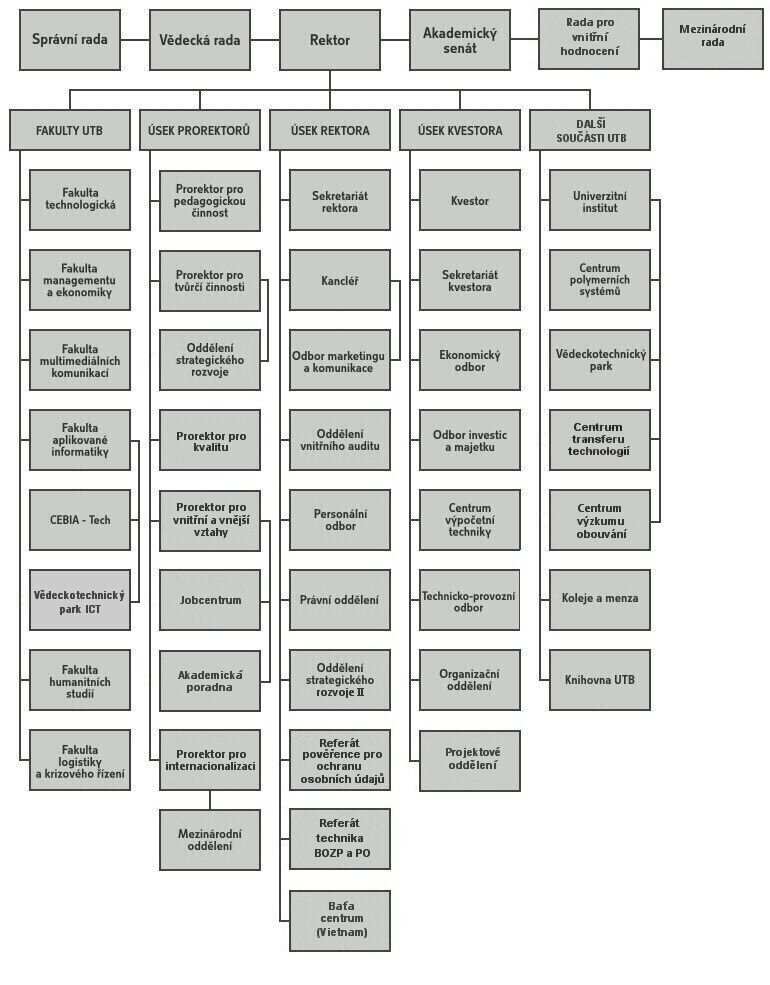 UTB byla také zřizovatelem UMŠ Qočna a 50% majitelem Technologického inovačního centra s. r. o. (TIC).1.c Složení orgánů UTB1.c.1 Samosprávné akademické orgány UTBRektorprof. Ing. Vladimír SEDLAŘÍK	, Ph.D.		Akademický senát Předsedadoc. Ing. Martin SYSEL, Ph.D.Místopředsedovédoc. Ing. Michal STANĚK, Ph.D.       	místopředseda, předseda komory akademických pracovníkůBc. Lukáš KOUTNÝ                         (do 2. 9.)		místopředseda, předseda studentské komoryBc. Kateřina KOPŘIVOVÁ          (od 24. 11.)	místopředseda, předseda studentské komoryAkademičtí pracovníciMgr. Lucie BLAŠTÍKOVÁ, Ph.D.	(od 29. 9.)Mgr. Petr DUJKAIng. Monika HORÁKOVÁ, Ph.D.doc. Ing. Miloslava CHOVANCOVÁ, CSc.Mgr. Josef KOCOUREK, Ph.D.Mgr. Věra KOZÁKOVÁ, Ph.D.			doc. Ing. et Ing. Ivo KUŘITKA, Ph.D. et Ph.D.	Ing. Miroslav MATÝSEK, Ph.D.Mgr. Zdeněk MELICHÁREK, Ph.D. doc. Mgr. Aleš MRÁČEK, Ph.D.Ing. Miroslav MUSIL, Ph.D.		doc. MgA. Libor NEMEŠKAL, Ph.D.		doc. Ing. Petr NOVÁK, Ph.D.Mgr. et Mgr. Viktor PACHOLÍK, Ph.D. (do 2. 9.)doc. Ing. Michal SEDLAČÍK, Ph.D.PhDr. Helena SKARUPSKÁ, Ph.D.Ing. Radmila SOUKALOVÁ, Ph.D. Ing. Jan STROHMANDL, Ph.D.Ing. Tomáš SYSALA, Ph.D. 	PhDr. Tomáš ŠULA, Ph.D.			RNDr. Jakub TROJAN, MSc., MBA, Ph.D.doc. RNDr. Ing. Zdeněk ÚŘEDNÍČEK, CSc.doc. Ing. Pavel VALÁŠEK, Ph.D.			StudentiBc. Patrik BUČEK			Ing. Petr FLUXA  Martin HALGOŠBc. Kateřina KOPŘIVOVÁBc. Lukáš KOUTNÝ 			(do 2. 9.)Ing. Václav MACHIng. Jan MRÁZEKBc. Milan NGUYEN QUANGIng Pavel ONDRABc. David PAUL				Bc. Magdaléna RYBOVÁBc. Nikolas RYZÍVědecká rada Předsedaprof. Ing. Vladimír SEDLAŘÍK	, Ph.D.		Externí členovéprof. MUDr. Václav BÁČA, Ph.D.	rektor, Vysoká škola polytechnická Jihlavaprof. Ing. Jiří Bíla, DrSc.                                profesor, České vysoké učení technické v Prazeprof. akad. mal. Boris JIRKŮ	profesor, Západočeská univerzita v Plzniprof. PhDr. Beata KOSOVÁ, CSc., dr. h. c.	proděkanka pro vědu, výzkum a umění Pedagogické fakulty Univerzity Mateja Bela v Banské Bystriciprof. Ing. Miroslav Ludwig, CSc.	prorektor pro vnitřní záležitosti, Univerzita Pardubiceprof. RNDr. Ivana MÁROVÁ, CSc.	profesorka, Vysoké učení technické v Brněprof. Dr. Ing. Pavel NěmeČEK, Ph.D.	profesor, Technická univerzita v Liberciprof. Ing. Danuše NERUDOVÁ, Ph.D. 	rektorka, Mendelova univerzita v Brnědoc. Ing. Martin NOVÁK, Ph.D.	prorektor pro vědu, Univerzita Jana Evangelisty Purkyně v Ústí nad LabemIng. Eduard PALÍŠEK, Ph.D., MBA	generální ředitel, Siemens Česká republikaIng. Jiří Rosenfeld, CSc. 	předseda představenstva a generální ředitel, Slovácké strojírny, Uherský Brodprof. RNDr. Václav SNÁŠEL, CSc.	rektor, Vysoká škola báňská – Technická univerzita Ostravaprof. Dr. Ing. Miroslav SVÍTEK, dr. h. c. 	profesor, České vysoké učení technické v Prazeprof. RNDr. Ing. Petr ŠTĚPÁNEK, CSc.	rektor, Vysoké učení technické v Brněprof. RNDr. Jitka ULRICHOVÁ, CSc.		prorektorka pro vědu a výzkum, Univerzita Palackého v OlomouciIng. Čestmír VANČURA	předseda dozorčí rady, Kovárna VIVA a. s.Interní členovédoc. Mgr. Milan ADÁMEK, Ph.D.	 děkan, FAIdoc. Mgr. Irena ARMUTIDISOVÁ	 děkanka, FMKprof. Ing. Roman ČERMÁK, Ph.D.	 děkan, FTprof. Ing. Berenika Hausnerová, Ph.D.	ředitelka Ústavu výrobního inženýrství, FTdoc. MgA. Jana JANÍKOVÁ, ArtD.	proděkanka pro strategický rozvoj, FMK doc. Ing. Adriana KNÁPKOVÁ, Ph.D.	prorektorka pro vnější a vnitřní vztahydoc. Ing. Zuzana KOMÍNKOVÁ 	docentka, FAI OPLATKOVÁ, Ph.D.	doc. Ing. et Ing. Ivo KUŘITKA, Ph.D. et 	zástupce ředitele CPSPh.D.doc. Ing. Anežka LENGÁLová, CSc.	docentka, FHSprof. Dr. Ing. Drahomíra PAVELKOVÁ	ředitelka Ústavu financí a účetnictví, FaMEprof. Ing. Petr SÁHA, CSc.                              prorektor pro tvůrčí činnostiprof. MgA. Petr STANICKÝ, M.F.A               vedoucí Ateliéru design skla, FMKdoc. Ing. Martin SYSEL, Ph.D.                        předseda, Akademický senát, UTBprof. Ing. David TUČEK, Ph.D.                        děkan, FaMEdoc. Ing. Zuzana TUČKOVÁ, Ph.D.                děkanka, FLKŘprof. Ing. Vladimír Vašek, CSc.                    ředitel CEBIA-Techprof. Ing. Dušan VIČAR, CSc.	  ředitel Ústavu ochrany obyvatelstva, FLKŘRada pro vnitřní hodnoceníPředsedaprof. Ing. Vladimír SEDLAŘÍK	, Ph.D.		Místopředsedadoc. Ing. Roman BOBÁK, Ph.D.	Členové prof. Ing. Jiří BROŽEK, CSc. 			Vysoká škola chemicko-technologická v Praze
doc. RNDr. Leona BUŇKOVÁ, Ph.D. 		UTB
prof. Ing. Radim FARANA, CSc.		Mendelova univerzita v Brně
prof. RNDr. Josef HYNEK, MBA, Ph.D.	Univerzita Hradec Králové (do 31. 1.)		Mgr. Lukáš KOUTNÝ				UTB (do 2. 9.)prof. PhDr. Jiří MAREŠ, CSc. 			Univerzita Karlovaak.soch. Ondřej PODZIMEK 			UTBdoc. Ing. Ladislav ROLÍNEK, Ph.D. 	Jihočeská univerzita v Českých Budějovicích (od   4. 3.)doc. Ing. Martin SYSEL, Ph.D.			UTB BcA. Eva ŠIŠKOVÁ				UTB (od 15. 9.)RNDr. Jakub TROJAN, MSc., MBA, Ph.D. 	UTB
doc. RNDr. Zdeněk ÚŘEDNÍČEK, CSc. 	UTB
Ing. Čestmír VANČURA			Kovárna VIVA, a.s.
prof. Ing. Dušan VIČAR, CSc. 			UTBMezinárodní radaČlenové					Prof. Pavel BÜCHLER		Professor Emeritus in Fine Art, Manchester Metropolitan University, Velká BritánieProf. Dr. rer. nat. habil. Gert HEINRICH	Senior Professor, Technical University Dresden, The Leibniz Institute of Polymer Research Dresden, NěmeckoProf. Markku LAHTINEN	President, Managing Director, Tampere University of Applied Sciences, FinskoProf. Tone LERHER	Professor of Logistic Engineering and Structure of Material Handling Systems, University of Maribor, SlovinskoProf. Bernhard MÖGINGER	Professor of Testing of Polymer Based Materials and Parts, Univesity of Applied Sciences, Sankt Augustin, NěmeckoProf. Bogusław ŚLIWERSKI	Professor in Humanities, University of Łódź, Polsko1.c.2 Další orgány UTBKvestorRNDr. Alexander ČERNÝ			Správní radaPředseda PaedDr. Alena GAJDŮŠKOVÁ                          poslankyně Parlamentu ČR Místopředsedové Ing. Libor LÁZNIČKA, Ph.D.                            jednatel, Continental Barum s. r. o.  Libor LUKÁŠ                                                      předseda Sdružení pro rozvoj dopravní infrastruktury na MoravěČlenové Ing. Eva BARTOŇOVÁ		členka Výboru pro výchovu, vzdělávání a zaměstnanost Zastupitelstva Libereckého krajeThomas Archer BATA				zástupce rodiny Bataprof. Ing. akad. arch. Eva JIŘIČNÁ	  AI-Design, s. r. o.Ing. Michaela Šojdrová 	   poslankyně Evropského parlamentu prof. Ing. Jaromír VEBER, CSc.	profesor Vysoké školy podnikání a práva v Praze, konzultant předsedy představenstva Akademické aliance, a.s.doc. Ing. Jiří Volf, CSc.                                    náměstek ministryně financí ČR, poradce předsedkyně Českého statistického úřaduTajemniceIng. Andrea Kadlčíková			kancléřka UTB1.c.3 Poradní orgány UTBVedení UTB 						Rektor	prof. Ing. Vladimír SEDLAŘÍK	, Ph.D.		Prorektořiprof. Ing. Petr SÁHA, CSc.	prorektor pro tvůrčí činnost, prorektor oprávněný zastupovat rektora v plném rozsahuIng. Lubomír BENÍČEK, Ph.D.	prorektor pro pedagogickou činnostMgr. Jan KALENDA, Ph.D.	prorektor pro kvalitudoc. Ing. Adriana KNÁPKOVÁ, Ph.D.              	prorektorka pro vnější a vnitřní vztahy Ing. Michaela BLAHOVÁ, Ph.D.		prorektorka pro internacionalizaciKvestorRNDr. Alexander ČERNÝ			KancléřkaIng. Andrea KADLČÍKOVÁKolegium rektoraRektor	prof. Ing. Vladimír SEDLAŘÍK	, Ph.D.		Prorektořiprof. Ing. Petr SÁHA, CSc.	prorektor pro tvůrčí činnost, prorektor oprávněný zastupovat rektora v plném rozsahuIng. Lubomír BENÍČEK, Ph.D.	prorektor pro pedagogickou činnostMgr. Jan KALENDA, Ph.D.	prorektor pro kvalitudoc. Ing. Adriana KNÁPKOVÁ, Ph.D.              	prorektorka pro vnější a vnitřní vztahy Ing. Michaela BLAHOVÁ, Ph.D.		prorektorka pro internacionalizaciKvestorRNDr. Alexander ČERNÝ			Předseda Akademického senátudoc. Ing. Martin SYSEL, Ph.D.			Děkani fakultprof. Ing. Roman ČERMÁK, Ph.D.		FT prof. Ing. David TUČEK, Ph.D.			FaMEdoc. Mgr. Irena ARMUTIDISOVÁ		FMK doc. Mgr. Milan ADÁMEK, Ph.D.		FAIMgr. Libor MAREK, Ph.D.			FHSdoc. Ing. Zuzana TUČKOVÁ, Ph.D.	FLKŘ KancléřkaIng. Andrea KadlčíkováVedoucí Personálního odboruIng. Renata BartošováPověřenkyně pro ochranu osobních údajůIng. Jitka JAŠKOVÁOmbudsmanka					Ing. Alena MACHÁČKOVÁ, CSc.Předseda studentské komory Akademického senátuBc. Lukáš KOUTNÝ                         (do 2. 9.)		Bc. Kateřina KOPŘIVOVÁ          (od 24. 11.)	Ředitel KnihovnyPhDr. Ondřej FABIÁN					Ředitel Kolejí a menzyMichal NAVRÁTIL	Ředitel CEBIA-Techprof. Ing. Vladimír VAŠEK, CSc.			1.d Zastoupení UTB v reprezentaci českých vysokých škol1.e Poslání, vize a strategické cíle UTBStrategickým cílem UTB, který je formulován v Dlouhodobém záměru vzdělávací a vědecké, výzkumné, vývojové a inovační, umělecké a další tvůrčí činnosti UTB na období 2016–2020 (dále jen Dlouhodobý záměr), je budovat univerzitu s pevným renomé ve vzdělávacím systému vysokoškolského vzdělávání; zajistit kvalitní výzkum s uznatelnými výstupy v oborech realizovaných na UTB, s vysokou mírou užitečnosti pro kontinuální rozvoj regionu; dále rozvíjet přirozené mezinárodní prostředí na UTB; využít znalostní potenciál a podmínky k transformaci UTB do kategorie podnikatelské univerzity; posílit činnost univerzity v oblasti sociální odpovědnosti uvnitř i navenek.1.f Změny v oblasti vnitřních předpisůV roce 2020 došlo k následujícím změnám v oblasti vnitřních předpisů UTB:Statut UTB – úpravy poplatku za studium SP v cizím jazyce a drobné změny v činnosti kancléře UTB, ve způsobu jednání za UTB a další drobné změny;Jednací řád AS UTB – nová norma s ohledem na epidemiologickou situaci upravená tak, aby tento orgán byl schopen působit i v případech protiepidemických opatření;Mzdový předpis UTB – úprava mzdových tarifů;Řád výběrového řízení pro obsazování míst akademických pracovníků UTB – drobné změny, změna počtu členů a složení výběrové komise, úprava některých lhůt;Pravidla systému zajišťování kvality vzdělávací, tvůrčí a s nimi souvisejících činností a vnitřního hodnocení kvality vzdělávací, tvůrčí a s nimi souvisejících činností UTB – dílčí změna v procesu hodnocení SP.1.g Poskytování informací podle § 18 zákona č. 106/1999 Sb., o svobodném přístupu k informacímPři poskytování informací veřejnosti postupuje UTB podle zákona č. 106/1999 Sb., o svobodném přístupu k informacím, ve znění pozdějších předpisů a podle Pokynu ministra školství, mládeže a tělovýchovy k zajištění jednotného postupu UTB při realizaci zákona č. 106/1999 Sb., o svobodném přístupu k informacím.V souvislosti s poskytováním informací nebyla v roce 2020 ze strany UTB požadována žádná úhrada nákladů.2. Studijní programy, organizace studia a vzdělávací činnost2.a Akreditované studijní programy V roce 2020 byly na UTB uskutečňovány v prezenční a kombinované formě studijní programy v oblasti technických a společenských věd, ekonomie, pedagogiky, výtvarných umění a zdravotnictví. Ke dni 31. 12. 2020 bylo akreditováno celkem 231 studijních programů (v součtu prezenční i kombinované formy studia). Bakalářských studijních programů bylo akreditováno 72, souvislé magisterské studijní programy 2, navazujících magisterských studijních programů 75 a doktorských studijních programů 80. Akreditované SP aktuálně nebyly popsány metodikou výsledků učení v souladu s Rámcem kvalifikací vysokoškolského vzdělávání České republiky.2.b Podíl aplikační sféry na tvorbě a uskutečňování studijních programůFT: Zástupci aplikační sféry byli zapojeni do přímé výuky vybraných předmětů formou jednorázových přednášek, příp. série odborných přednášek pro vybrané studijní programy.  Náplň studijních programů byla pravidelně konzultována s aplikační sférou především péčí garantů studijních programů/specializací a následně pak diskutována na setkání garantů s vedením fakulty. FaME: Nově připravované studijní programy byly konzultovány se zástupci partnerských organizací. Akreditace studijních programů byly projednávány se zástupci praxe na radě CAEV a Vědecké radě. Partneři při jejich realizaci aktivně spolupracovali, například pro BSP Řízení výroby a kvality poskytovaly Slovácké strojírny Uherský Brod vybavení svých laboratoří k předmětu Jakost a metrologie. Partneři spolupracovali i na zajištění odborných stáží a praxí v předmětech Řízení organizací I a II (v rámci projektu Nadaní studenti), dále Odborná bakalářská praxe a Odborná diplomová praxe. Byli přítomni na obhajobách studentských projektů i diplomových a bakalářských prací. Ústav průmyslového inženýrství úspěšně rozvíjel aktivity studentských projektů orientovaných na logistiku, řízení procesů, průmyslové inženýrství a kurz Interní auditor QMS dle ISO 9001:2015. Projekty byly podpořeny exkurzemi v uvedených organizacích a obhajobami za účasti zadávajících organizací. Aktivity fakulty byly realizovány v centru podpory podnikání v rámci celouniverzitního centra UPPER,  cílem byla propagace a podpora podnikání jako základního prvku ekonomicky úspěšného regionu ve spolupráci s TIC a regionální pobočkou CZECHINVEST. V roce 2020 bylo zorganizováno 10 workshopů k podpoře kreativního podnikání se zástupci podnikatelské praxe a pokračovala výuka předmětu Podnikatelská akademie, Základy podnikatelství a Podnikatelské aktivity pro studenty i dalších fakult, ukončená prezentací a obhajobou inovačních záměrů. V předmětech studijních programů fakulty se uskutečňovaly přednášky odborníků z praxe. Studenti fakulty se zúčastnili akcí pořádaných UTB pro kontaktování studentů se zástupci praxe. Hodnocení spolupráce s aplikační sférou bylo předmětem jednání Rady studijních programů, Rady CAEV a Vědecké rady FaME.  FMK: do realizace studijních plánů byli zahrnuti odborníci jak v programech marketingových, tak uměleckých. Celkem bylo za rok 2020 evidováno 40 odborníků, přímo se podílejících na výuce, a přes 100 odborníků zajišťujících praxi. V menší míře se odborníci z praxe též podíleli na vedení a hodnocení kvalifikačních prací. Podíl odborníků na výuce byl vyhodnocován spolu s ostatními vyučujícími při závěrečném hodnocení kvality výuky, jejich výsledky projednávala Rada studijních programů.FAI: Za účelem užší spolupráce s praxí měla fakulta jmenovanou Průmyslovou radu jako poradní orgán. Členy této rady byli zástupci zaměstnavatelů, profesních komor a odborných sdružení. Jednou z hlavních úloh rady bylo podílet se na tvorbě studijních plánů a obsahů jednotlivých předmětů na základě požadavků aplikační sféry.FHS: aktéři z aplikační sféry se přímo i nepřímo podíleli na tvorbě a realizaci studijních programů (už při přípravě akreditací jako konzultanti, dále jako vyučující, vedoucí závěrečných prací, odborní konzultanti na odborných praxích, členové zkušebních komisí u státních závěrečných zkoušek, mentoři aj.). Podíl aplikační sféry výrazně narostl v souvislosti s novými akreditacemi (realizace většiny z nich začala v roce 2020). V případě zapojení odborníků z praxe do výuky v profesně orientovaných programech byla jejich výuka také zahrnuta do hodnocení kvality v každém semestru. Významné propojení s aplikační sférou představovala mentorská činnost v rámci praktické výuky studentů, díky níž vedení studenti získávali potřebnou jistotu při odborných činnostech.FLKŘ: V rámci všech studijních programů absolvovali posluchači odborné praxe ve firmách nebo v orgánech státní a veřejné správy v rozsahu 14 dnů. Praxe byly vyhodnocovány na základě zpráv studentů a na základě dotazů ve firmách. V rámci výuky předmětů profilujícího základu byly uskutečňovány odborné přednášky zástupců aplikační sféry, z důvodu protiepidemických opatření byly kontaktní jednorázové přednášky odborníků z praxe omezeny – za velkého zájmu studentů byly realizovány pouze dvě. Přednášky zástupců aplikační sféry byly vyhodnocovány na základě ohlasu studentů a informací akademických pracovníků, kteří byli jako garanti předmětů na přednáškách přítomni. Na základě požadavků aplikační sféry byla studentům nabízena témata závěrečných prací a následně je studenti pod odborným vedením konzultantů z těchto subjektů zpracovávali. Úroveň zpracování témat byla hodnocena při obhajobě závěrečných prací. V zimním semestru probíhala intenzivní příprava praxí pro profesní BSP Aplikovaná logistika, a to s ohledem na omezení vyplývající z protiepidemických opatření.2.c Další uskutečněné vzdělávací aktivity mimo akreditované studijní programyFT: Pro studenty středních škol byly organizovány praktické stáže a odborné workshopy probíhající v laboratořích jednotlivých ústavů FT. Tyto aktivity však v době protiepidemických opatření nebylo možné realizovat.FaME: Mimo akreditované studijní programy byly připraveny vzdělávací kurzy charakteru CŽV, certifikované vzdělávací programy Akademie business manažera a Akademie PI, workshopy pro manažery Sdílení znalostí ve firmách spojené s nabídkou auditu znalostí ve firmách a Baťova manažerská škola. Zahraničním studentům byly nabízeny dvoutýdenní Letní školy UTB. Z důvodu pandemie se v roce 2020 uskutečnil pouze jediný kurz Quantitative Tools for Qualified Managerial Decision Making, a to v on-line formě. V průběhu roku byly formou on-line dodatkových lekcí nabízeny doplňkové kurzy v předmětech Mikroekonomie I, Mikroekonomie II, Makroekonomie II, Manažerské účetnictví I a Podniková ekonomika I. Byla realizována výuka předmětů Podnikatelská akademie, Základy podnikatelství a Podnikatelské aktivity pro cca 70 studentů FT, FaME, FHS a FMK se zájmem o rozvoj podnikání. V rámci společných aktivit UPPER se uskutečnilo 8 přednášek odborníků z praxe orientovaných na podporu rozvoje kreativního podnikání, většina z nich on-line formou. Ústav tělesné výchovy organizoval pohybové aktivity celouniverzitně i nad rámec akreditovaných studijních programů. Ve sportovních aktivitách byly studentům vštěpovány základní informace o zdravém životním stylu, nezbytnosti provozovat pohybové aktivity jako součást zdravého fyzického a psychického vývoje organismu a také byla podporována schopnost budovat sociální cítění v rámci kolektivu. Byla nabízena široká škála sportů např. golf, tenis, horolezectví, kolektivní sporty a další. V průběhu nouzového stavu a omezení přímé výuky studenti pro získání zápočtu dokumentovali své domácí pohybové aktivity.FMK: Další vzdělávání studentů FMK bylo naplněno aktivitami pro podporu podnikavosti: workshopy, webináři, diskuzními panely, hackathony, start-up víkendy nebo konferencemi, které pořádalo zejména Centrum kreativních průmyslů a podnikání UPPER, a to pro nejrůznější cílové skupiny. Jejich odborné zaměření zahrnulo všechny směry, jimž se fakulta věnuje: marketingové komunikace, audiovizi a animovanou tvorbu, design. Do tohoto typu vzdělávání byla zapojena také výzkumná marketingová laboratoř RedLab.Během roku proběhly také některé on-line akce: workshop Design Thinking, konference (Re)Start a S(UPPER) on-line seriál na podporu podnikání a podnikavosti.FAI: Fakulta uskutečnila 2 vzdělávací kurzy (Inteligentní elektroinstalace KNX – základní certifikační kurz určený pro využívání inteligentní elektroinstalace KNX v praxi; Programátorská přípravka – kurz pro maturanty a uchazeče o studium na vysoké škole).FHS: Proběhly odborné workshopy, semináře a další vzdělávací akce, zvláště v návaznosti na projekty. V roce 2020 byla FHS zapojena také do čtyř projektů OP VVV: (1) Strategický projekt UTB ve Zlíně; (9) DUO UTB: Strategický projet UTB ve Zlíně II.; (12) Institucionální kvalita a rozvoj strategie vědy na UTB ve Zlíně; (19) Fakultní učitel jako facilitátor kvalitní přípravy budoucích učitelů mateřských škol a 1. stupně ZŠ. V rámci projektu TA ČR proběhl workshop Badatelské aktivity v mateřské škole a Možnosti směřování předškolního vzdělávání s ohledem na badatelské principy učení se dětí. Uskutečnil se také workshop Vzdělávání fakultních učitelů. Byly také realizovány popularizační přednášky: Mluvit a poslouchat zároveň a Babylonská věž LIVE aneb proč, co a jak se překládá v „Bruselu“ a okolí? V rámci projektu Fondu strategického rozvoje proběhl workshop Psychosociální techniky práce se žáky ohroženými rizikovým chováním.FLKŘ: Plánovaná výuka kurzů U3V musela být z důvodu pandemie přerušena. Kurzy angličtiny byly dokončeny po uvolnění opatření v závěru prvního pololetí a v září. Kurz psychologie byl převeden na on-line výuku a pokračoval v ní i v zimním semestru. V zimním semestru byl rovněž zahájen i on-line kurz práva. Ostatní plánované vzdělávací aktivity na fakultě nebyly realizovány.UNI: Jednotka CTT zorganizovala seminář pro studenty a pracovníky UTB, který byl věnován novinkám v oblasti právních předpisů, aktuálním otázkám v oblasti ochrany duševního vlastnictví, inovacím a technologiím ve Zlínském kraji a podpoře komercializace. Tým CTT uskutečnil informační seminář na podporu proof-of-concept aktivit na základě přijatého projektu Komercializace na Univerzitě Tomáše Bati II. V rámci projektu (12) Institucionální kvalita a rozvoj strategie vědy na UTB ve Zlíně          v rámci aktivity Implementace strategie transferu technologií, organizovalo CTT vzdělávací kurz Školení v oblasti obchodních dovedností pro pokročilé. Na CTT rovněž proběhla stáž vybraných zaměstnanců Ostravské univerzity, jejímž cílem bylo zvýšení odborných transferových znalostí a výměna zkušeností z oblasti transferu technologií. 3. Studenti3.a Opatření pro snížení studijní neúspěšnosti Studijní neúspěšnost byla řešena komplexně v rámci projektu (9) DUO UTB: Strategický projekt UTB ve Zlíně II – klíčová aktivita 7. Jejím cílem bylo vytvořit brožuru Průvodce studenta UTB, která byla distribuována nově zapsaným studentům. Další aktivitou byl adaptační týden na jednotlivých fakultách a v knihovně, kdy byli noví studenti seznámeni s chodem fakulty a univerzity. Dále probíhaly konzultace a studijní poradenství. Z výsledků analýzy bylo zjištěno, že v prvních ročnících BSP se snížil počet ukončení studií v období od 1. listopadu oproti stejnému sledovanému období v předchozím roce. Fakulty jinak postupovaly individuálně, zpravidla se jednalo a rozšířenou nabídku seminářů ke studijním předmětům, kde je vysoká míra neúspěšnosti, a dále o doučování staršími studenty nebo organizovanými kurzy napříč fakultami. Na FAI působilo Math Support Centre nabízející studentům nejen této fakulty konzultace a možnost dalšího vzdělávání v matematice, která patří k předmětům s vysokou neúspěšností.3.b Pravomocná rozhodnutí o vyslovení neplatnosti vykonání státní zkoušky nebo její součásti nebo obhajoby disertační práce, respektive jmenování docentemV roce 2020 nebylo přijato žádné pravomocné rozhodnutí o vyslovení neplatnosti vykonání státní zkoušky nebo její součásti nebo obhajoby disertační práce dle § 47c, § 47f a § 47g, respektive jmenování docentem dle § 74a, § 74d a § 74e zákona č. 111/1998 Sb.3.c Opatření pro omezení prodlužování studia Opatření proti prodlužování studia si individuálně nastavovala každá fakulta. Zpravidla se jednalo o kontrolu docházky a kontrolu plnění povinností po prvním semestru, kdy na základě nedostatečných výsledků byla ukončována studia. Druhým způsobem bylo stanovení poplatku za studium u posluchačů, kteří si prodlužovali studium o více než 1 rok nad standardní dobu studia.3.d Vlastní/specifické stipendijní programy Stipendijní programy byly v gesci fakult, které využívaly možností daných zákonem. Doktorandům bylo poskytováno vyšší stipendium v rámci řešení projektů IGA.3.e Poradenské služby Poradenské aktivity byly v roce 2020 hrazeny z Institucionálního plánu, interního projektu Rozvoj studijního poradenství a uplatnitelnosti absolventů. Kariérní a profesní poradenství bylo poskytováno prostřednictvím Job centra UTB, které zajišťovalo konzultace pro studenty a absolventy UTB. Job centrum nabízelo v roce 2020 studentům/absolventům následující služby:poradenství v oblasti profesního směřování;poradenství v oblasti personalistiky;pomoc při samotném výběru zaměstnání;přehled zdrojů s nabídkami zaměstnání;individuální pomoc při vyhledávání vhodných zaměstnavatelů;servis pro firmy s konkrétními požadavky na absolventa;možnost zpřístupnění životopisu studentů spolupracujícím společnostem;organizace kurzů pro rozvoj soft skills;workshopy pořádané ve spolupráci s různými společnostmi;koučování;mentoring;exkurze do firem. Všechny služby byly nabízeny v průběhu celého roku bez přerušení, a to buď on-line, nebo prezenčním způsobem, vždy v souladu s vládními nařízeními.V průběhu roku 2020 bylo v Job centru registrováno celkem 504 studentů a absolventů UTB; 172 z těchto absolventů bylo úspěšně zprostředkováno zaměstnání. Celkově bylo v roce 2020 poskytnuto 348 individuálních konzultací, 185 studentů se zúčastnilo kurzů/workshopů/přednášek/exkurzí organizovaných Job centrem. Job centrum ve spolupráci se Studentskou unií zorganizovalo v listopadu on-line veletrh pracovních příležitostí Business Day 2020, kterého se zúčastnilo celkem 27 vystavovatelů a 740 studentů/absolventů UTB. V r. 2020 byl v rámci centralizovaných rozvojových projektů řešen projekt Posilování regionálního působení VŠ v oblasti spolupráce s regionálními zaměstnavateli studentů/absolventů. V jeho v rámci byl vytvořen zcela nový kariérní Job portál, propojující studenty/absolventy a zaměstnavatele za účelem zprostředkování nabídek zaměstnání, praxí/stáží a závěrečných prací.Akademická poradna poskytovala v roce 2020 tyto služby:psychologické poradenství; diagnostiku možných příčin studijních potíží a poradenství zaměřené na možnosti jejich nápravy;diagnostiku a poradenství zaměřené na přizpůsobování se požadavkům studia a zvládání studijní zátěže;individuální psychologické poradenství při problémech trvalejšího rázu;řešení problémů v partnerských či jiných mezilidských vztazích;výchovné a výukové problémy dětí; diagnostiku a poradenství zaměřené na osobnostní rozvoj;profesní diagnostiku pro studenty;interkulturní poradenství (poradenské služby pro vyjíždějící i přijíždějící studenty, při interkulturní adaptaci).Během roku 2020 Akademickou poradnu využilo celkem 102 klientů (91 studentů a 11 zaměstnanců), kterým bylo poskytnuto 202 individuálních konzultací. Studenti a zaměstnanci se na Akademickou poradnu obraceli s rodinnými, vztahovými, osobními, somatickými či studijními problémy. Nejčastěji se jednalo o řešení osobních a rodinných problémů, které se u každého klienta projevily v různé míře i ve studiu či zaměstnání. Služby Akademické poradny byly k dispozici bezplatně, byly nezávislé, důvěrné, nestranné a byly poskytovány kvalifikovanými odborníky v českém i anglickém jazyce. Nově se objevilo téma, jak řešit problémy spojené s on-line výukou, a to jak ze strany studentů, tak i vyučujících.  3.f Podpora a identifikace studentů se specifickými potřebami Společnou neboli inkluzivní edukaci pro všechny studenty bez rozdílu vnímá UTB jako jednu z nejvýznamnějších životních hodnot. Studenti se specifickými potřebami mají plnohodnotné právo na vysokoškolské vzdělávání, proto je trvalá podpora a zajištění adekvátních podmínek studentů se specifickými potřebami jednou z priorit UTB. Studentům se specifickými potřebami je zajišťována podpora vycházející ze standardů MŠMT ČR, která je vázána na financování zvýšených nákladů souvisejících se studiem studentů se specifickými potřebami. Služby jsou poskytovány celouniverzitním pracovištěm s názvem Centrum pro studenty se specifickými potřebami, které je součástí Akademické poradny. Na jednotlivých fakultách jsou servisní opatření zprostředkovávána fakultními koordinátory a tutory. Asistenční servis je poskytován zejména ze strany studentů UTB. Pravidla pro zajištění podpory uchazečů a studentů se specifickými potřebami na UTB stanovila směrnice rektora SR 2/2020.V roce 2020 bylo evidováno 100 studentů, což je desetkrát více než v roce 2015, kdy centrum vzniklo. Jednalo se o studenty se zrakovým, sluchovým a tělesným postižením, vyšší nárůst byl sledován zejména u studentů se specifickými poruchami učení a psychickými obtížemi. Studenti byli identifikováni již v rámci přijímacího řízení, kdy v přihlášce ke studiu uvádějí typ postižení. Podmínky přijímacích zkoušek byly uzpůsobeny konkrétním specifickým požadavkům každého uchazeče. Personálně se na komplexním zajišťování podpory podíleli 4 odborní pracovníci a dalších cca 40 pravidelně proškolovaných poskytovatelů služeb (zaměstnanci a studenti UTB, externí spolupracovníci). V rámci fyzické přístupnosti univerzity byly instalovány nové bezbariérové vstupní brány do Knihovny UTB, automatické samootevírací dveře a reliéfní ovladače výtahu v budově rektorátu. Vznikly nové webové stránky Akademické poradny, které jsou přístupné a technickým zpracováním efektivně využitelné i lidmi s postižením.  Rozšířena byla škála servisních opatření, které vyplývají z funkčních dopadů zdravotního postižení studenta na studium: speciálně-pedagogické, psychologické, kariérové a nově sociální poradenství, dále diagnostika, časová kompenzace, individuální výuka, digitalizace a titulkování studijních materiálů, osobní a studijní asistence, přepisovatelský, zapisovatelský a tlumočnický servis, prostorová orientace, režijní opatření, podpora akademického psaní a korektury textů, podpora v oblasti cizích jazyků a v oblasti studentských mobilit, podpora v rámci odborné praxe, mentoring, technické a technologické zázemí, individuální/specializovaná studovna, výpůjčky notebooků a speciálního vybavení, pomoc při ubytování. Nadále byly naplňovány dílčí aktivity Strategického projektu UTB k vytváření a zlepšení přístupnosti studijního prostředí pro studenty se specifickými potřebami. Vznikly modifikované studijní materiály pro výuku cizích jazyků, byly vydány metodiky pro studenty se specifickými potřebami a pro intaktní studenty, na něž navazuje vytvořený e-learningový kurz. Konaly se osvětové workshopy, interní školení, odborné kurzy pro studenty a zaměstnance UTB zprostředkující kvalitnější vztah mezi studenty se specifickými potřebami, intaktními studenty a akademickými pracovníky, většinou v on-line formě. Probíhala informační podpora studentů prostřednictvím digitalizačního servisu Knihovny UTB a zpřístupňování studijního prostředí formou speciálních webinářů. Zaměstnanci byli vzděláváni v dlouhodobých terapeutických kurzech. Z důvodu nepříznivé pandemické situace nebylo možné realizovat odborné stáže, které byly plánovány na specializovaných pracovištích zahraničních a českých univerzit.3.g Mimořádně nadaní studenti a zájemci o studiumU mimořádně nadaných studentů byla podporována jejich účast v soutěžích a na odborných akcích realizovaných v rámci jednotlivých studijních oborů/programů, fakult či univerzity. Jednalo se zejména o aktivní zapojení studentů do projektů IGA a do SVOČ. Studenti měli možnost účastnit se konferencí, speciálních přednášek a workshopů s významnými osobnostmi odborného či veřejného života, stáží a praxí, studenti uměleckých oborů mohli vystavovat své školní práce na nejrůznějších výstavách či festivalech. Studenti mohli žádat o individuální studijní plán a věnovat se více výzkumu či umělecké činnosti, příp. být přímo zapojeni do grantového projektu nebo smluvního výzkumu. Samozřejmostí byla mimořádná stipendia za tyto aktivity.3.h Podpora studentů a identifikace studentů se socioekonomickým znevýhodněnímStudenti se socioekonomickým znevýhodněním byli mj. podpořeni sociálním stipendiem vypláceným studentům z dotace MŠMT dle § 91 odst. 3 zákona o vysokých školách. Bylo tak podpořeno 20 studentů celkovou částkou 536 550 Kč, průměrná výše stipendia činila 3 650 Kč /měsíc/student. S ohledem na posouzení konkrétní socioekonomické situace mohlo být studentům přiznáno i mimořádné stipendium dle § 91 odst. 2 písm. d) zákona o vysokých školách. Tímto způsobem bylo podpořeno celkem 12 studentů (3 studenti z FaME, 1 student z FMK, 2 studenti z FHS a 6 z FAI), průměrná výše stipendia činila 9 833 Kč. Studenti podávali žádosti o podporu na základě vlastního uvážení, bylo jim doporučeno pracovníky studijních oddělení jednotlivých fakult, akademické poradny nebo pracovníkem odpovědným za studenty se specifickými studijními potřebami. 3.i Podpora rodičů mezi studentyNejvýznamnějším benefitem pro studenty-rodiče byla existence UMŠ, jejíž kapacita byla v roce 2020 celkem 61 dětí. UMŠ svou činností pomáhala rodičům-studentům UTB sladit rodinný život se studiem, protože nabízela své služby již pro děti od 2 let věku. Děti byly rozděleny do dvou tříd po 24, poslední třída byla složena z 13 dětí předškolního věku, kterým byla věnována individuální péče zaměřená na vstup do 1. tříd základní školy. Provozní doba UMŠ (6,30 – 17,00 hod.) odpovídala požadavkům studentů-rodičů. 4. Absolventi4.a Spolupráce a kontakty s absolventy Komunikace s absolventy probíhala na různých úrovních (univerzitní, fakultní, úroveň ústavů, jednotlivých akademických a vědeckých pracovníků). Velmi důležité byly akce realizované na fakultní úrovni, kde absolventi např.:spolupracovali při přípravě a realizaci vzdělávacích a výzkumných projektů;zprostředkovávali zaměstnání, praxe a stáže pro studenty a absolventy ve své organizaci;přednášeli či vedli odborné semináře;vedli, konzultovali a oponovali bakalářské a diplomové práce;působili jako členové komisí u státních závěrečných zkoušek;poskytovali prostřednictvím dotazníkových šetření zpětnou vazbu ke kvalitě vzdělání a podmínkám ke studiu;byli účastni vzdělávacích workshopů, seminářů či konferencí aj. V roce 2019 byl zřízen Klub absolventů UTB. Prostřednictvím webových stránek UTB se absolventi mohli kdykoli zaregistrovat do klubu, získat kartičku absolventa a čerpat některý z nabízených benefitů. Během roku 2020 se počet členů klubu zvýšil na 4 400. Několikrát ročně byl absolventům zaslán newsletter, který je informoval o dění a novinkách na půdě univerzity.Dalším z komunikačních nástrojů s absolventy UTB byl pracovní portál Job Centra http://jobcentrum.utb.cz. Portál zajišťoval komunikaci nejen mezi absolventy, ale i mezi dalšími skupinami, kterými byli kromě absolventů i studenti, vzdělávací instituce, vědecko-výzkumné instituce, zástupci podniků a veřejného sektoru. Služeb portálu využilo v roce 2020 celkem 5 709 registrovaných studentů a 110 registrovaných absolventů UTB.4.b Zaměstnanost a zaměstnatelnost absolventů Při analýze zaměstnanosti absolventů se vychází z podkladů Ministerstva práce a sociálních věcí (MPSV), kdy pro potřeby statistického sledování je používána definice absolventa (dle MPSV) jako uchazeče o zaměstnání evidovaného na úřadu práce podle místa jeho trvalého bydliště k určitému datu (uchazeči o práci registrovaní na úřadu práce ke dni 30. 4. a ke dni 30. 9.), u kterého doba od úspěšného ukončení studia nepřekročila 2 roky. Podíl nezaměstnaných osob se používá pro srovnávání zaměstnatelnosti absolventů jednotlivých vysokých škol a fakult napříč celou ČR. V roce 2020 dosáhla míra nezaměstnanosti hodnoty 1,0 % u absolventů BSP, 2,8 % u absolventů MSP a 0,0 % u absolventů DSP.4.c Spolupráce se zaměstnavateliJob centrum ve spolupráci se studenty zorganizovalo podzimní Veletrh pracovních příležitostí – Business Day 2020. Z důvodu pandemie proběhl veletrh on-line v prostředí MS Teams. Veletrhu se zúčastnilo 27 vystavovatelů a akci navštívilo přes 740 studentů/absolventů UTB. V rámci veletrhu se firmy ve vyhrazených časech před studenty/absolventy prezentovaly a studenti s nimi diskutovali.  Studenti a absolventi mohli také využít nabízených on-line konzultací se zástupci zaměstnavatelů.Společné aktivity s firmami (např. odborné workshopy a přednášky, exkurze do spolupracujících podniků či návštěvy zástupců firem ve výuce s hlavním cílem pomoci zlepšit propojení studia s praxí) byly v r. 2020 s ohledem na epidemiologickou situaci a aktuální vládní nařízení možno realizovat v menší míře než v předcházejících letech. UTB navázala v roce 2020 nově spolupráci s 8 firmami v ČR. Zaměstnavatelé s využitím portálu www.jobcentrum.utb.cz nabízeli volná pracovní místa, stáže, praxe či brigády pro studenty a absolventy UTB.5. Zájem o studium5.a Přijímací zkoušky FT: Přijímací řízení probíhalo bez přijímací zkoušky. O přijímání rozhodoval děkan na základě pořadníku a doporučení přijímací komise tvořené proděkanem pro pedagogickou činnost, předsedou nebo jím pověřeným členem Akademického senátu FT a předsedou nebo jím pověřeným členem Rady studijních programů FT. Podkladem pro sestavení pořadníku byl průměrný prospěch ze střední školy. FaME: Fakulta využívala pro přijetí do prezenční i kombinované formy BSP v českém jazyce v prvním i druhém kole výsledků Národních srovnávacích zkoušek organizovaných společností SCIO – test Obecné studijní předpoklady – nebo Národných porovnávacích skúšok organizovaných společností SCIO – test Všeobecné študijné predpoklady, základní varianta. Do prezenční a kombinované formy MSP v českém jazyce přijímala fakulta v prvním i druhém kole všechny studenty, kteří si podali přihlášku a řádně ukončili předchozí bakalářské studium.  Pro přijetí do prezenční formy bakalářského a navazujícího magisterského studia v anglickém jazyce organizovala fakulta písemnou přijímací zkoušku formou předložení eseje v anglickém jazyce v rozsahu 2 500 – 3 000 slov na vybrané téma odpovídající studijnímu oboru. Pro přijetí do DSP v českém jazyce byla organizována přijímací zkouška před přijímací komisí ověřující předpoklady uchazeče k vědecké práci a znalost anglického jazyka na minimální úrovni B2. Pro přijetí do DSP v anglickém jazyce byla organizována písemná přijímací zkouška formou předložení eseje v anglickém jazyce v rozsahu 8 – 10 stran na téma vypsané a schválené potenciálním školitelem. Součástí souhlasu školitele bylo i potvrzení o uskutečněném on-line setkání s uchazečem.FMK: Pro SP Teorie a praxe audiovizuální tvorby a Výtvarná umění probíhalo přijímací řízení formou vícekolového výběru sestávajícího z talentové zkoušky, ústního pohovoru a případně písemného testu. Ve studijním programu Mediální a komunikační sestávala studia přijímací zkouška z písemného testu, který sestavovali a vyhodnocovali pracovníci Ústavu marketingových komunikací.FAI: Přijímací řízení do BSP i MSP probíhalo bez přijímací zkoušky.FHS: Přijímací zkoušky pro bakalářské studijní programy probíhaly na bázi Národních srovnávacích zkoušek ve spolupráci se společností SCIO. Uchazeči byli přijímáni podle výsledků dosažených v certifikovaných testech. V případě SP Anglický a německý jazyk pro manažerskou praxi mohli uchazeči splnit podmínky pro přijetí také na základě předložení certifikátu požadované úrovně v anglickém či německém jazyce.Přijímací zkoušky pro navazující magisterský studijní obor Sociální pedagogika byly zajišťovány fakultou. Studenti byli přijímáni na základě výsledků ve znalostním testu, který odpovídal obsahu vzdělávání v příslušném BSP. Uchazeči o studium navazujícího magisterského studijního oboru Pedagogika předškolního věku byli přijímáni na základě výsledků státní závěrečné zkoušky z příslušného BSP.Uchazeči o studium pětiletého magisterského studijního oboru Učitelství pro 1. stupeň základní školy byli přijímáni na základě výsledků maturitní zkoušky.Přijímací zkouška do DSP Pedagogika byla postavena primárně na rozpravě nad předloženým výzkumným projektem disertační práce, dále na prezentaci a diskusi k projektu a na zkoušce z anglického jazyka.FLKŘ: Uchazečům o studium BSP Aplikovaná logistika, Ochrana obyvatelstva a Management rizik byla přijímací zkouška prominuta. Uchazeči byli přijímání podle data podání e-přihlášky až do naplnění maximálního počtu přijímaných uchazečů stanoveného děkankou, který byl zveřejněn na webových stránkách fakulty. Také uchazečům o studium MSP Bezpečnost společnosti byla přijímací zkouška prominuta. Uchazeči o studium do příslušných specializací byli přijímáni na základě pořadníku sestaveného podle váženého průměru prospěchu z předchozího bakalářského nebo magisterského studia až do naplnění maximálního počtu přijímaných uchazečů stanoveného děkankou, který byl zveřejněn na webových stránkách fakulty.5.b Spolupráce se středními školami v oblasti propagaceZískání kvalitních posluchačů věnovala UTB velkou pozornost. Z tohoto důvodu aktivně komunikovala přímo s potenciálními uchazeči o studium, převážně z řad studentů nejvyšších ročníků středních škol, i s výchovnými poradci na středních školách v České republice a na Slovensku. Z důvodu pandemie byly v roce 2020 stěžejní aktivity směrovány do on-line prostředí.Na začátku roku 2020 proběhlo 10 přednášek z projektu UTB na přání. Odbor marketingu a komunikace vytvořil webovou stránku s nabídkou přednášek pro střední školy (napříč fakultami) na atraktivní témata, která doplňují učivo na středních školách. Pedagogové si mohli objednat přednášku, která se uskutečnila přímo u nich ve škole. V podzimních a zimních měsících se uskutečnila rozsáhlá kampaň s názvem Začni jinak. Na sociálních sítích proběhly desítky různých formátů jednotlivých reklam a videospot; využity byly také jako PPC reklama. Díky předcházejícímu výzkumu cílové skupiny a přesnému cílení, jež digitální reklama umožňuje, sdělení statisticky kompletně pokrylo cílovou skupinu uchazečů o studium. Kampaň vyvolala kladnou odezvu na sociálních sítích.Zájemci o studium měli k dispozici speciální mobilní aplikaci. S přihlášenými uchazeči škola komunikovala prostřednictvím e-mailingu. Univerzita spustila také vysílání podcastů se zajímavými osobnostmi, které rovněž přispěly k informovanosti potenciálních uchazečů o studium. Jako důležitou vnímala univerzita také účast na veletrzích pomaturitního vzdělávání. UTB se prezentovala na Evropském veletrhu Gaudeamus, který se uskutečnil v lednu v Praze, kvůli pandemické situaci se však neuskutečnily tradiční podzimní veletrhy v Bratislavě, Brně a Nitře. Místo nich proběhlo v listopadu a v prosinci 11 on-line přednáškových dní, během nichž UTB informovala uchazeče o možnostech studia. Jednotlivé fakulty se zúčastnily i dalších menších akcí. V únoru uspořádala UTB Den otevřených dveří na všech fakultách. V listopadu pak úspěšně proběhl den otevřených dveří na FMK, kvůli pandemické situaci virtuálně. Uchazečům o studium byly v tento den nabídnuty on-line konzultace přes Facebook fakulty, kde na dotazy odpovídali studenti FMK. Každý ateliér si připravil vlastní program např. ve formě živých streamů, které nahradily klasické prezentace o studiu.Informace o možnostech studia vydala univerzita také formou brožury. Výchovným poradcům na českých a slovenských středních školách byly zaslány infosety o UTB a o možnostech studia. Z počátku roku, kdy to situace umožňovala, se UTB představila prezentacemi na středních školách. Osvědčily se i návštěvy studentů na jejich domovských středních školách, které pořádaly všechny fakulty, a návštěvy akademických pracovníků na školách.Jednotlivé fakulty pořádaly i další aktivity.FT: Fakulta pravidelně pořádala odborné přednášky pro středoškoláky uskutečňované akademickými pracovníky přímo na středních školách v rámci projektu Věda na přání. V roce 2020 takto proběhlo 24 přednášek. Uskutečnilo se také 17 workshopů pro střední školy v rámci vědeckého festivalu nazvaného Zažij vědu. FaME: Vybraní studenti FaME navštěvovali střední školy v rámci tzv. roadshow, kde žákům čtvrtých ročníků prezentovali život na fakultě z pohledu studenta, na svém vlastním příběhu a formou diskuse; jako podpůrný materiál žákům rozdávali časopis FaME, který byl obsahově uzpůsoben tak, aby se zájemci dozvěděli co nejvíce informací o životě na fakultě. Střední školy si mohly domluvit exkurzi přímo na fakultě, kde jim byla nabízena prohlídka a představení fakulty z pohledu studenta, setkání s vedením fakulty a představení fakulty z pohledu vedení FaME, přednáška o odkazu Tomáše Bati, prohlídka budov a předání tištěných materiálů a drobných propagačních dárků. Obdobný scénář byl realizován i u celouniverzitních Dnů otevřených dveří. Proběhly také osvědčené zážitkové dny Vysokoškolákem nanečisto pro studenty maturitních ročníků středních škol, individuální zájemce nebo celé třídy. Fakulta byla partnerem Ekonomické olympiády, mezinárodní soutěže středoškoláků ve znalostech ekonomie a financí. Krajského kola se na fakultě zúčastnilo 106 studentů.FMK: Jednotlivé ateliéry FMK spolupracovaly se středními školami přímo. Na základě vzájemné spolupráce mají přiznán titul Fakultní škola FMK tři umělecky zaměřené střední školy. Např. na Střední uměleckoprůmyslové škole v Uherském Hradišti proběhla praxe pro 3. ročníky SŠ, kdy měli studenti za úkol on-line zpracovat zadané úkoly a poté vytvořili výstup, jehož výsledkem byly grafické listy a plakáty s prezentací fakulty a ateliéru všem studentům střední školy, kde byl také výstup instalován. Dalšími partnerskými středním školami jsou Střední uměleckoprůmyslová škola sklářské Valašské Meziříčí a Střední škola nábytkářská a obchodní Bystřice pod Hostýnem.Samozřejmostí byla vlastní iniciativa všech ateliérů a ústavu, kdy odpovídaly na dotazy a organizovaly on-line setkání na sociálních sítích i prostřednictvím MS Teams a jiných platforem.Z důvodu pandemické situace neproběhly v roce 2020 obvyklé „roadshow“, na nichž studenti fakulty navštěvují střední školy s prezentací možností studia.FAI: Fakulta podporovala projekt tzv. Fakultních škol, který sdružuje spřátelené střední školy zaměřené na vzdělávání v oblasti informatiky a elektroniky na základě existující spolupráce mezi školou a FAI. Vzájemná spolupráce mezi FAI a fakultními školami byla rozvíjena především v oblastech:podpory zájmu středoškolských studentů o studium technických předmětů, a to zejména z oblasti informatiky, automatizace, kybernetiky, elektrotechniky a bezpečnostních technologií;spolupráce při organizaci studentských talentových soutěžích typu studentské odborné činnosti, při odborných soutěžích, ročníkových projektech apod.;dalšího vzdělávání středoškolských pedagogů formou odborných konzultací, seminářů, odborných přednášek a kurzů celoživotního vzdělávání. Pracovníci fakulty se zapojili také do projektu Věda na přání.FHS: V období od ledna do března se FHS podařilo zorganizovat zajímavé akce pro studenty, které byly nabídnuty i středním školám: např. scénické čtení Lukáše Hejlíka a Alana Novotného Už je tady zas v rámci projektu Listování. Po vypuknutí pandemie se fakulta snažila udržovat kontakt se studenty středních škol a potenciálními uchazeči zejména prostřednictvím sociálních sítí.FLKŘ: V průběhu prvních dvou měsíců roku 2020 pokračovala fakulta v zavedeném standardu komunikace se středními školami, především osobním informováním výchovných poradců o konání Dne otevřených dveří, distribucí materiálů o studiu apod. Po vypuknutí pandemie byla však tato aktivní činnost utlumena. Komunikace dále probíhala on-line a elektronicky. Školy byly informovány e-maily o studijních programech, termínech přihlášek apod. 6. Zaměstnanci6.a Kariérní řád akademických pracovníkůUTB měla na celouniverzitní úrovní zpracované Hodnocení a řízení rozvoje pedagogických, tvůrčích, řídících a dalších činností akademických a vědeckých pracovníků UTB, jehož součástí byl Kariérní plán pracovníka pro AR (Směrnice rektora č. 23/2019).6.b Rozvoj pedagogických dovedností akademických pracovníků Součástí rozvoje pedagogických dovedností, na který se UTB jako dvojjazyčná univerzita zaměřovala, bylo zkvalitňování komunikačních schopností zaměstnanců a rozšíření a zlepšení jazykové úrovně přednášek a seminářů vyučovaných na UTB v anglickém jazyce. Na celouniverzitní úrovni probíhalo jazykové vzdělávání v rámci IP cíl 2 „Zdokonalování jazykové vybavenosti zaměstnanců“, v jehož rámci byly pro akademické pracovníky realizovány jazykové kurzy, individuální konzultace pro přednášející na konferencích a příprava a realizace certifikovaných zkoušek CAE. Cílem bylo posílit image UTB jako moderní univerzity standardně komunikující v angličtině.Většina fakult kromě toho zajišťovala vlastní podporu pedagogických dovedností svých pracovníků:FT: Fakulta podporovala všechny aktivity ke zvýšení kompetencí akademických pracovníků. V případě jednorázových kurzů umožňovala uvolnění z výuky za předpokladu náhrady rozvrhové akce. V případě dlouhodobých kurzů byla účast akademika zohledněna při vytváření rozvrhů.FaME: Fakulta uskutečnila 11 akcí, jichž se zúčastnilo na 400 zaměstnanců. Mimo pravidelně každoročně pořádané workshopy a setkání (teambuilding pracovníků fakulty spojený se seminářem akademických pracovníků, semináře akademických pracovníků, školení řidičů, snídaně s VaV, školení k systému e-spis, školení k MS Teams pro on-line výuku, seminář ke zkoušení na dálku pomocí systémů Moodle a MS Teams, pravidelná týdenní výuka anglického a španělského jazyka pro zaměstnance – částečně on-line) se uskutečnily individuální přednášky a workshopy věnované metodice tvůrčí práce a osobnímu rozvoji v rámci fakultou pořádaných konferencí a workshopů podpořených externími a interními granty. Akademičtí pracovníci FaME se zúčastnili některých vzdělávacích akcí organizovaných ostatními fakultami v rámci Strategického projektu UTB, orientovaných na rozvoj pedagogických a tvůrčích schopností, a přednášek pořádaných externími organizacemi v oblasti své odbornosti. V podmínkách nouzového stavu proběhla většina uvedených akcí on-line.FMK: Fakulta rozvíjela pedagogické a akademické odborné dovednosti akademických pracovníků v rámci realizace Strategického projektu UTB ve Zlíně. FMK vyvíjela další aktivity směřující ke zvyšování kompetencí akademických pracovníků v projektu (12) Institucionální kvalita a rozvoj strategie vědy na UTB. Projekt byl zaměřen na dobudování systému strategického a manažerského řízení výzkumné organizace UTB, zahrnujícího oblast řízení lidských zdrojů, hodnocení vědy a výzkumu, internacionalizace, transferu technologií, open access a popularizaci výsledků vědy a výzkumu. Cílem projektu bylo vytvořit a implementovat strategii popularizace výsledků VaV. Do tohoto projektu byli zapojeni akademičtí pracovníci i ostatní zaměstnanci FMK. FAI: Akademičtí pracovníci v rámci kariérního růstu systematicky zvyšovali své odborné kompetence a formální kvalifikace v oblasti vykonávané pracovní činnosti, včetně vzdělávání se v širší problematice související s profesí a funkčním zařazením. Pravidelně probíhaly také kurzy angličtiny pro akademické pracovníky. V rámci (1) Strategického projektu UTB ve Zlíně byly pro všechny zaměstnance univerzity pořádány odborné kurzy zaměřené na automatizaci, informatiku a bezpečnostní technologie.FHS: Pro rozvoj pedagogických dovedností svých akademických pracovníků realizovala FHS vzdělávací aktivity (workshopy a semináře) v oblasti používání nových metod kvantitativního a kvalitativního výzkumu, a to v rámci (1) Strategického projektu UTB ve Zlíně. Cílem bylo systematické zvýšení kvality vzdělávací činnosti, účinnosti a přístupu ke vzdělávání na UTB. Dlouhodobě byla rozvíjena koncepce vysokoškolské pedagogiky v pojetí profesorky Hany Lukášové. Kurzy vysokoškolské pedagogiky FHS realizovala i pro akademické pracovníky CPS. FLKŘ: V roce 2020 byl na fakultě důraz kladen zejména na dovednosti související s výukou v on-line prostředí a to primárně pomocí platformy MS Teams. Byla podporována účast zaměstnanců na workshopech týkajících se této problematiky. Fakulta rovněž podporovala individuální vzdělávání svých akademických pracovníků v pedagogických dovednostech.6.c Plán genderové rovnosti. Podpora rodičů mezi zaměstnanciUTB měla rovné genderové příležitosti zakotveny v těchto interních dokumentech:Pracovní řád UTB;Mzdový předpis UTB;Etický kodex UTB.V rámci slaďování rodinného a profesního života byla zaměstnancům nabízena pružná pracovní doba, zkrácené úvazky, 6 týdnů řádné dovolené pro neakademické pracovníky či možnost neplaceného volna nad rámec řádné dovolené. Nejvýznamnějším benefitem pro zaměstnance-rodiče byla existence UMŠ, jejíž kapacita byla 61 dětí. UMŠ svou činností pomáhala zaměstnancům-rodičům UTB sladit rodinný život se zaměstnáním, protože nabízela své služby již pro děti od 2 let věku. 6.d Problematika sexuálního a genderově podmíněného obtěžováníV roce 2020 byla vydána směrnice rektora Zásady politiky rovných příležitostí na UTB ve Zlíně, která mimo jiné stanoví, že na UTB je nepřípustná jakákoliv diskriminace či jakékoliv nerovné zacházení. Část 3, čl. 4 této směrnice pak upravuje konkrétní postup při porušování zásad rovných příležitostí.7. Internacionalizace7.a Podpora studentů na zahraničních mobilitních programech Rok 2020 představoval náročnou zkoušku v rámci implementace mobilit kvůli šíření pandemie covid-19. Novinkou se tak staly on-line či blended mobility, které ovšem pro studenty představovaly méně atraktivní alternativy ve srovnání s mobilitami fyzickými. UTB neměla nastaveno povinné absolvování zahraničních pobytů v BSP a MSP, nicméně povinnost absolvovat pobyt v zahraničí byla ukotvena v rámci DSP. Studenti UTB měli příležitost vyjet na studijní či pracovní pobyt do celého světa. Mezinárodní oddělení UTB disponovalo širokou nabídkou partnerských škol, kterou neustále rozšiřovalo s velkým důrazem na kvalitu mobilit. Mezinárodní oddělení zajišťovalo kompletní servis při výjezdech do zahraničí, a to i s ohledem na šíření pandemie covid-19 a s tím spojená krizová řešení. Nejvyužívanějším mobilitním programem byl Erasmus+ (konkrétně KA103), který nabízel díky širokému portfoliu partnerských smluv téměř neomezené možnosti pro výjezd studentů i zaměstnanců UTB do programových zemí. Nástavbou pro Erasmus+ KA103 mimo programové země bylo zapojení UTB do projektů v rámci Erasmus+ KA107 se zaměřením na Izrael, Kazachstán a Jihoafrickou republiku. Mezinárodní oddělení UTB zajišťovalo dostatečnou finanční podporu a růst finančních prostředků v rámci programu Erasmus+ tak, aby mohl mobilitu absolvovat opravdu každý, kdo měl zájem a splnil podmínky k výjezdu. UTB podporovala mobility studentů i mimo program Erasmus+ pomocí finančního zabezpečení ze zdrojů MŠMT, zejména z ukazatele D a Institucionální plánu. Univerzita byla zapojena i do dalších programů na podporu mobilit, jako např. CEEPUS, EHP fondy aj. Mezinárodní oddělení pravidelně pořádalo on-line schůzky pro studenty, v jejichž rámci byli informováni o možnostech mobilit, jejich financování, administrace a bezpečnosti a ochrany zdraví. UTB dále dbala na rozšíření aktivit z výjezdů studentů. Za tímto účelem byla pořádána on-line setkání, na nichž studenti svým kolegům prezentovali zkušenosti, které nabyli v zahraničí. Rozhovory se studenty byly zveřejněny na webových stránkách international.utb.cz a velmi se také osvědčil speciální web xchange.utb.cz, který poskytoval ucelený přehled o zahraničních institucích, které navštívili studenti UTB. Přidanou hodnotou pak byly recenze studentů, poskytující přínosné informace pro zájemce o zahraniční mobilitu. Mezinárodní oddělení kladlo velký důraz na monitoring mobilit, a to ve všech jejich fázích. Kvalita zahraničních pobytů studentů (nejen v době pandemie covid-19) patří mezi zásadní indikátory. Mezinárodní oddělení UTB poskytovalo studentům konzultace a monitoring před příjezdem na mobilitu, během ni i po příjezdu z mobility. Studentům byli k dispozici odborníci na zahraniční mobility, a to na všech fakultách. Standardem byla realizace dotazníkové šetření spokojenosti studentů s mobilitou. V rámci podpory zahraničních pobytů připravila univerzita v roce 2020 několik on-line akcí, které přispěly k lepší informovanosti studentů a akademiků o mobility na UTB (on-line Erasmus Days, on-line Country Presentation apod.).UTB měla zajištěn transparentní a jasný proces administrace mobilit. Univerzita pečlivě vybírala partnerské instituce na základě kurikul zahraničních studijních programů. Uznávání studia nebo praxe absolvované na zahraniční instituci probíhalo v souladu se směrnicí rektora č. 6/2019, respektive 8/2020 Mobility studentů UTB do zahraničí a zahraničních studentů na UTB. Základním dokumentem pro sestavení studijního plánu v zahraničí byl Learning Agreement, který studentovi v interním systému UTB schvaloval fakultní koordinátor (vedoucí ateliéru, garant předmětu, garant oboru nebo ředitel ústavu), pomocí něhož byly v informačním systému studijní agendy definovány předměty vyučované na UTB, které byly studentům uznány po úspěšném absolvování předmětů v zahraničí. Při tvorbě Learning Agreementu se dbalo na to, aby studijní pobyty v zahraničí nekomplikovaly dokončení studia ve standardní době. Studentům doktorských programů bylo studium v zahraničí uznáno dle vnitřních směrnic jednotlivých fakult. Tito studenti získávali vnitřní kredity dle směrnice jednotlivých fakult, které se pak sčítaly s dalšími aktivitami pro úspěšné absolvování doktorského studia. Výsledky mobility byly součástí dodatku k diplomu absolventa. V roce 2020 byla vyhlášena vnitřní soutěže – Podpora mezinárodní spolupráce 2020, v rámci níž figurovala kategorie Podpora studentských mobilit studentů UTB ve Zlíně do zahraničí. Ačkoliv rektor UTB podpořil v rámci kategorie 6 studentských projektů, z důvodu nepříznivé epidemiologické situace byl realizován pouze jediný.Pokračovala také realizace absolventských stáží v rámci programu Erasmus+, jež UTB zajišťovala ve spolupráci s externí firmou. Tato služba zabezpečovala absolventům smysluplnou praxi v zahraničí, která jim usnadnila vstup na trh práce. Programu se zúčastnilo 13 absolventů UTB.7.b Podpora zahraničních mobilit akademických a neakademických pracovníkůMobility akademických a neakademických pracovníků byly významně ovlivněny šířením pandemie covid-19. Akademičtí pracovníci univerzity měli možnost vyjet, pokud to umožňovala epidemiologická situace, na zahraniční mobilitu v souladu s jejich kariérními plány a s ohledem na jejich profesní a osobní rozvoj. Tradičně oblíbeným programem na realizaci zahraničních akademických mobilit byl program Erasmus+. Podmínky výjezdů stanovovala směrnice rektora Mobility zaměstnanců UTB v rámci programu Erasmus+. Mezinárodní oddělení neregistrovalo mezi zaměstnanci velký zájem o realizaci on-line mobilit. V roce 2020 byla vyhlášena vnitřní soutěž Podpora mezinárodní spolupráce 2020, v rámci níž figurovala kategorie Podpora zahraničních mobilit zaměstnanců UTB. Rektor podpořil v rámci kategorie 5 výjezdů akademických a vědeckovýzkumných pracovníků, ovšem z důvodu pandemie covid-19 byly realizovány pouze 2 z nich.Mezi populární program na podporu výjezdů patřil i CEEPUS, který byl aktivně využíván na čtyřech fakultách UTB. V roce 2020 byl evidován zvýšený zájem o možnost výjezdu na mobilitu typu školení v rámci Erasmus+. Tento typ mobility se nabízel primárně neakademickým pracovníkům, kteří většinou neměli k dispozici jiné možnosti výjezdu. Podmínky ošetřovala směrnice rektora Mobility zaměstnanců UTB v rámci programu Erasmus+. Počet mobilit bohužel výrazně ovlivnila pandemie covid-19.Všichni zaměstnanci měli možnost napsat recenzi ze své mobility na web xchange.utb.cz, a poskytnout tak cenné rady a zkušenosti svým kolegům při plánování výjezdu do zahraničí. 7.c Integrace zahraničních členů akademické obceIntegrace zahraničních členů akademické obce do života UTB je součástí strategických dokumentů UTB, a tedy i jednou z priorit internacionalizace. Byla zahájen příprava tzv. Welcome Centra, které bude poskytovat integrační služby jak zahraničním studentům, tak zahraničním zaměstnancům UTB. Veškerá komunikace vůči veřejnosti i akademické obci byla zajištěna jak v českém, tak i anglickém jazyce, což zahrnovalo i oficiální dokumenty a webové stránky. Studentům i zaměstnancům byly k dispozici kurzy českého i anglického jazyka, a to zcela zdarma. Služby zahraničním i domácím účastníkům mobilit poskytovalo Mezinárodní oddělení, JOB Centrum a Akademická poradna, které zajišťovaly odborné poradenství, a to i on-line, dvojjazyčně a s bezbariérovým přístupem. Aktivně byla podporována spolupráce se studentskou organizací ESN Zlín (dříve Buddy System Zlín), která se společně s Mezinárodním oddělením starala o zahraniční studenty na UTB, např. organizovala  on-line aktivity, jejichž cílem bylo zpříjemnit pobyt a také studium zahraničním studentům na UTB. ESN Zlín intenzivně spolupracovalo v rámci sítě Erasmus Student Network Czech Republic. Studenti ESN Zlín měli k dispozici i svou vlastní kancelář, kterou navštěvovali zahraniční posluchači – pouze v lednu. ESN Zlín se také více zaměřilo na on-line aktivity pro zahraniční studenty, jelikož nebylo možné realizovat tradiční akce s fyzickou účastí. Každý zahraniční student měl v případě zájmu k dispozici svého českého studenta, který mu před příjezdem, ale i v průběhu studia pomáhal řešit problémové situace. UTB podporovala přijímání zahraničních pracovníků s cílem internacionalizovat svoji personální strukturu. Mezi akademickými, vědeckými a ostatními zaměstnanci působilo 103 zahraničních expertů, např. z Ázerbájdžánu, Arménie, Moldávie, Kamerunu, Ghany, Íránu, Mongolska aj. Nejvíce zahraničních zaměstnanců pocházelo ze Slovenska. Zvýšení podílu vědeckých pracovníků a studentů doktorských studijních programů ze zahraničí na jednotlivých fakultách a v budovaných výzkumných centrech aplikovaného výzkumu bylo cíleně podporováno vedením UTB.Za účelem propagace univerzity a propojení aktivit s širokou veřejností se UTB zapojila do společného projektu evropských univerzit pod názvem Noc vědců (Researchers‘ Night). Cílem této akce bylo přiblížení vědců a jejich vědecké práce široké veřejnosti. Akce se z důvodu pandemie konala poprvé čistě on-line a pro širokou veřejnost byly připraveny zajímavé hry, podcasty a přednášky. 7.d Další významné aktivity posilující internacionalizaci činností UTB včetně zapojení do mezinárodních konsorcií a projektůPro UTB je internacionalizace jednou z hlavních priorit, což se projevilo i v rámci uskutečněných aktivit v roce 2020. Rektor UTB v rámci interní soutěže Podpora mezinárodní spolupráce 2020 podpořil projekty, které představovaly velký přínos pro rozvoj UTB. Alokovaná částka činila necelý 1 mil. Kč. UTB byla vybrána k systémovému auditu v rámci programu Erasmus. Audit zjistil velmi kvalitní implementaci a transparentní nastavení procesů v rámci programu. Univerzita také pokračovala v aktivitách konsorcia evropských a asijských univerzit, které bylo koordinováno Ton Duc Thang University ve Vietnamu. Konsorcium mělo za cíl podpořit rychlejší a kvalitnější rozvoj vědeckovýzkumných a edukačních aktivit všech zapojených partnerů. UTB dále rozvíjela činnost Bata Centra ve Vietnamu. Hlavním cílem centra bylo podporovat a vytvářet podmínky vietnamským zájemcům o studium na českých vysokých školách a podporovat vědeckou a výzkumnou spolupráci mezi českými a vietnamskými výzkumnými institucemi, zejména univerzitami. Ve spolupráci s Univerzitou Palackého v Olomouci realizovala UTB aktivity na podporu vzdělávacích aktivit v Czech Academic City v iráckém Erbílu. UTB byla oceněna v rámci cen Domu zahraničních služeb. V kategorii počin v oblasti internacionalizace studia byly univerzitní microsites (xchange.utb.cz, apply.utb.cz summerschools.utb.cz, international.utb.cz) nominovány mezi 6 nejlepších projektů v ČR. V kategorii Study in the Czech Republic – zahraniční absolventi získal absolvent UTB Emmanuel Selase Asamoah 1. místo.8. Výzkumná, vývojová, umělecká a další tvůrčí činnost8.a Propojení tvůrčí činnosti s činností vzdělávací Výzkumné, vývojové, umělecké a další tvůrčí činnosti byly uskutečňovány na fakultách, na UNI a v Knihovně prostřednictvím jednotlivých ústavů, výzkumných jednotek a výzkumných center.CPM, výzkumné pracoviště FT, bylo zaměřené na základní výzkum. Hlavním zájmem centra byl výzkum inženýrských aspektů technologií a materiálů, které vycházejí z polymerních kompozitních struktur. Centrum zajišťovalo výuku specializovaných předmětů, vedení bakalářských, magisterských prací a vedení doktorských a postdoktorských studentů a zapojovalo studenty do projektů a smluvního výzkumu.CAEV FaME bylo zaměřeno na manažerské a ekonomické příčiny a aspekty výkonnosti a konkurenceschopnosti a jejich vývoje a měření v kontextu jak jednotlivých organizací, tak i klastrů a regionů. Pro FaME realizovalo vedení bakalářských a magisterských prací, vedení studentů doktorských studijních programů i zapojení studentů do projektů a smluvního výzkumu; výrazně se podílelo na vydávání fakultního vědeckého časopisu Journal of Competitiveness.Hlavním úkolem Centra kreativních průmyslů a podnikání UPPER bylo oživit a rozšířit regionální kreativní průmysl s cílem vybudovat samostatné ekonomické odvětví. Pro studenty UTB nabízelo podnikatelské zázemí v inkubátoru a podporu při zakládání start-upových firem orientovaných na kreativní průmysl.CV FHS se specializovalo především na výzkum v oblasti školního vzdělávání, výzkum v oblasti filologické, v ošetřovatelství a ve vybraných klinických oborech na interdisciplinárním základě. Pro FHS nabízelo vedení bakalářských a magisterských prací a účast studentů fakulty na projektových činnostech.Centrum bezpečnostních, informačních a pokročilých technologií CEBIA-Tech zajišťovalo výuku specializovaných předmětů, vedení bakalářských, magisterských a doktorských prací. Studenty FAI zařazovalo do projektových činností a smluvního výzkumu.CPS zajišťovalo 2 doktorské studijní programy akreditované jako celoškolské a dále se podílelo na všech doktorských programech akreditovaných na FT. Zajišťovalo výuku specializovaných předmětů pro FT a FLKŘ, vedení magisterských závěrečných prací pro FT a FLKŘ. Dle možností zařazovalo studenty všech fakult do projektů a smluvního výzkumu. Zajišťovalo výchovu postdoktorandů ve všech oborech, které jsou na CPS pěstovány.Centrum obuvnického výzkumu se specializovala na funkční a zdravé obouvání. V rámci vzdělávacích činností spolupracovalo s FMK v oblasti designu obuvi a s FT v oblasti materiálů a technologií. Podílelo se na doktorském studijním programu akreditovaném na FT. Studenty FT a FMK zapojovalo do projektových činností a smluvního výzkumu.CTT provádělo transfer technologií, služby spojené s ochranou duševního vlastnictví a služby související s provozováním laboratoří pro potřeby technologického parku. Pro studenty a zaměstnance UTB zajišťovalo vzdělávání v oblasti ochrany duševního vlastnictví a transferu technologií. Studentům nabízelo účast na projektech a smluvním výzkumu.Informační centrum Baťa zajišťovalo pro všechny studenty UTB vzdělávání v oblasti odkazu batismu, historie firmy Baťa a výchovy k podnikatelství podle principů Tomáše Bati.8.b Zapojení studentů do tvůrčí činnosti Studenti bakalářských, magisterských a doktorských studijních programů byli systémově zapojováni do všech typů tvůrčích činností na UTB. V rámci interních projektových výzev se jednalo o:projekty IGA;projekty podpořené z prostředků určených na dlouhodobý koncepční rozvoj výzkumné organizace;projekty podpořené z Fondu strategického rozvoje na podporu excelence ve společenských oborech.Zapojení studentů probíhalo formou přihlášek do vyhlášených výzev podle zveřejněných pravidel, výběr podpořených projektů probíhal podle pravidel pro veřejnou soutěž.V rámci externích projektových výzev byli studenti častí výzkumných týmů, které se ucházely o podporu u poskytovatelů na národní nebo mezinárodní úrovni. Značný zájem o zapojení studentů byl do projektů smluvního výzkumu a zakázek na výzkumnou hospodářskou činnost.FT: Fakulta umožňovala studentům magisterských a doktorských studijních programů zapojení do IGA. Každá diplomová práce a zpravidla i bakalářská práce obsahovala praktickou část, kde se prokázal tvůrčí přístup studenta a která často sloužila jako podklad pro hodnocený publikační výstup. V období letních prázdnin byly na fakultě realizovány odborné stáže, které studenty seznamovaly s tvůrčí činností na FT.FaME:  Fakulta zapojila studenty bakalářských a magisterských studijních programů do řešení projektu IGA pokračujícího z roku 2019 (3 studenti) a do 2 projektů nově podaných (10 studentů). Garanty za řešení projektů byli akademičtí pracovníci. Zapojení studenti měli povinnost prezentovat výstupy činnosti na fakultním kole SVOČ. Zbylých 15 projektů IGA v roce 2020 řešili studenti DSP (celkem 37 studentů DSP), přičemž garanty za řešení byli akademičtí pracovníci s titulem docent nebo profesor.Fakultního kola soutěže SVOČ se zúčastnilo 6 studentů se čtyřmi příspěvky, kteří své výsledky prezentovali on-line formou. Pokračovala činnost Studentské účetní a daňové kanceláře, která poskytla poradenské a konzultační služby cca 1400 klientům z UTB i externím. Byl také vyhlášen 14. ročník projektu Nadaní studenti, rozšířený i o zájemce z řad studentů 2. ročníku BSP. Celkem se do něj zapojilo 23 studentů, kteří řešili projekty pro 24 zapojených organizací.FMK: Studenti se zapojovali do tvůrčí činnosti zejména v rámci ateliérové výuky, kdy v průběhu semestru vytvářeli tvůrčí a umělecké výstupy. V tvůrčích (uměleckých) činnostech měla FMK přední postavení nejen mezi uměleckými fakultami na neuměleckých vysokých školách, ale i mezi umělecky zaměřenými vysokými školami, což se projevilo 7% podílem na Fondu umělecké činnosti. Studenti byli zapojeni v tvůrčích činnostech zejména v rámci unikátního předmětu Komunikační agentura (KOMAG), který nemá na vysokých školách v České republice obdobu. Studenti se v KOMAGu učili manažerským dovednostem a týmové spolupráci. Pracovní postupy pak konzultovali se svými pedagogy. Díky KOMAGu se zvyšovala také efektivita mezioborové spolupráce, jelikož do organizace byli zapojeni studenti ze všech 11 uměleckých ateliérů, Arts Managementu i Ústavu marketingových komunikací. Kvůli pandemické situaci se všechny projekty v roce 2020 realizovaly ve virtuálním prostředí: Culturea, Skrz Prsty, BusFest, Zlin Design Week (s novou platformou DESIGN KANTÝNA), Lobby, proFMK.Posluchači fakulty se dále zapojili do aktivit univerzitní televize Neon TV, studenti uměleckých oborů prezentovali své práce na výstavách Diplomky 2020, Designblok 2020 a Umění volá. Jednotlivci se pak představili i na dalších výstavách v zahraniční (Těšín, Varšava – Polsko; Bratislava, Liptovský Mikuláš – Slovensko).FAI: Nadaní studenti bakalářských a magisterských studijních programů měli možnost pracovat na jednotlivých ústavech jako pomocné vědecké síly a zapojit se do výzkumné činnosti ať už na podnět fakulty, nebo některé ze spolupracujících firem. Často se jednalo o činnost, z níž pak vycházeli při bakalářském nebo diplomovém projektu. Studenti s dostatečnými znalostmi se podíleli na řešení odborně zaměřených projektů řešených v rámci výzev MPO, TA ČR a GA ČR. Studenti magisterského stupně byli postupně zapojováni do specifického vysokoškolského výzkumu a do interních grantových výzkumných projektů.FHS: Fakulta i v roce 2020 pokračovala v aktivním zapojování studentů bakalářských a magisterských studijních programů do tvůrčí činnosti. Již devátým rokem se uskutečnila soutěž SVOČ, zakončená obhajobou realizovaných projektů, a pokračoval také projekt podpory talentovaných studentů formou zapojení do práce jednotlivých pracovišť v oblasti vědy a výzkumu – Studentské vědecké síly. FLKŘ: Celkem 13 studentů se zúčastnilo soutěže SVOČ pořádané fakultou, a to ve třech odborných sekcích. Posluchači magisterského studia byli zapojeni do projektů studentské grantové činnosti IGA. Dále se studenti pod vedením akademických pracovníků účastnili se svými příspěvky odborné konference CrisCon 2020, v jejímž rámci byla zřízena samostatná studentská sekce. Jako studentské tvůrčí síly participovali na přípravě článků a dalších výstupů souvisejících s tvůrčí činnosti fakulty (rešerše, sběr dat, tvorba databází, dotazníková šetření apod.).8.c Účelové prostředky na výzkum, vývoj a inovaceV roce 2020 získala UTB 265 mil. Kč účelových prostředků na výzkum, vývoj a inovace. Ze získaných prostředků (včetně prostředků z minulých let) vyčerpala na výzkum, vývoj a inovace 266 mil. Kč. Z toho představovala institucionální podpora na dlouhodobý koncepční rozvoj výzkumné organizace z MŠMT 139 mil. Kč, Národní program udržitelnosti 14,3 mil. Kč a účelová podpora z MŠMT na specifický výzkum 21,3 mil. Kč. Dále UTB vynaložila v rámci výzkumu, vývoje a inovací celkem 83,6 mil. Kč, což představovaly zejména prostředky získané z Technologické agentury ČR, Grantové agentury ČR, Ministerstva vnitra, OP VVV a OP PIK. Z účelových prostředků na výzkum, vývoj a inovace z minulých let vynaložila 7,8 mil. Kč.Spoluřešitelům bylo poskytnuto 12,3 mil. Kč. Jednalo se zejména o prostředky Technologické agentury ČR, Grantové agentury ČR, Ministerstva vnitra a Ministerstva zemědělství.8.d Podpora studentů doktorských studijních programů a pracovníků na postdoktorandských pozicíchMladí vědečtí pracovníci a postdoktorandi byli podporováni formou vícezdrojového financování (mobilitní projekty, IP, projekty DKRVO, CRP projekty, OP VVV projekty).Projekt Rozvíjení vnitřní a vnější kvality UTB, který vznikl v rámci Institucionálního plánu, sloužil pro individuální rozvoj doktorandů a mladých akademických pracovníků, kteří dokončili doktorské studium a pokračovali v profesní dráze na UTB. V rámci projektu byla vytvořena pracovní místa pro absolventy doktorských studijních programů a byly realizovány odborné semináře. Současně byly prostředky použity pro podporu počátečního období nástupu zahraničních postdoktorandů. V rámci center CAEV FaME, CV FHS, CPS a CEBIA-Tech byly vytvářeny podmínky pro absolventy doktorských studijních programů tak, aby se v rámci postdoktorandských pozic mohli zapojit do výzkumných projektů. Studentům byly poskytovány konzultace, poradenská činnost. V rámci projektu CRP 2020 Podpora internacionalizace a atraktivity vysokoškolského vzdělávání byli podpořeni 2 postdoktorandi a 4 studenti DSP. Dále byli postdoktorandi podporováni z projektu OP VVV (11) Rozvoj kapacit pro výzkum a vývoj UTB ve Zlíně.Všichni studenti DSP měli možnost využít služeb kariérního poradenství, mentoringu a koučování, které poskytovalo Job centrum.8.e Spolupráce s aplikační sférou na tvorbě a přenosu inovacíUTB nabízela především prostřednictvím svých výzkumných center CPS a CEBIA-Tech aplikační sféře celou škálu možností spolupráce – realizaci smluvního výzkumu, řešení společných projektů aplikovaného výzkumu, vývoje a inovací, řešení technických a technologických problémů praxe formou smluvního výzkumu či hospodářských činností. Dále UTB nabízela a realizovala pro průmyslové partnery zpracování analýz a odborných studií a optimalizaci technologických procesů.Zabezpečování průmyslově právní ochrany výsledků výzkumu a vývoje a provádění potřebných kroků vedoucích k jejich komercializaci je na UTB předmětem činnosti specializovaného CTT, které je navíc významným pojítkem mezi UTB a průmyslovou praxí díky službám z oblasti průmyslových práv. Ty provádí nejen interně pro UTB, ale i pro průmyslové subjekty – externí partnery nebo další zájemce.Přenos získaných poznatků z oblasti základního výzkumu do praxe byl v rámci UTB také zajištěn CTT, které poskytovalo vědeckým pracovníkům univerzity a spolupracujícím firmám soubor profesionálních služeb zaměřených zejména na oblast průmyslově-právní ochrany výsledků VaV včetně zajištění jejich rychlého a efektivního přenosu do praxe v rámci konkrétní spolupráce s komerčními subjekty. Činnost CTT byla soustředěna na komplexní služby v oblasti ochrany duševního vlastnictví, konzultantskou a informační činnost související s uzavíráním licencí, dále centrum podporovalo komercializaci VaV výsledků a podílelo se na řešení transferových projektů v rámci národní a mezinárodní úrovně. Mimoto provádí CTT pro původce z UTB přímé zastupování univerzity ve věci průmyslových práv před českým Úřadem průmyslového vlastnictví (ÚPV ČR), Evropským patentovým úřadem (EPO), Úřadem Evropské unie pro duševní vlastnictví (EUIPO) a Světovou organizací duševního vlastnictví (WIPO).Byl připraven a schválen navazující komercializační projekt (GAMA II, TAČR): TP01010006 – Komercializace na UTB ve Zlíně II, s realizací od 1. 1. 2020 do 31. 12. 2022. V roce 2020 bylo prostřednictvím GAMA II přijato 10 transferových projektů v hodnotě 8 351 737,- Kč.Na základě účelové podpory poskytovatele Technologické agentury ČR v 1. veřejné soutěži Programu ZÉTA byl podpořen tříletý projekt TJ02000125 – Hi-tech materiál přizpůsobivý stavu dolních končetin v délce trvání 05/2019 – 04/2021.CTT, na základě vypracované metodiky „Akreditace zkušebních laboratoří, postupy a návody pro akreditaci“, podalo Žádost o mezinárodní akreditaci Obuvnické zkušební laboratoře UNI UTB na Český institut pro akreditaci, o. p. s. na základě vypracované dokumentace dle požadavků normy ČSN EN ISO/IEC 17025:2018 pro fyzikálně-mechanické zkoušky obuvnických materiálů a výrobků z usní, koženek, textilních materiálů, plastů a pryží. Akreditace byla potvrzena mezinárodním Osvědčením o akreditaci č.36/2019. Obhájení akreditace proběhlo dne 10. 2. 2020 v rámci ročního dozorového auditu s vydáním Osvědčení o akreditaci č. 85/2020 s platností do 24. 1. 2022 a následným dozorovým auditem, který byl obhájen dne 2. 12. 2020.Ke komercializaci slouží také čisté prostory UNI splňující podmínky pro zařazení do požadované třídy čistoty ISO 7 na základě požadavku normy ČSN EN ISO 14644 Čisté prostory a příslušné řízené prostředí v souladu s požadavky normy ČSN EN ISO 13485 Systém managementu jakosti ZP s pravidelným dohledem notifikované osoby a odbornou garancí včetně možností spolupráce s vědeckými týmy. CTT obhájilo Certifikát č. 20 0001 SJ, který deklaruje zavedený, dokumentovaný a funkční systém managementu kvality v souladu s požadavky normy ČSN EN ISO 13485 ed. 2:2016. Certifikát by vydán 15. 1. 2020 s platností do 14. 1. 2023 a pravidelným ročním dozorovým auditem. Obhájení dozorového auditu čistých prostor společností ITC, a.s. Zlín proběhlo dne 15. 12. 2020.Odborné a konzultační služby pracovníků CTT mohli využívat jak pracovníci UTB, tak i firmy a podnikatelé regionu.8.f Podpora horizontální mobility studentů a akademických pracovníků a jejich vzdělávání směřujícího k rozvoji kompetencí pro inovační podnikáníMezisektorová mobilita studentů a akademických pracovníků byla podporována na národní i mezinárodní úrovni. Příkladem je řešení projektu TREND (TA ČR), kdy výzkumně zaměření akademičtí pracovníci a studenti doktorských studijních programů participovali na implementaci projektů v průmyslové sféře a naopak. Zahraniční aktivity zahrnovaly spolupráci na přípravě a řešení mezinárodních projektů podporovaných Evropskou komisí Research and Innovation Staff Exchange (RISE), European Cooperation in Science and Technology (COST) a dále v programu Interreg. 9. Zajišťování kvality a hodnocení realizovaných činnostíV průběhu roku 2020 zahájila UTB další fázi budování systému zajišťování kvality. Byly realizovány dvě zásadní vnější evaluace UTB s cílem získat komplexní zpětnou vazbu ke kvalitě UTB v oblasti pedagogické, tvůrčí a dalších činností. Jednalo se o vnější hodnocení realizované EUA – Institutional Evaluation Programme (IEP) a hodnocení MŠMT v rámci Metodiky 17+. Vnější hodnocení kvality: EUA – IEPTato evaluace byla uskutečněna pětičlenným mezinárodním týmem expertů ve dvou fázích. První fáze proběhla ve dnech 12. až 14. 2. a evaluační tým během ní projednal sebeevaluační zprávu UTB s managementem univerzity a rovněž navštívil některé ze součástí univerzity (FT, CPS a FHS). V závěru první evaluační návštěvy se pak setkal i s klíčovými regionálními partnery vysoké školy a zhodnotil s nimi dosavadní spolupráci. Druhá fáze evaluace se z důvodu pandemické situace uskutečnila on-line od 9. do 17. 10. Během ní proběhla on-line setkání se zástupci zbývajících součástí UTB i s reprezentanty studentské obce, akademického senátu a servisních jednotek univerzity.Na základě realizovaných konzultací a dalších podkladových materiálu zpracovala evaluační komise závěrečnou zprávu, kterou UTB obdržela 1. 12. Zpráva obsahuje jak zhodnocení stavu řízení univerzity a uskutečňování její mise, tak i doporučení pro další institucionální rozvoj. Mezi priority budoucího rozvoje podle komise patří: další formování leadershipu na všech manažerských úrovních organizace; posílení kultury kvality – tzn. vnímání důležitosti kvality činností – jako stěžejního nástroje dalšího zlepšování univerzity, včetně posílení zpětné vazby ohledně opatření zaměřených na podporu kvality; rozvoj vzdělávání zaměřeného na studenty a jejich potřeby. Klíčová doporučení IEP byla jednak zohledněna při přípravě strategického záměru UTB 2021+, jednak byla integrována mezi aktivity plánované v rámci Fondu strategického rozvoje VŠ. Všechna doporučení z oblasti řízení lidských zdrojů budou implementována do připravované Metodiky řízení lidských zdrojů na UTB a rovněž k nim bude přihlíženo v rámci aktualizace směrnice rektora o hodnocení a řízení rozvoje pedagogických, tvůrčích, řídicích a dalších činností akademických a vědeckých pracovníků UTB.Vnější hodnocení: kvalita výzkumu dle Metodiky 17+ MŠMT Na jaře 2020 byla rovněž zahájena vnější evaluace UTB ze strany Mezinárodního evaluačního panelu. Ten byl sestaven na základě požadavku MŠMT a Rady pro výzkum, vývoj a inovace pro účely hodnocení UTB dle Metodiky 17+. V tomto případě se jednalo o zhodnocení společenské relevance výzkumu organizačních jednotek UTB (Modul M3), nastavení managementu vědy a výzkumu (Modul M4) a strategie rozvoje VaVaI na univerzitě (Modul M5). Devítičlenný mezinárodní tým zahájil práci v červnu 2020, kdy na základě sebeevaluační zprávy UTB za léta 2014 až 2018 zpracoval posudky na vědeckovýzkumné aktivity vysoké školy. Začátkem září byly ze strany hodnotitelů dokončeny veškeré dílčí evaluační zprávy. Vzhledem k nepříznivé pandemické situaci proběhlo hlavní jednání MEP se zástupci UTB ve Zlíně on-line, a to nejprve ve dnech 21. 10. až 23. 10. a následně dne 3. 11. V průběhu prosince univerzita obdržela výslednou zprávu, která hodnotí řízení vědy a výzkumu (M4) a její budoucí strategii (M5) za velmi dobrou. Souběžně s tím byl klasifikován i aplikovaný výzkum na součástech UTB, přičemž nejlépe hodnocenými jednotkami se stalo CPS a FT, jejichž výsledky v modulu M3 byly označeny jako velmi dobré. Vnitřní hodnoceníKromě zajištění vnějšího hodnocení kvality dbala UTB v uplynulém roce i na systematické zajišťování vnitřního hodnocení kvality. V tomto ohledu realizovala dvě šetření zaměřená na způsob, jak se univerzita vyrovnávala s dopady první a druhé vlny onemocnění covid-19. První z těchto šetření bylo zahájeno dne 5. 5. a zapojilo se do něj více než 800 studentů UTB. Šetření bylo zaměřeno na naplňování informačních a vzdělávacích potřeb studentů univerzity. Koncem listopadu 2020 pak proběhlo druhé šetření se stejným zaměřením, které bylo rozšířeno i na akademické pracovníky. Zapojilo se do něj           1 374 studentů a 118 akademiků. Díky oběma šetřením a jejich vzájemnému srovnání získala UTB zpětnou vazbu na kvalitu svého krizového řízení, úroveň distančního vzdělávání a oblasti, které vyžadují vyšší míru podpory ze strany univerzity a jejích fakult. Šetření napomohla navrhnout účinnější opatření v oblasti podpory výuky, informovanosti a ochrany pracovníků.Během listopadu navíc proběhlo šetření absolventů, do něhož se primárně zapojili absolventi ze tří posledních po sobě jdoucích absolventských ročníků. Jeho cílem bylo získat zpětnou vazbu na kvalitu jejich předcházejícího studia na univerzitě a uplatnitelnost na trhu práce. Celkem se do něj zapojilo 562 respondentů. Výsledky z tohoto šetření slouží garantům studijních programů k vypracování jejich hodnotících zpráv o kontrole studijních programů na jednotlivých fakultách pro RVH UTB a pro účely sledování zpětné vazby absolventů v rámci Zprávy o vnitřním hodnocení (ZVH). Pro účely Dodatku ZVH byla realizována dvě pravidelná šetření zaměřená na zajišťování zpětné vazby na kvalitu výuky od studentů ze všech součástí UTB. Do šetření se celkově zapojilo 1 752 studentů v případě hodnocení výuky v letním semestru akademického roku 2019/2020 a 2 948 studentů v zimním semestru akademického roku 2020/2021.Kromě zjišťování zpětné vazby na kvalitu vzdělávacího procesu uskutečňovala UTB i hodnocení akademických pracovníků prostřednictvím IS Hodnocení akademických pracovníků nebo Evidence pracovní kapacity. Hodnocení z roku 2020 představovalo v tomto ohledu první „ostré“ hodnocení, které následovalo po pilotáži systému v roce 2019. Ve srovnání s tímto rokem došlo k celkovému nárůstu plnění roční pracovní kapacity pracovníků UTB, což představuje pozitivní ukazatel pro zlepšování efektivity práce vysoké školy.  Rada pro vnitřní hodnocení (RVH)Páteř systému zajišťování kvality na UTB nadále plnila RVH, která v průběhu roku 2020 realizovala čtyři zasedání, kdy byly projednány a zhodnoceny nejenom žádosti o akreditaci nových studijních programů z jednotlivých součástí UTB, ale také byl připraven a projednán druhý Dodatek ZVH. Tento strategický dokument popisuje hodnocení klíčových činností UTB za rok 2020 dle stanovené indikátorové soustavy a s nimi souvisejících cílů a opatření. RVH zároveň v průběhu roku 2020 realizovala průběžnou kontrolu 12 studijních programů a aktualizovala klíčové vnitřní normy týkající se hodnocení kvality studia.Podpora opatření pro zajišťování kvalityPro účely podpory opatření zavádění pro zvýšení kvality pedagogické, tvůrčí a dalších činností UTB realizovala celou řadu projektů z evropských sociálních fondů (OP VVV). Jednalo se o projekt (12) Institucionální kvalita a rozvoj strategie vědy na UTB ve Zlíně, který byl zahájen 1. 1. 2020 a který se zaměřuje na strategické nastavení řízení lidských zdrojů, genderové rovnosti a hodnocení tvůrčí činnosti na úrovni součástí/fakult, ústavů a výzkumných týmů. Prostřednictvím něj by se UTB měla dále zlepšovat v indikátorech, jimiž je měřena kvalita jejich činností v Modulech 4 a 5 dle Metodiky 17+. Souběžně s tím byl odstartován i projekt (9) DUO UTB: Strategický projekt UTB ve Zlíně II, který se orientuje na podporu kvality v oblasti vzdělávací činnosti. Pro tento účel projekt realizuje klíčové aktivity zaměřené na rozvoj kompetencí pracovníků vysoké školy, snižování studijní neúspěšnosti a zlepšení adaptace studentů prvních ročníků. 10. Národní a mezinárodní excelence10.a Mezinárodní a významná národní výzkumná, vývojová a tvůrčí činnost, integrace výzkumné infrastruktury do mezinárodních sítí a zapojení do profesních či uměleckých sítíFT: Fakulta aktivně přistupovala k podávání mezinárodních projektů. Od roku 2019 je na fakultě řešen mezinárodní projekt H2020 prof. Mgr. Marka Koutného, Ph.D. – Strategies of circular Economy and Advanced bio-based solutions to keep our Lands and seas alIVE from plastics contamination (SEALIVE). Dále byli zaměstnanci fakulty zapojeni do 3 standardních projektů GA ČR (v roce 2020 byl přijat jeden), do 1 juniorského grantu GA ČR, do 5 projektů TA ČR (2 přijaté v roce 2020) a do 3 projektů Ministerstva zemědělství ČR.FaME: Svoji výzkumnou excelenci v rámci EU upevnila fakulta zapojením do projektu HORIZON 2020, a to po boku nejvýznamnějších akademických a průmyslových institucí (projekt SHAPE-ENERGY). Výzkumnému týmu se tím podařilo zúročit zkušenosti a nabyté kontakty z minulých mezinárodních projektů typu Erasmus Mundus, Tempus, CEEPUS atd. Projekt je zaměřen na uskutečnění přechodu na spolehlivý, udržitelný a konkurenceschopný energetický systém snižující závislost na fosilních palivech v situaci rostoucího nedostatku zdrojů, zvyšující se energetické potřeby a změny klimatu. Role FaME jako jediného zástupce ekonomicky zaměřených fakult spočívala především v analytickém a statistickém vyhodnocování získaných dat a navržení business plánu pro zabezpečení udržitelnosti i po skončení projektu.FaME byla zařazena jako jediný zástupce českých ekonomických fakult ve světové síti Microeconomics of Competitieveness organizované Harward Business School mezi 100 elitních ekonomických fakult z celého světa.V rámci programu ERASMUS Mundus byla FaME partnerem v sítích projektů EFFORT a EACEA II.FaME byla přidružena k CFA Institute Global Network of Societes na prestižním seznamu univerzit University Affilation Program.Fakulta byla také zapojena do projektu CA 18214 The Geography of New Working Spaces and the Impact on the Periphery programu COST.FMK: Fakulta se v roce 2020 zapojila do organizování mezinárodních projektů Visegrádského fondu. Projekt byl řešen ve spolupráci se slovenským festivalem digitálního umění a designu SENSORIUM, maďarským centrem designu a architektury KEK, polskou akademií umění z Krakova a srbskou Univerzitou umění z Bělehradu. V roce 2020 proběhlo několik on-line společných setkání a diskuzí. Byla navázána spolupráce v rámci mentoringu s kreativním centrem CIKE, Košice. Také do akce Zlín Desig Week bylo zapojených mnoho dalších individuálních designérů a kreativců, se kterými FMK spolupracovala na přípravě celého programu. Řada akademických pracovníků fakulty se zúčastnila skupinových výstav v zahraničí (Rusko, Polsko, Slovensko, Maďarsko, Německo).Fakulta byla aktivním členem odborných mezinárodních asociací POPAI CENTRAL EUROPE, ELIA a CILECT. Posláním POPAI CENTRAL EUROPE je vytvořit komunikační platformu pro výrobce a dodavatele komunikačních prostředků v in-store či v digitálních médiích, pro zadavatele reklamy, reklamní agentury a zástupce maloobchodu, neustále je vzdělávat, realizovat průzkumy, poskytovat a zpřístupňovat pro ně informace, organizovat odborné akce a diskuzní setkání a budovat tak dobré vztahy v in-store marketingové komunikaci, podporovat kulturu a další rozvoj oboru marketing at-retail. ELIA (European League of Institutes of the Arts) reprezentuje nezávislou síť přibližně 300 institucí ze 47 zemí, které poskytují vzdělání ve všech oblastech umění (tanec, design, divadlo, výtvarná umění, hudba, média, architektura). Mezi podporovateli ELIA je Evropská komise, nizozemské ministerstvo školství, kultury a vědy a Evropská kulturní nadace. CILTEC (Centre International de Liaison des Ecoles de Cinéma et de Télévision) je mezinárodní asociace filmových škol. Součástí této asociace je přes 160 institucí, poskytujících vzdělání v oblasti audiovizuálních umění. CILECT slouží jako platforma pro komunikaci mezi školami, usnadňuje komunikaci mezi jednotlivými institucemi a mimo jiné umožňuje tok studentů a pedagogů mezi členskými školami. Fakulta byla také prostřednictvím svých zaměstnanců zastoupena v mezinárodních a národních profesních a odborných sítích.FAI: Na fakultě byl v rámci výzvy Trio řešen projekt Inteligentní systém pro pokročilé třídění lesních sazenic. Na implementaci výsledků projektu do praxe se podílely společnosti TTA z Nizozemí a BCC AB ze Švédska.FHS: Na fakultě se v roce 2020 v souvislosti s Metodikou 17+ změnila strategie vědeckých výstupů a fakulta se začala výrazněji orientovat na úroveň národní a mezinárodní tvůrčí výstupy; podařilo se navýšit bodovou hodnotu těchto výstupů o zhruba 40 % oproti roku 2019. Za významnou tvůrčí činnost v národním měřítku lze považovat realizaci projektu TA ČR Koncepce vzdělávání pro generaci Alfa s využitím badatelských principů učení se v mateřské škole. Fakulta pokračovala ve vydávání časopisu Sociální pedagogika| Social Education indexovaného ve světových databázích.FLKŘ: Fakulta úspěšně získala projekt v rámci Visegradského fondu s názvem Citizen Science in the Carpathian: Building capaticies of protected areas managers in adopting innovate tools a zahájila jeho řešení.    10.b Národní a mezinárodní ocenění UTBUTB:Projekt Microsites UTB na podporu internacionalizačních aktivit byl vybrán jako jeden z 6 nejlepších projektů v soutěži Domu zahraničních služeb;Série vzpomínkových akcí k 30. výročí Sametové revoluce získala ocenění Top Rated v soutěži Zlatý středník v kategorii Nejlepší PR akce.FT:Josef Zaduban získal cenu Siemens v kategorii Ocenění za překonávání překážek ve studiu.FaME:Emmanuel Asamoah získal první cenu v soutěži Nejlepší zahraniční absolvent v ČR, kterou pořádá Dům zahraniční spolupráce;Fakultní vědecký časopis Journal of Competitiveness byl zařazen do databáze Scopus.FMK:Národní cena za studentský design – cenu za Excelentní studentský design získali:Silvia Kľučovská – za webové stránky Znakověda;Kristýna Londinová – za sérii plakátů a animace Graphitical 2020;Národní cena za studentský design – cenu za Dobrý studentský design získali:Martin Egart a Milan Quang Nguyen – za vizuální identitu soutěže Zlín Design Week nazvanou Revoluce;Prokop Steiner první místo v kategorii Studenti a mladí fotografové do 26 let za soubor fotografií Dokud nás smrt nerozdělí ve finále soutěže Slovak Press Foto (Slovensko);Jan Gogogla získal hlavní cenu v sekci Česká radost, Cenu diváků a cenu Silver Eye Award Institutu dokumentárního filmu za dramaturgii filmu Nová šichta na Mezinárodním festivalu dětských filmů (Jihlava);Adam Šoltés Cena Magnesia za režii filmu Anežka v soutěži Český lev (Praha); film byl dále uveden na přehlídkách iShorts – Zkrátka studenti (Praha) a České vize (Praha);Libor Nemeškal se stal producentem a vedoucím výroby filmu Až na konci světa; film uveden na Zlín film festivalu, Anifilmu (Třeboň), Cinekid (Nizozemsko), JEF Festivalu (Belgie) a na Thessaloniki Animation Festival (Řecko);Libor Nemeškal byl střihačem filmu Pieno Baras; film byl uveden na Vilnius International Film Festivalu (Litva), Anibar International Animation Film Festivalu (Kosovo) a zařazen do kinodistribuce v Litvě;Aliona Baranova vytvořila autorský film Lístek; film uveden na Berlinale (Německo) a na Moscow International Film Festival (Rusko);Jan Gogogla se stal dramaturgem filmu Nová šichta, film uveden na Mezinárodním festivalu dětských filmů (Jihlava);Ema Mlynarčíková vytvořila autorský film Shoot; film byl uveden na International Animation Festivalu Hiroshima (Japonsko) a na Zlín film festivalu.10.c Hodnocení UTB a jejích částí včetně zahraničních akreditacíNa FT bylo pro akademický rok 2019/2020 poprvé otevřeno přijímací řízení do společně uskutečňovaného doktorského studijního programu Procesní inženýrství se Slovenskou technickou univerzitou v Bratislavě v prezenční formě studia (v českém a anglickém jazyce). Garantem studijního programu byla prof. Ing. Berenika Hausnerová, Ph.D.FaME se v mezinárodním žebříčku vysokých škol Times Higher Education v oboru obchod a management a v oboru účetnictví a finance jako jedna ze dvou českých vysokých škol umístila v celosvětovém srovnání na příčce 501–600. Jde o nejlepší umístění mezi českými univerzitami.Studijní obor Finance získal certifikaci od CFA Institute London a byl zařazen do programu CFA University AFFiliation Program.FMK je podle hodnocení výzkumných organizací v segmentu vysokých škol, Modul 3 Společenská relevance, plnohodnotnou součástí UTB a zároveň má řadu specifik, které jsou charakteristické pro univerzitní jednotku z velké části zaměřenou na umělecké vzdělávací programy a související tvůrčí výzkum a uměleckou činnost. Fakulta neustále vytváří řadu aktivit a projektů, posilujících sociální přínosy výsledků tvůrčího výzkumu a umělecké činnosti, které jsou zaměřeny především na kulturní a tvůrčí odvětví. Tyto projekty latentně obsahují aspekty aplikovaného výzkumu a dosahují významných výsledků, často ve spolupráci se soukromými hospodářskými subjekty, kulturními institucemi, veřejnými orgány nebo komunitami. Fakulta se také zaměřuje na aktivity související s přenosem technologií a rozvojem inovativních uměleckých strategií v rámci kulturního a tvůrčího průmyslu. Pro posílení tohoto transferu fakulta buduje a provozuje vlastní nástroje a zároveň spolupracuje s řadou externích partnerů, zejména ve Zlínském kraji. Kromě dlouhodobé a koncentrované práce fakulty ve Zlínském kraji je tato univerzitní složka intenzivně propagována v mezinárodním kontextu, kde je součástí řady profesních organizací a její akademičtí pracovníci spolupracují s řadou zahraničních vysokých škol a dalších institucí.11. Třetí role vysoké školy11.a Přenos poznatků do praxeZabezpečování průmyslově právní ochrany výsledků výzkumu a vývoje (VaV) a provádění potřebných kroků vedoucích k jejich komercializaci bylo na UTB předmětem činnosti specializovaného CTT. CTT bylo navíc významným pojítkem mezi UTB a průmyslovou praxí díky patentovým službám, které  provádělo nejen interně pro UTB, ale poskytovalo konzultace, rešerše a posudky také pro průmyslové subjekty – externí partnery nebo další zájemce.CTT zastávalo rovněž významnou úlohu při působení univerzity v rámci aktivit regionu. Jeho činnost směřovala do oblasti aplikovaného výzkumu, ochrany a transferu technologií a inovací. CTT spolupracovalo se spin-off firmou UTB a s dalšími firmami umístěnými a zasídlenými ve Vědeckotechnickém parku v budově U11. Vědeckotechnický park při UTB byl členem Společnosti vědeckotechnických parků ČR, z. s. a poskytoval kompletní infrastrukturu pro podporu inovačního podnikání ve Zlínském kraji a okolí. V rámci 15. průběžné etapy akreditace VTP v ČR a dle stavu ke  2. 1. 2020 byla na období do 31. 12. 2022 obhájena a Společností vědeckotechnických parků ČR, z. s. potvrzena akreditace Vědeckotechnickému parku UTB.  Transfer technologií a znalostí byl rovněž uskutečňován prostřednictvím profesních sdružení, jichž jsou CTT nebo jeho patentoví zástupci členy: Asociace inovačního podnikání České republiky, z. s.;Společnost vědeckotechnických parků ČR, z. s.;Transfera.cz.;European Patent Institute;Komora patentových zástupců ČR.Přenos poznatků vedoucí k využití výsledků VaV do praxe byl uskutečňován prostřednictvím spolupráce s podniky a probíhal souběžně ve dvou úrovních: a) smluvní a kolaborativní výzkum, který ověřoval a rozvíjel spolupráci s podnikovým sektorem; jeho rozvoj se projevoval v nárůstu smluvního výzkumu; b) projekty aplikovaného výzkumu a experimentálního vývoje, které byly podpořeny především od národních poskytovatelů; a přenos poznatků do praxe byl vždy předmětem smlouvy o využití výsledků řešení projektu.Přenos poznatků do praxe vycházel z baťovských principů podnikání v rámci rozvoje procesu transferu technologií na bázi kooperace a posilování vazeb univerzita – podniky – regionální samospráva.UTB měla do konce roku 2020 prostřednictvím CTT uzavřeno 33 licenčních smluv a evidovaných 24 smluv z oblasti transferu technologií, kde celkový objem hospodářské činnosti za rok 2020 byl ve výši 1 083 517, 18 Kč. Dále měla uděleno celkem 10 patentů ČR, 1 Evropský patent, zapsáno bylo 12 užitných vzorů ČR, 1 užitný vzor SR a 1 zapsaný průmyslový vzor EU.V roce 2020 CTT pro UTB podalo 11 patentových přihlášek v ČR, 3 Mezinárodní patentové přihlášky PCT a 4 přihlášky Evropského patentu; bylo podáno 17 přihlášek užitných vzorů ČR a 1 přihláška průmyslového vzoru Společenství. V rámci projektu Institucionální kvalita a rozvoj strategie vědy na UTB  a v rámci aktivity Implementace strategie transferu technologií, navázalo CTT v roce 2020 spolupráci s národním informačním centrem Ministerstva školství, vědy, výzkumu a sportu SR, Centrem vedecko-technických informácií SR. Spolupráce byla potvrzena sepsáním „Memoranda o spolupráci v oblasti transferu technologií“ ze dne 19. 11. 2020, které deklaruje zájem podpořit přenos znalostí, dovedností a technologií z akademické sféry do praxe.11.b Působení UTB v regionu. Spolupráce s regionálními samosprávami a institucemi v regionuUTB se aktivně podílela na formování strategie rozvoje regionu prostřednictvím účasti v TIC, jehož posláním je, mimo jiné, vytvářet podmínky pro vznik a rozvoj inovačních firem. Zástupci UTB byli stálými členy Regionální stálé konference, Řídícího výboru Integrovaného plánu rozvoje území Zlín pro období 2014–2020 a Rady hospodářské a sociální dohody Zlínského kraje, Sdružení pro rozvoj kraje, Nadace Tomáše Bati a dále celé řady sdružení a klastrových aktivit (Plastikářský klastr, Bezpečnostně technologický klastr, Česká membránová platforma, Moravskoslezský automobilový klastr, Moravský letecký klastr, Národní klastrová asociace, České umění skla – Český a moravský sklářský klastr, Zlínský kreativní klastr).Intenzivní spolupráce probíhala s organizacemi státní správy, veřejné správy a samosprávy např. v podobě účastí zástupců UTB v poradních komisích Zlínského kraje a Statutárního města Zlína podílejících se na přípravě strategie a plánu rozvoje regionu v oblasti ekonomického rozvoje, trhu práce, vzdělávacích potřeb kraje apod. UTB se podílela na mapování potenciálu vzniku a rozvoje strojírenského klastru v regionu. V rámci institucí regionálních samospráv probíhala intenzivní spolupráce v oblasti studentských projektů, stáží a praxí. UTB se také se aktivně podílela na Paktu zaměstnanosti ve Zlínském kraji, který byl základem pro rozvoj spolupráce v oblasti trhu práce, zaměstnanosti a vzdělávání pro pracovní trh ve Zlínském kraji. V roce 2020 probíhaly přípravy realizace projektu s názvem Implementace Krajského akčního plánu rozvoje vzdělávání pro území Zlínského kraje II, jehož cílem je zkvalitnit vzdělávání ve Zlínském kraji v klíčových oblastech vytýčených Krajským akčním plánem rozvoje vzdělávání pro území Zlínského kraje (polytechnické vzdělávání, matematická gramotnost, digitální kompetence). V rámci UTB jsou do projektu zapojeny 3 součásti (rektorát, FAI a FT). Od 1. 1. 2021 připraveny k realizaci tyto aktivity:•	rozvoj vzdělávacích kompetencí pedagogických pracovníků MŠ/ZŠ/SŠ;•	POLY univerzita;•	podpora rozvoje matematické gramotnosti;•	podpora nadaných a mimořádně nadaných žáků;•	využití šachů k podpoře rovných příležitostí ve vzdělávání.Také fakulty a UNI vyvíjely vlastní aktivity zaměřené na rozvoj regionu:FT: Aktivity byly v roce 2020 spojeny se snižováním dopadů pandemie. FT se zapojila do programu chytré karantény a trasování osob. FaME: Důležitou aktivitou fakulty bylo Centrum podpory podnikání, jehož cílem je propagace a podpora podnikání jako základního prvku ekonomicky úspěšného regionu ve spolupráci s TIC a regionální pobočkou CZECHINVEST. V roce 2016 se přetransformovalo po spojení s Centrem kreativních průmyslů FMK do podoby celouniverzitní aktivity UPPER, která v roce 2020 nabídla 10 workshopů s předními osobnostmi kreativního a inovativního podnikání pro studenty a pracovníky UTB i ostatní zájemce. V rámci uvedených aktivit byla i partnerem 13. ročníku soutěže studentských podnikatelských záměrů Můj první milion organizované TIC i nově vyhlášeného 14. ročníku na podzim. Fakulta zorganizovala workshop věnovaný uplatnění Industry 4.0 v českých firmách jako diskusní platformu pro zástupce průmyslových firem i akademických pracovišť za účasti prof. Vladimíra Maříka z Českého institutu informatiky, robotiky a kybernetiky.V kontextu realizace projektu TA ČR TJ01000114 Aplikace přístupů smart governance do organizačních struktur municipalit v České republice probíhala implementace výsledků v obci Petrovice u Karviné. Členství v odborných grémiích:Prof. Dr. Ing. Drahomíra Pavelková byla členkou Krajské ekonomické rady Východní Moravy, platformy Krajská rodinná politika, pracovní skupiny Regionální stálé konference pro přípravu Strategie rozvoje Zlínského kraje 2030, oblast Konkurenceschopná ekonomika; doc. Ing. Adriana Knápková, Ph.D., byla členkou pracovní skupiny Regionální stálé konference pro přípravu Strategie rozvoje Zlínského kraje 2030, oblast Trh práce, a byla členkou řídicího výboru Paktu zaměstnanosti Zlínského kraje; doc. Ing. Petr Novák, Ph.D. byl členem pracovní skupiny Projektového záměru aktivity pro podporu podnikavosti, iniciativy a kreativity Zlínského kraje; RNDr. Pavel Bednář, Ph.D. byl místopředsedou dozorčí rady Zlínského kreativního klastru. Zaměstnanci FaME se v rámci Firemního dobrovolnictví účastnili veřejně prospěšných akcí na podporu organizací působících v regionu, např. Unie Kompas, Alzheimer centra Zlín, IZAP Slunečnice, ZOO Lešná nebo dětského domova ve Zlíně. Studenti DSP prezentovali na Noci vědců on-line formou možnosti vybavení laboratoře průmyslového inženýrství. Zájemci měli možnost si vyzkoušet rozpohybování programovatelného robota, kreativní tvoření ze stavebnic LEGO DUPLO nebo LEGO TECHNIC, 3D simulaci toků materiálů výrobní linky a testování svalové zátěže zařízením DataLoger.FMK: Fakulta je zakládajícím členem Zlínského kreativního klastru (tvořen zástupci veřejného, soukromého, neziskového a vzdělávacího sektoru z kreativních a návazných odvětví ve zlínské aglomeraci). Společná vize FMK UTB a Zlínského kreativního klastru: město Zlín a Zlínský kraj budou po roce 2020 představovat jedno z nejvýznamnějších center kreativních průmyslů České republiky, a to zejména v oblastech designu, audiovize, marketingových komunikací a architektury. FMK úzce spolupracovala s firmami, které se zapojují do dění ve Zlínském kraji a nabízí studentům možnost stáží a odborných praxí. Řada firem také spolupracovala s FMK v rámci projektů Komunikační agentury, zejména při realizaci projektu Zlín Design Week. Od července 2020 se FMK aktivně účastnila platformy Zlinnovation – pravidelného setkávání podpůrných subjektů inovačního ekosystému Zlínského kraje za účelem projednávání společných témat. Ustanovení platformy a její rozjezd je strategickým projektem, který je podpořen v rámci projektu Smart akcelerátor Zlínského kraje II. Na základě těchto setkávání byla FMK oslovena zástupci Průmyslové zóny v Holešově s žádostí o spolupráci při vytvoření jednotného vizuálního stylu průmyslové zóny. V rámci této spolupráce FMK propojila studenty a akademické pracovníky Ateliéru prostorová tvorba a Ateliéru grafický design. Tito během zimního semestru zpracovali 9 konceptů, které představili zástupcům průmyslové zóny. Dalším pravidelným formátem pro setkávání podnikatelské komunity v regionu Zlínského kraje byl klub Business For Breakfast, jehož se stala FMK členem.FAI: Fakulta se aktivně podílela na rozvoji regionu, a to spoluprací s regionálními firmami a významnými institucemi v kraji. Pro tyto firmy také vychovávala žádané odborníky.FHS: Působení fakulty zahrnovalo 3 základní sektory: zdravotnická zařízení, sociální služby a školy. V roce 2020 bylo na FHS zřízeno Centrum podpory vzdělávání, samostatná organizační jednotka se širokým tematickým záběrem, jejímž úkolem bylo na jedné straně řešení problematiky vzdělávání, na straně druhé projektová činnost, tj. příprava a realizace strategických a rozvojových projektů v oblasti vzdělávání. Dále také působilo v rámci třetí role univerzity jako partner pro regionální instituce (školy, instituce volného času, neziskové organizace, Českou školní inspekci Zlín, Národní pedagogický institut České republiky, Zlínský kraj – školský odbor, místní akční skupiny, zaměstnavatele atd.). Centrum se zaměřilo rovněž na spolupráci se středními, základními a mateřskými školami, stejně tak zdravotnickými zařízeními. Dlouhodobě probíhá síťování mateřských a základních škol v regionu.V roce 2020 se FHS opět velmi významnou měrou zapojila do realizace doprovodného programu 60. Zlín Film Festivalu a nabídla malým i větším návštěvníkům zábavně vzdělávací aktivity a zdravotnický dozor.Pro předškolní a školní děti zaměstnanců univerzity i rodičů mimo UTB fakulta uspořádala také další ročník velmi oblíbené prázdninové akce Junior univerzita®. Z druhé strany věkového spektra se pak FHS ve spolupráci se Zlínským krajem a ředitelstvím Lázně Luhačovice, a.s., významně podílela na realizaci turnaje v pétanque pro členy seniorských klubů a sdružení Zlínského kraje – Senior Cup.FLKŘ: Fakulta pokračovala ve spolupráci se všemi obcemi s rozšířenou působností ve Zlínském kraji, dále pak se Zlínským krajem, s Krajem Vysočina a s Olomouckým krajem i s dalšími subjekty, a to v rámci možností daných pandemickou situací. Pokračovala spolupráce při realizaci odborných praxí studentů a při zpracovávání závěrečných prací studentů, v rámci kterých studenti řešili např. analýzy krizových plánů obcí a firem a navrhovali jejich aktualizace a zlepšení. FLKŘ zorganizovala ve svých prostorách nábor do Registru dárců kostní dřeně, na podzim se její akademičtí pracovníci a studenti zúčastnili akce Ukliďme Česko. Na podzim se fakulta aktivně zapojila do trasování pozitivních osob a jejich kontaktů, v prostorách fakulty bylo ve spolupráci s Krajskou hygienickou stanicí zřízeno trasovací Call centrum.UNI: CTT zastávalo rovněž významnou úlohu při působení univerzity v rámci aktivit regionu. Jeho činnost směřovala do oblasti aplikovaného výzkumu, ochrany a transferu technologií a inovací. CTT bylo významným pojítkem mezi UTB a průmyslovou praxí, odborné a konzultační služby CTT mohli využívat jak pracovníci UTB, tak firmy a podnikatelé regionu. 11.c Nadregionální působení a významNa UTB studovali posluchači z celého světa; řada studijních programů byla vyučována v angličtině. Absolventi školy získávali celoevropsky uznávaný Diploma Supplement, který jim usnadňoval hledání práce kdekoliv v Evropě. Díky existenci výzkumných center, z nichž zejména Centrum polymerních systémů a Centrum bezpečnostních, informačních a pokročilých technologií jsou špičkovými pracovišti evropského významu, představovala UTB důležité nadnárodní středisko vědy. Prostřednictvím Baťa centra ve Vietnamu šířila UTB své aktivity v oblasti jihovýchodní Asie.Univerzita se podílela na řešení mezinárodních projektů typu Visegrád, Norské fondy, Evropská komise (ERASMUS a ERASMUS plus, ERASMUS MUNDUS, HORIZON 2020) a na projektech spolupráce se zahraničím, které jsou podporovány MŠMT (Inter-Excellence) a TA ČR (M-Era.net).Důležité bylo členství univerzity v konsorciích a organizacích, zejména v Association Internationale des Universités, CILECT, Danube Rectors’ Conference, ECP4, Elia, Energy Storage and Devices, EUCU.NET, European Association for Storage of Energy, European Energy Research Alliance ,European University Association, European Citizen Science Association, Fachverlag Hans Carl, Harvard Business School, KNX Association, Museum für Naturkunde Berlin, Observatory of the Magna Charta, ORCID, Polymer Processing Society, Publishers International Linking Association nebo Society of Plastics EngineersByly také publikovány vědecké práce ve spolupráci se zahraničními pracovišti, např. z Polska, Číny, Velké Británie, Německa, USA, Vietnamu a Turecka.Nadregionální i nadnárodní význam měla i další činnost fakult:FT: Ačkoliv v jiných letech se fakulta podílí na popularizaci vědy prostřednictvím odborných přednášek zajišťovaných akademickými pracovníky fakulty v rámci projektu Věda na přání na školách po celé České republice, v roce 2020 byly tyto aktivity z důvodu pandemické situace utlumeny.FaME: O nadregionální působnosti svědčil zájem o studium ve všech třech stupních studijních programů ze strany slovenských i dalších zahraničních studentů. Významný byl podíl mobilit akademických pracovníků, přijíždějících i vyjíždějících, díky širokému spektru více než 100 uzavřených bilaterálních dohod o spolupráci v rámci programu Erasmus+. FaME byla členem mezinárodních organizací sdružujících vysokoškolské instituce, SPACE Network, Nice Network, Cranet Network. Zájem o habilitační a jmenovací řízení v oboru Management a ekonomika podniku projevovali i akademičtí pracovníci ze zahraničí. O nadregionální působnosti svědčil i zvyšující se počet mezinárodních vzdělávacích projektů v programech Tempus, ERASMUS Mundus a CEEPUS a zvyšující se podíl příspěvků z jiných VŠ, včetně zahraničních ve fakultním vědeckém časopise Journal of Competitiveness zařazeném na Seznamu recenzovaných časopisů Rady pro výzkum, vývoj a inovace, od roku 2015 indexovaném v databázi ERIH+ a od roku 2020 v databázích WoS i Scopus.FMK: Na konci roku 2020 byla fakulta přizvána jako partner národního finále soutěže Creative Business Cup 2021, kterou pořádá agentura CzechInvest. FMK se také stala součástí národní platformy Kulturních a kreativních odvětví. Ve spolupráci s Ministerstvem kultury byla aktivně diskutována připravovaná Strategie rozvoje a podpory kulturních a kreativních průmyslů #KREATIVNICESKO a související financování v rámci Národního plánu obnovy. Platforma čítala více než 60 aktivních členů.  FAI: Fakulta podporovala projekt tzv. Fakultních škol, který sdružuje spřátelené střední školy zaměřené na vzdělávání v oblasti informatiky a elektroniky na základě existující spolupráce mezi školou a FAI. FHS: Působení FHS sahalo i nad regionální úroveň (např. spolupráce Centra výzkumu FHS s Národním ústavem pro vzdělávání, nyní Národním pedagogickým institutem České republiky). Akademičtí pracovníci fakulty působili v odborných skupinách MŠMT pro revizi rámcových vzdělávacích programů pro předškolní a primární vzdělávání.FLKŘ: Na počátku roku fakulta participovala na tzv. mapathonu – digitalizaci a mapování odlehlých míst na světě, což podpoří činnost například organizace Lékaři bez hranic a dalších, které v těchto oblastech humanitárně působí.UNI: Na jednotce CPS působili výzkumní pracovníci, postdoktorandi a doktorandi z nejrůznějších zemí Evropy, Asie i Ameriky, kteří vytvořili silnou nadregionální mezinárodní jednotku, která má potenciál ovlivňovat světové dění v oblastech svého zaměření.12. Činnost UTB v souvislosti s dopady pandemie způsobené koronavirem SARS-CoV-212.a Vzdělávací činnostFT: Provedena transformace rozvrhových akcí a rozdělení semestru na dvě části: vyučované předměty v teoretické rovině (přednášky, semináře) a v praktické rovině (cvičení). Teoretické předměty byly realizovány v on-line prostředí prostřednictvím aplikace MS Teams, zatímco praktické předměty prezenční formou, za dodržení všech platných nařízení a zvýšených hygienických nároků. Opatření bylo hodnoceno jako vysoce úspěšné, jelikož nedošlo ke snížení praktických dovedností u studentů. Státní závěrečné zkoušky proběhly v řádném termínu, nedošlo k pozdržení nástupu absolventů do zaměstnání. Hodnocení opatření je pozitivní.FaME zajišťovala v průběhu nouzového stavu a omezení provozu vysokých škol výuku formou distančních on-line přednášek a seminářů s využitím LMS Moodle a platformy MS Teams. Rovněž zkoušení probíhalo převážně on-line formou. Kompetence akademických pracovníků v on-line výuce byly posíleny organizací školení k prostředkům distanční výuky a zakoupením potřebného technického vybavení. Také porady akademických orgánů byly organizovány převážně rovněž on-line formou s využitím prostředků MS Teams, v tomto smyslu byly upraveny vnitřní předpisy a směrnice fakulty. Pro činnost akademických i ostatních pracovníků byla maximální formou využita forma home office podložená zpracováním plánů práce a výkazů evidence práce z domova. Spokojenost studentů i akademických pracovníků s distanční výukou byla předmětem dotazníkových celouniverzitně organizovaných šetření.FMK: Fakulta přešla na distanční formu výuky prostřednictvím aplikace MS Teams. Veškerý prezenční kontakt studentů s pedagogy (konzultace, využití fakultního zázemí) byl umožněn v maximální míře povolené platnými univerzitními a vládními nařízeními. Došlo též k posunu termínů státních závěrečných zkoušek a přijímacího řízení. Fakulta dbala na komunikaci změn ve formě výuky se studenty, zvláště prvních ročníků. Reagovala na studentskou zpětnou vazbu operativními kroky k řešení jednotlivých problémů. Byla zvýšena tolerance k absenci v distanční výuce a k odevzdávání zadaných úkolů s ohledem na onemocnění covid, byl-li student zaevidován do fakultního systému. Závěrečné studentské hodnocení výuky prostřednictvím informačního systému STAG, zpětná vazba poskytnutá studenty při on-line setkání s děkankou fakulty i nízká míra předčasného ukončení studia svědčí o účinnosti zavedených opatření.FAI: Fakulta přešla na distanční formu výuky prostřednictvím aplikace MS Teams. Byl upraven harmonogram akademického roku a posunuty termíny státních závěrečných zkoušek na podzim. FHS: Fakulta přešla na distanční formu výuky prostřednictvím aplikace MS Teams. Posluchači fakulty získali během pandemie neocenitelné praktické zkušenosti, neboť pracovali jako dobrovolníci v nemocnicích, v sociálních zařízeních, dětských domovech, ale i v domácnostech těch, kteří neměli koho požádat o pomoc. Zapojovali se do řady výzev pomoci v organizacích potýkajících se s personální nedostatečností a do dalších dobrovolných činností jako např. nákupy a výpomoc seniorům, doučování dětí, přímá péče o seniory, péče o děti zdravotnického personálu, poradenská a krizová pomoc dětem, rodinám a učitelům, vedení odpoledního programu pro děti a mládež, trasování kontaktních osob lidí pozitivně testovaných na covid-19 ve Zlínském kraji, činnosti vychovatelů aj. Velmi významná byla pomoc s výukou dětí na základních školách, v dětských domovech a v rodinách zdravotníků.FLKŘ: Během prvního v období uzavření vysokých škol kladla fakulta důraz na pravidelnou týdenní komunikaci se studenty prostřednictvím platformy Moodle, včetně pravidelné týdenní aktualizace studijních materiálů a informací o podmínkách zakončení předmětů. Tato činnost byla pravidelně vyhodnocována. Pro studenty závěrečných ročníků zorganizovala fakulta před zahájením zkouškového období dle stanoveného harmonogramu on-line konzultace pro jednotlivé předměty v platformě MS Teams, jejichž účelem bylo zrekapitulovat požadavky na ukončení předmětu a objasnit problematická témata. Pro ostatní ročníky přešla fakulta od 27. 4. k on-line výuce. Maximálně ale byla podporována i výuka seminářů a dále pak i výuka přednášek i seminářů ostatních předmětů. Výuka laboratorních cvičení byla nahrazena blokovou výukou po uvolnění protiepidemických opatření.Od zimního semestru, po opětovném zavedení omezení přítomnosti studentů ve škole, byla výuka realizována on-line prostřednictvím platformy v MS Teams v plném rozsahu dle platného rozvrhu. Důraz byl rovněž kladen na zveřejňování studijních materiálů v Moodlu. Výuka laboratorních cvičení byla po uvolnění opatření nahrazena opět blokově tak, aby studenti absolvovali fyzicky nejméně 60 % předepsaných cvičení.Po celu dobu fakulta aktivně komunikovala se studenty zejména prostřednictvím hromadných e-mailů a sociálních sítí, na webu fakulty byla zřízena stránka s FAQ týkajícími se aktuální situace, která byla pravidelně aktualizována na základě podnětů zástupců studentů.Problematickou oblastí zůstala realizace odborných exkurzí, jednorázových přednášek odborníků z praxe a realizací odborných praxí. Celkově lze říci, že v současnosti se jako jeden z klíčových problémů v důsledku dlouhodobé ztráty kontaktu s prezenční výukou jeví ztráta sounáležitosti studentů s vysokou školou a jejich pasivita při on-line výuce, a to zejména u studentů prvních ročníků, kteří prakticky do školy fyzicky nenastoupili. Studenti jsou rovněž méně ochotni účastnit se on-line přednášek (mnozí by preferovali poskytnutí nahrávek, čímž se ovšem eliminuje další prostor pro diskuzi k odborné problematice). Studenti jeví menší zájem i o ostatní aktivity, které se fakulty snaží za dodržování protiepidemiologických opatření realizovat. Díky nemožnosti fyzického kontaktu se školou studenti hůře vnímají jednotlivé odpovědnosti pracovníků školy a její strukturu a s případnými nejasnostmi či problémy se obracejí často na neadekvátní místa. Také U3V přešla v době pandemie na dálkovou výuku, která byla ze strany seniorů přijata velmi příznivě a dle jejich vlastní slov pro ně znamenala jedinečnou možnost ke zlepšení v práci s počítači a internetem. Knihovna UTB zajistila, aby se studenti mohli v době jejího uzavření vzdělávat na dálku. Poskytla vzdálený přístup ke všem elektronickým zdrojům, přičemž nabídla i řadu nových přístupů zejména k zahraničním informačním zdrojům; v oblasti českých zdrojů přibyly některé důležité databáze, které byly dočasně zpřístupněny zdarma. Konkrétně se jednalo o digitální knihovnu Kramerius, která obsahuje více než 200 tisíc naskenovaných českých knih, službu Bookport, která obsahuje zásadní tituly prestižních vydavatelství Grada a Portál, nebo službu Pablikado. Kromě služeb zlínským studentům se knihovna zapojila i do jedné celosvětové aktivity, projektu Stanfordské univerzity Folding@Home, a to tím, že nabídla volné výpočetní kapacity svých počítačů pro spojení do jednoho z nejvýkonnějších superpočítačů na světě.12.b Výzkumná činnostUniverzita ze své pozice jedné z nejdůležitějších institucí v regionu nabídla pomoc v oblastech, jimž se dlouhodobě věnuje. Ukázalo se, jak potřebná je role vědy a výzkumu v životě společnosti. Experti UTB dokázali v minimálním čase uvést do praxe výsledky své práce, čímž významně přispěli ke snížení dopadů pandemie na zdraví a životy.Ihned po vypuknutí pandemie UTB obnovila produkci dezinfekčního gelu podle vlastního know-how, který měla již od roku 2014 řádně zaregistrovaný na ministerstvu zdravotnictví a uvedený na trh, a to zejména s ohledem na fakt, že v prvních týdnech nebyly dezinfekční prostředky v obchodní síti téměř k dostání. Na UNI tak bylo denně produkováno na 500 litrů gelu, který byl následně distribuován k použití na všech prostorech univerzity. Hlavní složkou rychle působícího dezinfekční gelu je líh, dále je v něm obsaženo malé množství demineralizované vody, látka způsobující gelovou konzistenci výrobku, konzervant a glycerin, který zabraňuje vysoušení pokožky. Účinnost přípravku je téměř stoprocentní, spolehlivě ničí bakterie, viry i plísně a je možné jej používat pro běžnou dezinfekci rukou i k profesionálním účelům ve zdravotnictví.UTB spustila také na základě povolení ministerstva zdravotnictví výrobu dezinfekce Anti-COVID dle receptu Světové zdravotnické organizace. Její kapacita dosáhla až 1000 litrů denně. Roztok tvoří etanol, demineralizovaná voda, glycerol a peroxid vodíku.Ve spolupráci se společností SPUR a. s. vyvinulo CPS UTB speciální nanomateriál schopný zachytit koronavirus. K následné výrobě roušek z tohoto materiálu přispěla i FMK, kde v Ateliéru design oděvu byly navrženy střihy roušek.Na univerzitě začala výroba ochranných štítů, a to technologií 3D tisku.K zajímavým výstupům patřilo i tzv. namadlo, plastový nástavec na kliky dveří, díky němuž lze dveře otevírat předloktím, bez toho, aby bylo nutné dlaní sahat na kliku. Z pohledu výzkumné činnosti byly zároveň eliminovány mobilitní aktivity na národní i mezinárodní úrovni. Téměř byly zastaveny studijní pobyty, účasti na konferencích, seminářích, workshopech a byla zrušena celá řada konferencí, na nichž se UTB organizačně podílí.12.c Třetí role vysoké školyPandemická situace, která se do České republiky dostala v březnu 2020, postavila společnost před skutečnost, s níž dosud nikdo neměl zkušenosti. Můžeme ovšem říct, že UTB jako celek i její zaměstnanci a studenti jako jednotlivci v této době obstáli. UTB se zapojila velmi výrazně v mnoha oblastech:Na žádost vedení Krajské hygienické stanice ve Zlíně v době zhoršující se epidemiologické situace ve Zlínském kraji zřídila UTB v září 2020 v prostorách univerzitní knihovny krizové call centrum, ve kterém byli zapojeni studenti UTB a podíleli se na trasování osob pozitivních na covid-19. S ohledem na vývoj situace docházelo k postupnému navyšování kapacit call centra a zřízení dalšího call centra na FLKŘ v Uherském Hradišti a další ve Zlíně na FT, v němž byli zapojeni někteří zaměstnanci UTB. Celkem bylo do činnosti call center zapojeno téměř 200 studentů, kteří zde odpracovali více než 11 tisíc hodin. Díky jejich pomoci došlo k výraznému zefektivnění funkčnosti tzv. chytré karantény, a tím i redukci dopadů pandemie ve Zlínském kraji. Chod univerzitních call center byl v období od 22. 9. do 21. 11. 2020 spolufinancován Zlínským krajem.Studenti zdravotnických oborů FHS se zapojili do ostrého provozu v Krajské nemocnici T. Bati i dalších nemocnicích celého Zlínského kraje. Studenti pomáhali na standardních odděleních, ale také na rizikových odděleních, kde se starali o covid pozitivní pacienty. Další výrazné zapojení studentů bylo v sociálních zařízeních, domovech důchodců aj. Celkem bylo do této pomoci zapojeno více než 200 studentů. Studenti pedagogických oborů UTB významně pomáhali v období pandemie s pedagogickým procesem v mateřských i základních školách, dětských domovech nebo přímo v rodinách zdravotníků. Celkově bylo do této pomoci zapojeno více než 250 studentů. Vlastní dezinfekční gely darovala UTB např. zlínskému Domovu pro seniory Burešov, Českému červenému kříži, Krajské hygienické stanici ve Zlíně, ale také všem složkám záchranného integrovaného systému ve Zlínském kraji.Kromě dezinfekčních gelů se na CPS také vyráběla dezinfekce Anti-COVID. K tomuto účelu sloužily tisíce litrů etanolu, které dostala univerzita od státu. Velmi žádané roztoky vznikaly podle receptury Světové zdravotnické organizace. Dezinfekci univerzita distribuovala např. Statutárnímu městu Zlínu nebo Zlínskému kraji.CPS vyvinulo společně se zlínskou společností SPUR a.s. nanomateriál, který je schopen zachytit koronavirus. Tento materiál tak splňuje normy pro výrobu zdravotnických roušek či respirátorů.Univerzita vyráběla a distribuovala také ochranné štíty, které se vyráběly na FT a v CPS. V prostorách univerzity se šily rovněž roušky. Do této pomoci se kromě zaměstnanců zapojily také studentky designu oděvu. Do organizovaného mapovaní, tzv. mapathonu, se zapojili studenti FLKŘ. Dostali tak jedinečnou a zajímavou příležitost, jak pomoci zdigitalizovat a zmapovat nejvíce ohrožená místa v rozvojových oblastech světa postižených koronavirovou nákazou.Univerzitní knihovna nabídla počítače do celosvětového projektu Folding@Home. Ten se zabýval hledáním léku proti koronaviru.(1)    Strategický projekt UTB ve Zlíně CZ.02.2.69/0.0/0.0/16_015/0002204(2)    RIFT - Rozvoj infrastruktury Fakulty technologické CZ.02.2.67/0.0/0.0/16_016/0002324(3)    GEPOS - Generální rekonstrukce poslucháren A,B , objekt U2           CZ.02.2.67/0.0/0.0/16_016/0002536(4)    ART GALLERY UTB ve Zlíně CZ.02.2.67/0.0/0.0/16_016/0002460 (5)    Modernizace výukové infrastruktury FAI (MoVI-FAI)          CZ.02.2.67/0.0/0.0/16_016/0002325(6)    Zavedení doktorského studijního programu Průmyslové inženýrství            CZ.02.2.69/0.0/0.0/16_018/0002459  (7)    Rozvoj výzkumně zaměřených studijních programů na FAI             CZ.02.2.69/0.0/0.0/16_018/0002381(8)    Rozvoj výzkumně zaměřených studijních programů na UNI          CZ.02.2.69/0.0/0.0/16_018/0002720(9)    DUO UTB: Strategický projekt UTB ve Zlíně II. CZ.02.2.69/0.0/0.0/18_056/0012951(10)  Rozvoj studijního prostředí na UTB ve Zlíně CZ.02.2.67/0.0/0.0/17_044/0008536(11)  Rozvoj kapacit pro výzkum a vývoj UTB ve Zlíně CZ.02.2.69/0.0/0.0/16_028/0006243(12)  Institucionální kvalita a rozvoj strategie vědy na UTB ve Zlíně          CZ.02.2.69/0.0/0.0/18_054/0014623(13)  Tvorba programů celoživotního vzdělávání na UTB ve Zlíně           CZ.02.2.69/0.0/0.0/16_031/0011594(14)  Juniorské granty UTB ve Zlíně CZ.02.2.69/0.0/0.0/19_073/0016941(15)  Mezinárodní mobilita výzkumných pracovníků UTB ve Zlíně          CZ.02.2.69/0.0/0.0/16_027/0008464 (16)  Mezinárodní mobilita výzkumných pracovníků UTB ve Zlíně II          CZ.02.2.69/0.0/0.0/18_053/0017879(17)  Implementace Krajského akčního plánu rozvoje vzdělávání pro území Zlínského kraje          CZ.02.3.68/0.0/0.0/16_034/0008497 (18)  Implementace Krajského akčního plánu rozvoje vzdělávání pro území Zlínského kraje II          CZ.02.3.68/0.0/0.0/19_078/0018903(19)  Fakultní učitel jako facilitátor kvalitní přípravy budoucích učitelů mateřských 
         škol a 1. stupně ZŠ CZ.02.3.68/0.0/0.0/19_068/0015923Organizace StátStatusČeská konference rektorů (ČKR)ČRprof. Ing. Vladimír Sedlařík, Ph.D., rektor – člen Rada vysokých školČRIng. Alena Macháčková, CSc. – delegátka v Předsednictvu prof. Ing. Roman Prokop, CSc. – delegát ve Sněmu MgA. Lukáš Koutný – delegát ve Studentské komořeMgA. Milan Švehla – náhradník delegáta ve Studentské komořea)Počet podaných žádostí o informace:4b)Počet vydaných rozhodnutí o odmítnutí žádosti:2c)Počet podaných odvolání proti rozhodnutí:0d)Opis podstatných částí každého rozsudku soudu, ve věci přezkoumání zákonnosti rozhodnutí povinného subjektu o odmítnutí žádosti o poskytnutí informace a přehled všech výdajů, které povinný subjekt vynaložil v souvislosti se soudními řízeními o právech a povinnostech podle tohoto zákona, a to včetně nákladů na své vlastní zaměstnance a nákladů na právní zastoupení:0e)Výčet poskytnutých výhradních licencí, včetně odůvodnění nezbytnosti poskytnutí výhradní licence:0f)Počet stížností podaných podle § 16a, důvody jejich podání a stručný popis způsobu jejich vyřízení:0